РОССИЙСКАЯ ФЕДЕРАЦИЯРОСТОВСКАЯ ОБЛАСТЬМУНИЦИПАЛЬНОЕ ОБРАЗОВАНИЕ«ДУБОВСКОЕ СЕЛЬСКОЕ ПОСЕЛЕНИЕ»АДМИНИСТРАЦИЯ ДУБОВСКОГО СЕЛЬСКОГО ПОСЕЛЕНИЯПОСТАНОВЛЕНИЕ № 149от 21.10.2021 г.                                                                       с. ДубовскоеОб утверждении отчета об исполнении плана реализации муниципальной программыДубовского сельского поселения «Обеспечение качественными   жилищно-коммунальными услугами населения Дубовского сельского поселения» на 2021 годпо итогам 9 месяцев 2021 годаВ соответствии с постановлением Администрации Дубовского сельского поселения от 24.01.2018 г № 31 «Об утверждении Методических рекомендаций по разработке и реализации муниципальных программ Дубовского сельского поселения» Администрация Дубовского сельского поселения постановляет:          1. Утвердить отчет об исполнении плана реализации муниципальной программы Дубовского сельского поселения «Обеспечение качественными   жилищно-коммунальными услугами населения Дубовского сельского поселения», утвержденной постановлением Администрации Дубовского сельского поселения от 09.11.2018 года № 241 «Об утверждении муниципальной программы «Обеспечение качественными жилищно-коммунальными услугами населения Дубовского сельского поселения» по результатам за 9 месяцев 2021 года согласно приложению  к настоящему постановлению.           2. Настоящее постановление вступает в силу с момента его обнародования.3. Контроль за выполнением постановления оставляю за собой.Глава  Администрации Дубовского  сельского поселения                                           Н.С. Лавренова	                                                                                                                                                                        Приложение к постановлению Администрации Дубовского сельского поселения от 21.10.2021г № 149Отчет об исполнении плана  реализации муниципальной программы Дубовского сельского поселения: «Обеспечение качественными   жилищно-коммунальными услугами населения Дубовского сельского поселения» на 2021 год по итогам 9 месяцев 2021 г.--------------------------------<1> По строке «Мероприятие» указывается заместитель руководителя, курирующий данное направление, либо начальник структурного подразделения, непосредственно подчиненный руководителю. По строке «Контрольное событие муниципальной программы» указывается руководитель, а также заместитель руководителя, курирующий данное направление, либо начальник структурного подразделения, непосредственно подчинённый руководителю органа местного самоуправления Дубовского сельского поселения, определенного ответственным исполнителем, соисполнителем. <2> Графа заполняется по завершенным основным мероприятиям, мероприятиям, мероприятиям ведомственных целевых программ.ПОЯСНИТЕЛЬНАЯ ЗАПИСКАк отчету об исполнении плана реализации муниципальной программы Дубовского сельского поселения «Обеспечение качественными жилищно-коммунальными услугами населения Дубовского сельского поселения»(по итогам 9 месяцев 2021 года)Муниципальная программа Дубовского сельского поселения «Обеспечение качественными жилищно-коммунальными услугами населения Дубовского сельского поселения» утверждена постановлением Администрации Дубовского сельского поселения от 09.11.2018 № 241 (далее – муниципальная программа).На реализацию мероприятий муниципальной программы в 2021 году в местном бюджете предусмотрено 3 156,2 тыс. рублей. По состоянию на 01.10.2021 заключено  7 муниципальных контрактов, договоров и Соглашение на общую сумму 1 380,9 тыс. рублей. Фактическое освоение средств местного  бюджета составило 1 325,0 тыс. рублей или 42,0%.В соответствии с постановлением Администрации Дубовского сельского поселения  от 24.01.2018 № 30 «Об утверждении Порядка разработки, реализации и оценки эффективности муниципальных программ Дубовского сельского поселения» постановлением Администрации Дубовского сельского поселения от 28.12.2020 №250 утвержден план реализации муниципальной программы Дубовского сельского поселения «Обеспечение качественными жилищно-коммунальными услугами населения Дубовского сельского поселения» на 2021 год.Муниципальная  программа включает в себя следующие подпрограммы:Подпрограмма 1  «Создание условий для обеспечения качественными коммунальными услугами населения Дубовского сельского поселения» (далее – Подпрограмма 1);Подпрограмма 2  «Развитие жилищного хозяйства в Дубовском сельском поселении» (далее – Подпрограмма 2);На реализацию мероприятий Подпрограммы 1 на 2021 год местным бюджетом предусмотрено 3 130,0 тыс. рублей. По состоянию на 01.10.2021 заключены 7 муниципальных контрактов  и договоров на общую сумму 1 354,7 тыс. рублей. Фактическое освоение средств составило 1 312,2 тыс. рублей или 41,9%.Планом реализации Подпрограммы 1 предусмотрено 3 основных мероприятий и 1 контрольное событие, которые находятся на исполнении.На реализацию мероприятий Подпрограммы 2 на 2021 год местным бюджетом предусмотрено 26,2 тыс. рублей. По состоянию на 01.10.2021 фактическое освоение средств составило 12,8 тыс. рублей или 48,9 %.Планом реализации Подпрограммы 2 предусмотрено выполнение 2 основных мероприятий и 1 контрольное событие. По всем основным мероприятиям и контрольным событиям Подпрограммы 2 срок исполнения не наступил и достигнуты промежуточные значения.По итогам 9 месяцев 2021 года осуществляется реализация мероприятия по уплате взносов на капитальный ремонт общего имущества в многоквартирных жилых домах неблокированной застройки за муниципальные квартиры, расположенные в МКД и находящиеся в  собственности Дубовского сельского поселения.РОССИЙСКАЯ ФЕДЕРАЦИЯРОСТОВСКАЯ ОБЛАСТЬМУНИЦИПАЛЬНОЕ ОБРАЗОВАНИЕ«ДУБОВСКОЕ СЕЛЬСКОЕ ПОСЕЛЕНИЕ»АДМИНИСТРАЦИЯ ДУБОВСКОГО СЕЛЬСКОГО ПОСЕЛЕНИЯПОСТАНОВЛЕНИЕ№ 150от 21.10.2021 г.                                                                                 с. ДубовскоеОб утверждении отчета об исполнении плана реализации муниципальной программы Дубовского сельского поселения «Обеспечениеобщественного порядка и противодействие преступности» на 2021 годпо итогам 9 месяцев 2021 годаВ соответствии с постановлением Администрации Дубовского сельского поселения от 24.01.2018 г № 31 «Об утверждении Методических рекомендаций по разработке и реализации муниципальных программ Дубовского сельского поселения» Администрация Дубовского сельского поселения постановляет:          1. Утвердить отчет об исполнении плана реализации по муниципальной программе Дубовского сельского поселения «Обеспечение общественного порядка и противодействие преступности», утвержденной постановлением Администрации Дубовского сельского поселения от 09.11.2018 года № 245 «Об утверждении муниципальной программы Дубовского сельского поселения «Обеспечение общественного порядка и противодействие преступности» на 2021 год по результатам за 9 месяцев 2021 года согласно приложению  к настоящему постановлению.                    2. Настоящее постановление вступает в силу с момента его обнародования.3. Контроль за выполнением постановления оставляю за собой.Глава  Администрации Дубовского  сельского поселения                                           Н.С. ЛавреноваПриложение к постановлению Администрации Дубовского сельского поселения от 21.10.2021 г № 150Отчет об исполнении плана  реализации муниципальной программы Дубовского сельского поселения.: «Обеспечение общественного порядка и противодействие преступности»  на 2021 год по итогам 9 месяцев  2021 г.--------------------------------<1> По строке «Мероприятие» указывается заместитель руководителя, курирующий данное направление, либо начальник структурного подразделения, непосредственно подчиненный руководителю. По строке «Контрольное событие муниципальной программы» указывается руководитель, а также заместитель руководителя, курирующий данное направление, либо начальник структурного подразделения, непосредственно подчинённый руководителю органа местного самоуправления Дубовского сельского поселения, определенного ответственным исполнителем, соисполнителем. <2> Графа заполняется по завершенным основным мероприятиям, мероприятиям, мероприятиям ведомственных целевых программ.ПОЯСНИТЕЛЬНАЯ ЗАПИСКАк отчету об исполнении плана реализации муниципальной программы Дубовского сельского поселения «Обеспечение общественного порядкаи противодействие преступности»(по итогам 9 месяцев 2021 года)Муниципальная программа Дубовского сельского поселения «Обеспечение общественного порядка и противодействие преступности» утверждена постановлением Администрации Дубовского сельского поселения от 09.11.2018 № 245 (далее – муниципальная программа).На реализацию мероприятий муниципальной программы в 2021 году в местном бюджете предусмотрено 15,0 тыс. рублей. По состоянию на 01.10.2021 заключен 1 договор. В соответствии с постановлением Администрации Дубовского сельского поселения  от 24.01.2018 № 30 «Об утверждении Порядка разработки, реализации и оценки эффективности муниципальных программ Дубовского сельского поселения» постановлением Администрации Дубовского сельского поселения от 28.12.2020 №251 утвержден план реализации муниципальной программы Дубовского сельского поселения «Обеспечение общественного порядка и противодействие преступности» на 2021 год.Муниципальная  программа включает в себя следующие подпрограммы:Подпрограмма 1  «Противодействие коррупции в Дубовском сельском поселении» (далее – Подпрограмма 1);Подпрограмма 2 «Профилактика экстремизма и терроризма в Дубовском    сельском поселении (далее – Подпрограмма 2);На реализацию мероприятий Подпрограммы 1 на 2021 год местным бюджетом предусмотрено 10,0 тыс.рублей. По состоянию на 01.10.2021 заключен 1 договор и фактическое освоение средств составило 10,0 тыс. рублей, или 100%. Планом реализации Подпрограммы 1 предусмотрено 5 основных мероприятий и 1 контрольное событие, которые находятся на исполнении.На реализацию мероприятий Подпрограммы 2 на 2021 год местным бюджетом предусмотрено 5,0 тыс. рублей. По состоянию на 01.10.2021 договора не заключены и фактическое освоение средств отсутствовало.Планом реализации Подпрограммы 2 предусмотрено выполнение 2 основных мероприятий и 1 контрольное событие. По всем основным мероприятиям и контрольным событиям Подпрограммы 2 срок исполнения не наступил и исполнение планируется на 4 квартал 2021 года.В ходе анализа исполнения плана реализации муниципальной программыДубовского сельского поселения «Обеспечение общественного порядка и противодействие преступности»» на 2021 год по итогам 9 месяцев 2021 года установлено отсутствие фактов невыполнения мероприятий плана реализации муниципальной программы либо несоблюдения сроков их исполнения.РОССИЙСКАЯ ФЕДЕРАЦИЯРОСТОВСКАЯ ОБЛАСТЬМУНИЦИПАЛЬНОЕ ОБРАЗОВАНИЕ«ДУБОВСКОЕ СЕЛЬСКОЕ ПОСЕЛЕНИЕ»АДМИНИСТРАЦИЯ ДУБОВСКОГО СЕЛЬСКОГО ПОСЕЛЕНИЯПОСТАНОВЛЕНИЕ № 151от 21.10.2021 г.                                                                             с. ДубовскоеОб утверждении отчета об исполнении плана реализации муниципальной программы Дубовского сельского поселения «Защита населенияи территории от чрезвычайных ситуаций, обеспечение пожарной безопасности и безопасности людей на водных объектах» на 2021 годпо итогам 9 месяцев 2021 годаВ соответствии с постановлением Администрации Дубовского сельского поселения от 24.01.2018 г № 31 «Об утверждении Методических рекомендаций по разработке и реализации муниципальных программ Дубовского сельского поселения» Администрация Дубовского сельского поселения постановляет:          1. Утвердить отчет об исполнении плана реализации по муниципальной программе Дубовского сельского поселения «Защита населения и территории от чрезвычайных ситуаций, обеспечение пожарной безопасности и безопасности людей на водных объектах», утвержденной постановлением Администрации Дубовского сельского поселения от 09.11.2018 года № 242 «Об утверждении муниципальной программы  Дубовского сельского поселения «Защита населения и территории от чрезвычайных ситуаций, обеспечение пожарной безопасности и безопасности людей на водных объектах» на 2021 год по результатам за 9 месяцев 2021 года  согласно приложению №1  к настоящему постановлению.           2. Настоящее постановление вступает в силу с момента его обнародования.3. Контроль за выполнением постановления оставляю за собой.Глава  Администрации Дубовского  сельского поселения                                           Н.С. ЛавреноваПриложение к постановлению АдминистрацииДубовского сельского поселения от 21.10.2021 № 151Отчет об исполнении плана  реализации муниципальной программы Дубовского сельского поселения: «Защита населения и территории от чрезвычайных ситуаций, обеспечение пожарной безопасности и безопасности людей на водных объектах» на 2021 годпо итогам 9 месяцев 2021 г.--------------------------------<1> По строке «Мероприятие» указывается заместитель руководителя, курирующий данное направление, либо начальник структурного подразделения, непосредственно подчиненный руководителю. По строке «Контрольное событие муниципальной программы» указывается руководитель, а также заместитель руководителя, курирующий данное направление, либо начальник структурного подразделения, непосредственно подчинённый руководителю органа местного самоуправления Дубовского сельского поселения, определенного ответственным исполнителем, соисполнителем. <2> Графа заполняется по завершенным основным мероприятиям, мероприятиям, мероприятиям ведомственных целевых программ.ПОЯСНИТЕЛЬНАЯ ЗАПИСКАк отчету об исполнении плана  реализации муниципальной программы Дубовского сельского поселения «Защита населения и территории от чрезвычайных ситуаций, обеспечение пожарной безопасности и безопасности людей на водных объектах»(итоги 9 месяцев 2021 года)Муниципальная программа  Дубовского сельского поселения «Защита населения и территории от чрезвычайных ситуаций, обеспечение пожарной безопасности и безопасности людей на водных объектах» утверждена постановлением Администрации Дубовского сельского поселения от 09.11.2018 № 242 (далее – муниципальная программа). На реализацию муниципальной программы в 2021 году предусмотрено 21,3 тыс. рублей. По состоянию на 01.10.2021 заключено 2 договора на сумму 16,8 тыс. рублей. Фактическое освоение средств местного  бюджета составило 16,8 тыс. рублей или 78,9%.Ответственным исполнителем муниципальной программы является Администрация Дубовского сельского поселения.Муниципальная  программа включает в себя следующие подпрограммы:подпрограмма № 1 «Пожарная безопасность»;подпрограмма № 2 «Защита от чрезвычайных ситуаций»;подпрограмма № 3 «Обеспечение безопасности на воде».В соответствии с постановлением Администрации Дубовского сельского поселения  от 24.01.2018 № 30 «Об утверждении Порядка разработки, реализации и оценки эффективности муниципальных программ Дубовского сельского поселения» постановлением Администрации Дубовского сельского поселения от 28.12.2020 №252 утвержден план реализации муниципальной программы Дубовского сельского поселения «Защита населения и территории от чрезвычайных ситуаций, обеспечение пожарной безопасности и безопасности людей на водных объектах» на 2021 год (далее - план реализации).На реализацию подпрограммы 1 на 2021 год предусмотрено 21,3 тыс. рублей. По состоянию на 01.10.2021 года  заключено 2 договора на сумму 16,8 тыс. рублей. Фактическое освоение средств местного  бюджета составило 16,8 тыс. рублей. Выполнение мероприятий подпрограммы 1 по состоянию на 01.10.2021 реализуются своевременно, срок исполнения не наступил.В рамках плана реализации подпрограммы 1 предусмотрено выполнение двух основных мероприятий, выполнение которых планируется в установленные сроки в полном объеме, и одного контрольного события.Выполнение 1 контрольного события запланировано на 4 квартал 2021 года.На реализацию подпрограммы 2 на 2021 год средства не предусмотрены. На реализацию подпрограммы 3 на 2021 год средства не предусмотрены .РОССИЙСКАЯ ФЕДЕРАЦИЯРОСТОВСКАЯ ОБЛАСТЬМУНИЦИПАЛЬНОЕ ОБРАЗОВАНИЕ«ДУБОВСКОЕ СЕЛЬСКОЕ ПОСЕЛЕНИЕ»АДМИНИСТРАЦИЯ ДУБОВСКОГО СЕЛЬСКОГО ПОСЕЛЕНИЯПОСТАНОВЛЕНИЕ № 152от 21.10.2021г.                                                                                 с. ДубовскоеОб утверждении отчета об исполнении плана реализациимуниципальной программы Дубовского сельского поселения«Развитие культуры и туризма» на 2021 год по итогам 9 месяцев 2021 годаВ соответствии с постановлением Администрации Дубовского сельского поселения от 24.01.2018 г № 31 «Об утверждении Методических рекомендаций по разработке и реализации муниципальных программ Дубовского сельского поселения» Администрация Дубовского сельского поселения постановляет:          1. Утвердить отчет об исполнении плана реализации по муниципальной программе Дубовского сельского поселения «Развитие культуры и туризма»,  утвержденной постановлением Администрации Дубовского  сельского поселения от 09.11.2018 года № 240 «Об утверждении муниципальной программы  Дубовского сельского поселения «Развитие культуры и туризма» на 2021 год по результатам за 9 месяцев 2021 года согласно приложению  к настоящему постановлению.          2. Настоящее постановление вступает в силу с момента его обнародования.3. Контроль за выполнением постановления оставляю за собой.Глава  Администрации Дубовского  сельского поселения                                           Н.С. Лавренова	Приложение к постановлению Администрации Дубовского сельского поселения от 21.10.2021 г № 152Отчет об исполнении плана  реализации муниципальной программы Дубовского сельского поселения: «Об утверждении муниципальной программы  Дубовского сельского поселения «Развитие культуры и туризма» на 2021 год по итогам 9 месяцев 2021 года--------------------------------<1> По строке «Мероприятие» указывается заместитель руководителя, курирующий данное направление, либо начальник структурного подразделения, непосредственно подчиненный руководителю. По строке «Контрольное событие муниципальной программы» указывается руководитель, а также заместитель руководителя, курирующий данное направление, либо начальник структурного подразделения, непосредственно подчинённый руководителю органа местного самоуправления Дубовского сельского поселения, определенного ответственным исполнителем, соисполнителем. <2> Графа заполняется по завершенным основным мероприятиям, мероприятиям, мероприятиям ведомственных целевых программ.ПОЯСНИТЕЛЬНАЯ ЗАПИСКАк отчету об исполнении плана реализации муниципальной программы Дубовского сельского поселения «Развитие культуры и туризма» на 2021год(9 месяцев 2021 года)Муниципальная программа Дубовского сельского поселения «Развитие культуры и туризма» утверждена постановлением Администрации Дубовского сельского поселения от 09.11.2018 № 240 (далее – муниципальная программа).На реализацию муниципальной программы в 2021 году предусмотрено 7 055,2 тыс. рублей. Объем ассигнований местного бюджета, предусмотренных сводной бюджетной росписью соответствует  объему ассигнований, предусмотренных муниципальной программой. По состоянию на 01.10.2021 заключено Соглашение о порядке и условиях предоставления субсидий на финансовое обеспечение выполнения муниципального задания на оказание муниципальных услуг (выполнение работ) и 5 Соглашений о предоставлении субсидий на иные цели.Фактическое освоение средств на обеспечение выполнения муниципального задания на оказание муниципальных услуг (выполнение работ) составило и расходов на иные цели 1 849,8 тыс. рублей, или 26,2% к плановым назначениям.Муниципальная программа включает в себя следующие подпрограммы:подпрограмма 1 «Развитие культуры».В соответствии с постановлением Администрации Дубовского сельского поселения  от 24.01.2018 № 30 «Об утверждении Порядка разработки, реализации и оценки эффективности муниципальных программ Дубовского сельского поселения» постановлением Администрации Дубовского сельского поселения от 28.12.2021 №253 утвержден план реализации муниципальной программы Дубовского сельского поселения «Развитие культуры и туризма» на 2021 год.На реализацию основных мероприятий подпрограммы 1  «Развитие культуры» (далее – подпрограмма 1) на 2021 год предусмотрено муниципальной программой 7 055,2 тыс. рублей. По состоянию на 01.10.2021 года  перечислено по Соглашению о порядке и условиях предоставления субсидий на финансовое обеспечение выполнения муниципального задания на оказание муниципальных услуг (выполнение работ), а так же по Соглашениям на предоставление субсидий на иные цели  1 849,8  тыс. рублей, или 26,2 % к плановым назначениям. Выполнение мероприятий подпрограммы 1 по состоянию на 01.10.2021 реализуются своевременно, срок исполнения не наступил.Достижение целей и задач подпрограммы 1 оценивается на основании 1 контрольного события.В ходе анализа исполнения плана реализации установлено отсутствие фактов невыполнения основных мероприятий и нарушения сроков наступления соответствующих контрольных событий.Основные мероприятия, в том числе мероприятия и контрольные события выполняются в установленные сроки. РОССИЙСКАЯ ФЕДЕРАЦИЯРОСТОВСКАЯ ОБЛАСТЬМУНИЦИПАЛЬНОЕ ОБРАЗОВАНИЕ«ДУБОВСКОЕ СЕЛЬСКОЕ ПОСЕЛЕНИЕ»АДМИНИСТРАЦИЯ ДУБОВСКОГО СЕЛЬСКОГО ПОСЕЛЕНИЯПОСТАНОВЛЕНИЕ № 153от 21.10.2021 г.                                                                       с. ДубовскоеОб утверждении отчета об исполнении плана реализациимуниципальной программы Дубовского сельского поселения«Охрана окружающей среды и рациональное природопользование» на 2021 годпо итогам 9 месяцев 2021 годаВ соответствии с постановлением Администрации Дубовского сельского поселения от 24.01.2018 г № 31 «Об утверждении Методических рекомендаций по разработке и реализации муниципальных программ Дубовского сельского поселения» Администрация Дубовского сельского поселения постановляет:          1. Утвердить отчет об исполнении плана реализации по муниципальной программе Дубовского сельского поселения «Охрана окружающей среды и рациональное природопользование», утвержденной постановлением Администрации Дубовского сельского поселения от 09.11.2018 года  № 251 «Об утверждении муниципальной программы Дубовского сельского поселения «Охрана окружающей среды и рациональное природопользование» на 2021 год по результатам за 9 месяцев 2021 года согласно приложению  к настоящему постановлению.           2. Настоящее постановление вступает в силу с момента его обнародования.3. Контроль за выполнением постановления оставляю за собой.Глава  Администрации Дубовского  сельского поселения                                           Н.С. Лавренова	Приложение к постановлению Администрации Дубовского  сельского поселения от 21.10.2021 г №153Отчет об исполнении плана  реализации муниципальной программы Дубовского  сельского поселения: «Охрана окружающей средыи рациональное природопользование» на 2021 год по итогам 9 месяцев  2021 года--------------------------------<1> По строке «Мероприятие» указывается заместитель руководителя, курирующий данное направление, либо начальник структурного подразделения, непосредственно подчиненный руководителю. По строке «Контрольное событие муниципальной программы» указывается руководитель, а также заместитель руководителя, курирующий данное направление, либо начальник структурного подразделения, непосредственно подчинённый руководителю органа местного самоуправления Дубовского сельского поселения, определенного ответственным исполнителем, соисполнителем. <2> Графа заполняется по завершенным основным мероприятиям, мероприятиям, мероприятиям ведомственных целевых программ.ПОЯСНИТЕЛЬНАЯ ЗАПИСКАк отчету об исполнении плана реализации муниципальной программы Дубовского сельского поселения «Охрана окружающей среды и рациональное природопользование»(итоги 9 месяцев 2021 года)Муниципальная программа Дубовского сельского поселения «Охрана окружающей среды и рациональное природопользование» (далее – муниципальная программа) утверждена постановлением Администрации Дубовского сельского поселения от 09.11.2018 г № 251«Об утверждении  муниципальной программы Дубовского  сельского поселения «Охрана окружающей среды и рациональное природопользование ».На реализацию муниципальной программы в 2021 году в местном  бюджете предусмотрено 2 870,6 тыс. рублей. Объем ассигнований местного бюджета, предусмотренных сводной бюджетной росписью соответствует  объему ассигнований, предусмотренных муниципальной программой. По состоянию на 01.10.2021 заключено 34 муниципальных контрактов и договоров, в том числе гражданско-правовых, на сумму 2 446,5 тыс. рублей. Фактическое освоение средств составило 1 846,7 тыс. рублей или 64,3% к плановым назначениям.Программа включает в себя следующие подпрограммы:«Мероприятия по благоустройству территории Дубовского сельского поселения», « Природно-очаговые мероприятия», «Использование и охрана земель на территории Дубовского сельского поселения».В соответствии с постановлением Администрации Дубовского сельского поселения  от 24.01.2018 № 30 «Об утверждении Порядка разработки, реализации и оценки эффективности муниципальных программ Дубовского сельского поселения» постановлением Администрации Дубовского сельского поселения от 28.12.2020 №254 утвержден план реализации муниципальной программы Дубовского сельского поселения «Охрана окружающей среды и рациональное природопользование » на 2021 год.На реализацию мероприятий подпрограммы 1 « Мероприятия по благоустройству территории Дубовского сельского поселения» (далее – подпрограмма 1) на 2021 год предусмотрено 2 820,6 тыс. рублей. Объем ассигнований местного бюджета, предусмотренных сводной бюджетной росписью соответствует объему ассигнований, предусмотренных муниципальной программой. По состоянию на 01.10.2021 заключено 33 муниципальных контрактов и договоров, в том числе гражданско-правовых, на сумму 2 397,6 тыс. рублей. Фактическое освоение средств составило 1 797,8 тыс. рублей,  или 63,7% к плановым назначениям.В рамках подпрограммы 1 в 2021 году за счет средств местного бюджета предусмотрено выполнение пяти основных мероприятий, срок выполнения которых не наступил. Мероприятия реализуются без отставания от графиков.Достижение целей и задач подпрограммы 1 оценивается на основании 1 контрольного события.По итогам 6 месяцев 2021 года  достигнуты промежуточные результаты:реализованы мероприятия по повышению эффективности деятельности по обращению с отходами, 	реализованы мероприятия по организации работы в сфере использования, охраны, защиты зеленых насаждений.На реализацию мероприятий подпрограммы «Природно-очаговые мероприятия» (далее – подпрограмма 2) на 2021 год предусмотрено 50,0 тыс. рублей. По состоянию на 01.10.2021 заключен 1 муниципальный контракт на сумму 48,9 тыс. рублей. Фактическое освоение средств составило 48,9 тыс. рублей,  или 97,8% к плановым назначениям.В рамках подпрограммы 2 в 2021 году предусмотрено выполнение одного основного мероприятия. Достижение целей и задач подпрограммы 2 оценивается на основании 1 контрольного события.По итогам 9 месяцев 2021 года срок выполнения  не наступил. На реализацию мероприятий подпрограммы «Использование и охрана земель на территории Дубовского сельского поселения» (далее – подпрограмма 3) на 2021 год средства не предусматривались.Выполнение мероприятий подпрограммы 3 по состоянию на 01.10.2021 реализуются своевременно, срок исполнения не наступил.Достижение целей и задач подпрограммы 3 оценивается на основании 1 контрольного события.По итогам 9 месяцев 2021 года  достигнуты промежуточные результаты:Реализуются мероприятия по выявлению неосвоенных участков на территории Дубовского сельского поселения.РОССИЙСКАЯ ФЕДЕРАЦИЯРОСТОВСКАЯ ОБЛАСТЬМУНИЦИПАЛЬНОЕ ОБРАЗОВАНИЕ«ДУБОВСКОЕ СЕЛЬСКОЕ ПОСЕЛЕНИЕ»АДМИНИСТРАЦИЯ ДУБОВСКОГО СЕЛЬСКОГО ПОСЕЛЕНИЯПОСТАНОВЛЕНИЕ № 154от 21.10.2021 г.                                                                                 с. ДубовскоеОб утверждении отчета об исполнении плана реализации муниципальной программы Дубовского сельского поселения«Развитие физической культуры  и спорта» на 2021 год по итогам 9 месяцев 2021 годаВ соответствии с постановлением Администрации Дубовского сельского поселения от 24.01.2018 г № 31 «Об утверждении Методических рекомендаций по разработке и реализации муниципальных программ Дубовского сельского поселения» Администрация Дубовского сельского поселения постановляет:          1. Утвердить отчет об исполнении плана реализации по муниципальной программе Дубовского сельского поселения «Развитие физической культуры  и спорта», утвержденной постановлением Администрации Дубовского сельского поселения от 09.11.2018 года  № 243 «Об утверждении муниципальной программы Дубовского сельского поселения «Развитие физической культуры  и спорта» на 2021 год по результатам за 9 месяцев 2021 года согласно приложению к настоящему постановлению.           2. Настоящее постановление вступает в силу с момента его обнародования.3. Контроль за выполнением постановления оставляю за собой.Глава  Администрации Дубовского  сельского поселения                                           Н.С. Лавренова	Постановление вноситсектор экономики и финансов5-19-72Приложение к постановлению Администрации Дубовского сельского поселения от 21.10.2021 г № 154Отчет об исполнении плана  реализации муниципальной программы Дубовского сельского поселения: «Развитие физической культуры и спорта» на 2021 год по итогам 9 месяцев 2021 года--------------------------------<1> По строке «Мероприятие» указывается заместитель руководителя, курирующий данное направление, либо начальник структурного подразделения, непосредственно подчиненный руководителю. По строке «Контрольное событие муниципальной программы» указывается руководитель, а также заместитель руководителя, курирующий данное направление, либо начальник структурного подразделения, непосредственно подчинённый руководителю органа местного самоуправления Дубовского сельского поселения, определенного ответственным исполнителем, соисполнителем. <2> Графа заполняется по завершенным основным мероприятиям, мероприятиям, мероприятиям ведомственных целевых программ.ПОЯСНИТЕЛЬНАЯ ЗАПИСКАк отчету об исполнении плана реализации муниципальной программы Дубовского сельского поселения «Развитие физической культуры  и спорта» на 2021 год(9 месяцев 2021 года)Муниципальная программа Дубовского сельского поселения «Развитие физической культуры  и спорта»  утверждена постановлением Администрации Дубовского сельского поселения от 09.11.2018 № 243 (далее – муниципальная программа).На реализацию муниципальной программы в 2021 году предусмотрено 360,0 тыс. рублей средств местного бюджета. Объем ассигнований местного бюджета, предусмотренных сводной бюджетной росписью соответствует  объему ассигнований, предусмотренных муниципальной программой. По состоянию на 01.10.2021 заключен 1 муниципальный контракт, фактические расходы составили 360,0 тыс. рублей или 100,0% к плановым назначениям. Ответственным исполнителем муниципальной программы является Администрация Дубовского сельского поселения.Муниципальная программа включает в себя следующие подпрограммы:подпрограмма 1. «Развитие физической культуры и массового спорта Дубовского сельского поселения».В соответствии с постановлением Администрации Дубовского сельского поселения  от 24.01.2018 № 30 «Об утверждении Порядка разработки, реализации и оценки эффективности муниципальных программ Дубовского сельского поселения» постановлением Администрации Дубовского сельского поселения от 28.12.2020 №255 утвержден план реализации муниципальной программы Дубовского сельского поселения «Развитие физической культуры  и спорта» на 2021 год.На реализацию основных мероприятий подпрограммы 1 «Развитие физической культуры и массового спорта Дубовского сельского поселения» (далее – подпрограмма 1) на 2021 год предусмотрено муниципальной программой 360,0 тыс. рублей . По состоянию на 01.10.2021 заключен 1 муниципальный контракт, фактические расходы составили 360,0 тыс. рублей или 100,0% к плановым назначениям. Выполнение мероприятий подпрограммы 1 по состоянию на 01.10.2021 реализовано своевременно.Достижение целей и задач подпрограммы 1 оценивается на основании 1 контрольного события.Контрольное событие подпрограммы 1 выполнено в установленный срок. Принимали участие в физкультурно-оздоровительных и спортивно-массовых мероприятий среди различных категорий населения как на территории поселения, так и в районных соревнованиях.В ходе анализа исполнения плана реализации муниципальной программыДубовского сельского поселения «Развитие физической культуры  и спорта» на 2021 год по итогам 9 месяцев 2021 года установлено отсутствие фактов невыполнения мероприятий плана реализации муниципальной программы либо несоблюдения сроков их исполнения.РОССИЙСКАЯ ФЕДЕРАЦИЯРОСТОВСКАЯ ОБЛАСТЬМУНИЦИПАЛЬНОЕ ОБРАЗОВАНИЕ«ДУБОВСКОЕ СЕЛЬСКОЕ ПОСЕЛЕНИЕ»АДМИНИСТРАЦИЯ ДУБОВСКОГО СЕЛЬСКОГО ПОСЕЛЕНИЯПОСТАНОВЛЕНИЕ № 155от 21.10.2021г.                                                                            с. ДубовскоеОб утверждении отчета об исполнении плана реализации муниципальной программы Дубовского сельского поселения«Содействие занятости населения» на 2021 год по итогам 9 месяцев 2021 годаВ соответствии с постановлением Администрации Дубовского сельского поселения от 24.01.2018 г № 31 «Об утверждении Методических рекомендаций по разработке и реализации муниципальных программ Дубовского сельского поселения» Администрация Дубовского сельского поселения постановляет:          1.Утвердить отчет об исполнении плана реализации муниципальной программы Дубовского сельского поселения «Содействие занятости населения», утвержденной постановлением Администрации Дубовского сельского поселения от 09.11.2018 года  № 249 «Об утверждении муниципальной программы Дубовского сельского поселения «Содействие занятости населения» на 2021 год по результатам за  9 месяцев 2021 года согласно приложению к настоящему постановлению.          2. Настоящее постановление вступает в силу с момента его обнародования.3. Контроль за выполнением постановления оставляю за собой.Глава  Администрации Дубовского  сельского поселения                                           Н.С. Лавренова	Приложение к постановление администрации Дубовского сельского поселения от 21.10.2021 г №  155Отчет об исполнении плана  реализации муниципальной программы Дубовского сельского поселения: «Содействие занятости населения» на 2021 год  по итогам 9 месяцев 2021 г.--------------------------------<1> По строке «Мероприятие» указывается заместитель руководителя, курирующий данное направление, либо начальник структурного подразделения, непосредственно подчиненный руководителю. По строке «Контрольное событие муниципальной программы» указывается руководитель, а также заместитель руководителя, курирующий данное направление, либо начальник структурного подразделения, непосредственно подчинённый руководителю органа местного самоуправления Дубовского сельского поселения, определенного ответственным исполнителем, соисполнителем. <2> Графа заполняется по завершенным основным мероприятиям, мероприятиям, мероприятиям ведомственных целевых программ.ПОЯСНИТЕЛЬНАЯ ЗАПИСКАк отчету об исполнении плана реализации муниципальной программы Дубовского сельского поселения «Содействие занятости населения»(итоги 9 месяцев 2021 года)Муниципальная программа Дубовского сельского поселения «Содействие занятости населения»  (далее – муниципальная программа) утверждена постановлением Администрации Дубовского сельского поселения от 09.11.2018 г № 249 «Об утверждении  муниципальной программы Дубовского  сельского поселения «Содействие занятости населения».На реализацию муниципальной программы в 2021 году в местном  бюджете предусмотрено 465,0 тыс. рублей. Объем ассигнований местного бюджета, предусмотренных сводной бюджетной росписью соответствует  объему ассигнований, предусмотренных муниципальной программой. По состоянию на 01.10.2021 заключено 5 договор на сумму 300,0 тыс. рублей. Фактическое освоение средств составило 300,0 тыс. рублей или 64,5% к плановым назначениям.Программа включает в себя следующие подпрограммы:Подпрограмма 1 «Активная политика занятости населения и социальная поддержка безработных граждан».В соответствии с постановлением Администрации Дубовского сельского поселения  от 24.01.2018 № 30 «Об утверждении Порядка разработки, реализации и оценки эффективности муниципальных программ Дубовского сельского поселения» постановлением Администрации Дубовского сельского поселения от 28.12.2020 №256 утвержден план реализации муниципальной программы Дубовского сельского поселения «Содействие занятости населения» на 2021 год.На реализацию мероприятий подпрограммы 1 «Активная политика занятости населения и социальная поддержка безработных граждан» (далее – подпрограмма 1) на 2021 год предусмотрено 465,0 тыс. рублей. Объем ассигнований местного бюджета, предусмотренных сводной бюджетной росписью соответствует объему ассигнований, предусмотренных муниципальной программой. По состоянию на 01.10.2021 заключено 5 договоров на сумму 300,0 тыс. рублей. Фактическое освоение средств составило 300,0 тыс. рублей,  или 64,5% к плановым назначениям.В рамках подпрограммы 1 в 2021 году за счет средств местного бюджета предусмотрено выполнение двух основных мероприятий, срок выполнения которых не наступил. Мероприятия реализуются без отставания от графиков.Достижение целей и задач подпрограммы 1 оценивается на основании 1 контрольного события.По итогам 9 месяцев 2021 года  достигнуты промежуточные результаты:реализованы мероприятия по организации проведения оплачиваемых общественных работ в количестве 11 человек.РОССИЙСКАЯ ФЕДЕРАЦИЯРОСТОВСКАЯ ОБЛАСТЬМУНИЦИПАЛЬНОЕ ОБРАЗОВАНИЕ«ДУБОВСКОЕ СЕЛЬСКОЕ ПОСЕЛЕНИЕ»АДМИНИСТРАЦИЯ ДУБОВСКОГО СЕЛЬСКОГО ПОСЕЛЕНИЯПОСТАНОВЛЕНИЕ № 156от 21.10.2021 г.                                                                            с. ДубовскоеОб утверждении отчета об исполнении плана реализации муниципальной программы Дубовского сельского поселения «Развитие транспортной системы на 2021 год по итогам 9 месяцев 2021 годаВ соответствии с постановлением Администрации Дубовского сельского поселения от 24.01.2018 г № 31 «Об утверждении Методических рекомендаций по разработке и реализации муниципальных программ Дубовского сельского поселения» Администрация Дубовского сельского поселения постановляет:          1. Утвердить отчет об исполнении плана реализации по муниципальной программе Дубовского сельского поселения «Развитие транспортной системы», утвержденной постановлением Администрации Дубовского сельского поселения от 09.11.2018 года № 252 «Об утверждении муниципальной программы Дубовского сельского поселения «Развитие транспортной системы» на 2021 год по результатам за 9 месяцев 2021 года согласно приложению  к настоящему постановлению.           2. Настоящее постановление вступает в силу с момента его обнародования.3. Контроль за выполнением постановления оставляю за собой.Глава  Администрации Дубовского  сельского поселения                                           Н.С. Лавренова	Постановление вноситсектор экономики и финансов5-19-72Приложение к постановлению Администрации Дубовского сельского поселения от 21.10.2021 г № 156Отчет об исполнении плана  реализации муниципальной программы Дубовского сельского поселения: «Развитие транспортной системы»   на 2021 год по итогам 9 месяцев 2021 г.--------------------------------<1> По строке «Мероприятие» указывается заместитель руководителя, курирующий данное направление, либо начальник структурного подразделения, непосредственно подчиненный руководителю. По строке «Контрольное событие муниципальной программы» указывается руководитель, а также заместитель руководителя, курирующий данное направление, либо начальник структурного подразделения, непосредственно подчинённый руководителю органа местного самоуправления Дубовского сельского поселения, определенного ответственным исполнителем, соисполнителем. <2> Графа заполняется по завершенным основным мероприятиям, мероприятиям, мероприятиям ведомственных целевых программ.ПОЯСНИТЕЛЬНАЯ ЗАПИСКАк отчету об исполнении плана реализации муниципальной программы Дубовского сельского поселения «Развитие транспортной системы»(итоги 9 месяцев 2021 года)Муниципальная программа Дубовского сельского поселения «Охрана окружающей среды и рациональное природопользование» (далее – муниципальная программа) утверждена постановлением Администрации Дубовского сельского поселения от 09.11.2018 г № 252«Об утверждении  муниципальной программы Дубовского  сельского поселения «Развитие транспортной системы».На реализацию муниципальной программы в 2021 году в местном  бюджете предусмотрено 779,3 тыс. рублей. Объем ассигнований местного бюджета, предусмотренных сводной бюджетной росписью соответствует  объему ассигнований, предусмотренных муниципальной программой. По состоянию на 01.10.2021 заключено 2 муниципальных контракта на сумму 499,6 тыс. рублей. Фактическое освоение средств составило 194,7 тыс. рублей или 25,0% к плановым назначениям.Программа включает в себя следующие подпрограммы:Подпрограмма 1 «Развитие транспортной инфраструктуры Дубовского сельского поселения»; Подпрограмма 2 «Повышение безопасности дорожного движения на территории Дубовского сельского поселения».В соответствии с постановлением Администрации Дубовского сельского поселения  от 24.01.2018 № 30 «Об утверждении Порядка разработки, реализации и оценки эффективности муниципальных программ Дубовского сельского поселения» постановлением Администрации Дубовского сельского поселения от 28.12.2020 №257 утвержден план реализации муниципальной программы Дубовского сельского поселения «Развитие транспортной системы» на 2021 год.На реализацию мероприятий подпрограммы 1 «Развитие транспортной инфраструктуры Дубовского сельского поселения» (далее – подпрограмма 1) на 2021 год предусмотрено 499,8 тыс. рублей. Объем ассигнований местного бюджета, предусмотренных сводной бюджетной росписью соответствует объему ассигнований, предусмотренных муниципальной программой. По состоянию на 01.10.2021 заключено 2 муниципальных контракта на сумму 499,6 тыс. рублей. Фактическое освоение средств составило 194,7 тыс. рублей,  или 39,0% к плановым назначениям.В рамках подпрограммы 1 в 2021 году за счет средств местного бюджета предусмотрено выполнение одного основного мероприятия, срок выполнения которых не наступил. Мероприятия реализуются без отставания от графиков.Достижение целей и задач подпрограммы 1 оценивается на основании 1 контрольного события.По итогам 9 месяцев 2021 года  достигнуты промежуточные результаты:Выполнены работы по зимнему содержанию внутрипоселковых дорог, произведен обкос дорожных обочин.На реализацию мероприятий подпрограммы 2 «Повышение безопасности дорожного движения на территории Дубовского сельского поселения» (далее – подпрограмма 2) на 2021 год предусмотрено 279,5 тыс. рублей. Объем ассигнований местного бюджета, предусмотренных сводной бюджетной росписью соответствует объему ассигнований, предусмотренных муниципальной программой. По состоянию на 01.10.2021 заключен 1 муниципальный контракт на сумму 118,0 тыс. рублей. Фактическое освоение средств составило 0,0 тыс. рублей,  или 0,0% к плановым назначениям.Достижение целей и задач подпрограммы 2 оценивается на основании 1 контрольного события, срок исполнения которого еще не наступил. В ходе анализа исполнения плана реализации муниципальной программыДубовского сельского поселения «Развитие транспортной системы» на 2021 год по итогам 9 месяцев 2021 года установлено отсутствие фактов невыполнения мероприятий плана реализации муниципальной программы либо несоблюдения сроков их исполнения.РОССИЙСКАЯ ФЕДЕРАЦИЯРОСТОВСКАЯ ОБЛАСТЬМУНИЦИПАЛЬНОЕ ОБРАЗОВАНИЕ«ДУБОВСКОЕ СЕЛЬСКОЕ ПОСЕЛЕНИЕ»АДМИНИСТРАЦИЯ ДУБОВСКОГО СЕЛЬСКОГО ПОСЕЛЕНИЯПОСТАНОВЛЕНИЕ № 157от 21.10.2021г.                                                                                 с. ДубовскоеОб утверждении отчета об исполнении плана реализации муниципальной программы Дубовского сельского поселения«Энергоэффективность и развитие энергетики» на 2021 годпо итогам 9 месяцев 2021 годаВ соответствии с постановлением Администрации Дубовского сельского поселения от 24.01.2018 г № 31 «Об утверждении Методических рекомендаций по разработке и реализации муниципальных программ Дубовского сельского поселения» Администрация Дубовского сельского поселения постановляет:          1. Утвердить отчет об исполнении плана реализации по муниципальной программе Дубовского сельского поселения «Энергоэффективность и развитие энергетики», утвержденной постановлением Администрации Дубовского сельского поселения от 09.11.2018 года  № 244 «Об утверждении муниципальной программы Дубовского сельского поселения «Энергоэффективность и развитие энергетики» на 2021 год по результатам за 9 месяцев 2021 года согласно приложению  к настоящему постановлению.           2. Настоящее постановление вступает в силу с момента его обнародования.3. Контроль за выполнением постановления оставляю за собой.Глава  Администрации Дубовского  сельского поселения                                           Н.С. Лавренова Постановление  вноситсектор экономики и финансов5-19-72Приложение к постановлению Администрации Дубовского сельского поселения от 2110.2021 г № 157Отчет об исполнении плана  реализации муниципальной программы Дубовского сельского поселения: «Энергоэффективность и развитие энергетики»  на 2021 год по итогам 9 месяцев  2021 г.--------------------------------<1> По строке «Мероприятие» указывается заместитель руководителя, курирующий данное направление, либо начальник структурного подразделения, непосредственно подчиненный руководителю. По строке «Контрольное событие муниципальной программы» указывается руководитель, а также заместитель руководителя, курирующий данное направление, либо начальник структурного подразделения, непосредственно подчинённый руководителю органа местного самоуправления Дубовского сельского поселения, определенного ответственным исполнителем, соисполнителем. <2> Графа заполняется по завершенным основным мероприятиям, мероприятиям, мероприятиям ведомственных целевых программ.ПОЯСНИТЕЛЬНАЯ ЗАПИСКАк отчету об исполнении плана реализации муниципальной программы Дубовского сельского поселения «Энергоэффективность и развитие энергетики» на 2021 год(9 месяцев 2021 года)Муниципальная программа Дубовского сельского поселения «Энергоэффективность и развитие энергетики» утверждена постановлением Администрации Дубовского сельского поселения от 09.11.2018 № 244 (далее – муниципальная программа).Ответственным исполнителем муниципальной программы является Администрация Дубовского сельского поселения.На реализацию муниципальной программы в 2021 году средств местного бюджета не предусмотрено. Муниципальная программа включает в себя следующие подпрограммы:подпрограмма 1 «Энергосбережение и повышение энергетической эффективности».В соответствии с постановлением Администрации Дубовского сельского поселения  от 24.01.2018 № 30 «Об утверждении Порядка разработки, реализации и оценки эффективности муниципальных программ Дубовского сельского поселения» постановлением Администрации Дубовского сельского поселения от 28.12.2020 №258 утвержден план реализации муниципальной программы Дубовского сельского поселения «Энергоэффективность и развитие энергетики» на 2021 год.Планом реализации Подпрограммы 1 предусмотрено 1 основное мероприятие и 1 контрольное событие, которые находятся на исполнении.Достижение целей и задач подпрограммы 1 оценивается на основании 1 контрольного события.В ходе анализа исполнения плана реализации муниципальной программыДубовского сельского поселения «Энергоэффективность и развитие энергетики» на 2021 год по итогам 9 месяцев 2021 года установлено отсутствие фактов невыполнения мероприятий плана реализации муниципальной программы либо несоблюдения сроков их исполнения.РОССИЙСКАЯ ФЕДЕРАЦИЯРОСТОВСКАЯ ОБЛАСТЬМУНИЦИПАЛЬНОЕ ОБРАЗОВАНИЕ«ДУБОВСКОЕ СЕЛЬСКОЕ ПОСЕЛЕНИЕ»АДМИНИСТРАЦИЯ ДУБОВСКОГО СЕЛЬСКОГО ПОСЕЛЕНИЯПОСТАНОВЛЕНИЕ № 158от 21.10.2021 г.                                                                                с. ДубовскоеОб утверждении отчета об исполнении плана реализациимуниципальной программы Дубовского сельского поселения«Муниципальная политика» на 2021 годпо итогам 9 месяцев 2021 годаВ соответствии с постановлением Администрации Дубовского сельского поселения от 24.01.2018 г № 31 «Об утверждении Методических рекомендаций по разработке и реализации муниципальных программ Дубовского сельского поселения» Администрация Дубовского сельского поселения постановляет:             1. Утвердить отчет об исполнении плана реализации по муниципальной программе Дубовского сельского поселения «Муниципальная политика», утвержденной постановлением Администрации Дубовского сельского поселения от 09.11.2018 года № 253 «Об утверждении муниципальной программы  Дубовского сельского поселения «Муниципальная политика» на 2021 год  по результатам за 9 месяцев 2021 года согласно приложению  к настоящему постановлению.              2. Настоящее постановление вступает в силу с момента его обнародования.   3. Контроль за выполнением постановления оставляю за собой.Глава  Администрации Дубовского  сельского поселения                                           Н.С. Лавренова	Постановление вноситсектор экономики и финансов5-19-72Приложение к постановлению Администрации Дубовского  сельского поселения от 21.10.2021 г № 158Отчет об исполнении плана  реализации муниципальной программы Дубовского  сельского поселения: «Муниципальная политика»   на 2021 год по итогам 9 месяцев  2021 года--------------------------------<1> По строке «Мероприятие» указывается заместитель руководителя, курирующий данное направление, либо начальник структурного подразделения, непосредственно подчиненный руководителю. По строке «Контрольное событие муниципальной программы» указывается руководитель, а также заместитель руководителя, курирующий данное направление, либо начальник структурного подразделения, непосредственно подчинённый руководителю органа местного самоуправления Дубовского сельского поселения, определенного ответственным исполнителем, соисполнителем. <2> Графа заполняется по завершенным основным мероприятиям, мероприятиям, мероприятиям ведомственных целевых программ.ПОЯСНИТЕЛЬНАЯ ЗАПИСКАк отчету об исполнении плана реализации муниципальной программы Дубовского сельского поселения «Муниципальная политика» на 2021 год(9 месяцев 2021 года)Муниципальная программа Дубовского сельского поселения «Муниципальная политика» утверждена постановлением Администрации Дубовского сельского поселения от 09.11.2018 № 253 (далее – муниципальная программа).На реализацию муниципальной программы в 2021 году предусмотрено 8 391,4 тыс. рублей средств местного бюджета. Объем ассигнований местного бюджета, предусмотренных сводной бюджетной росписью соответствует  объему ассигнований, предусмотренных муниципальной программой. По состоянию на 01.10.2021 фактическое освоение средств составило 5 984,5 тыс. рублей или 71,3% к плановым назначениям.Муниципальная программа включает в себя следующие подпрограммы:подпрограмма 1 «Развитие муниципального управления и муниципальной службы в Дубовском сельском поселении, дополнительное профессиональное образование лиц, занятых в системе местного самоуправления»;подпрограмма 2 «Пенсионное обеспечение лиц, замещавших муниципальные должности и муниципальные должности муниципальной службы в Дубовского сельском поселении»;подпрограмма 3 «Организация проведения выборов в Дубовском сельском поселении в 2021 году»;Подпрограмма 5. «Обеспечение реализации муниципальной программы Дубовского сельского поселения «Муниципальная политика».В соответствии с постановлением Администрации Дубовского сельского поселения  от 24.01.2018 № 30 «Об утверждении Порядка разработки, реализации и оценки эффективности муниципальных программ Дубовского сельского поселения» постановлением Администрации Дубовского сельского поселения от 28.12.2020 №259 утвержден план реализации муниципальной программы Дубовского сельского поселения «Муниципальная политика» на 2021 год.На реализацию четырех основных мероприятий подпрограммы 1 «Развитие муниципального управления и муниципальной службы в Дубовском сельском поселении, дополнительное профессиональное образование лиц, занятых в системе местного самоуправления (далее – подпрограмма 1) на 2021 год предусмотрено муниципальной программой 70,0 тыс. рублей. По состоянию на 01.10.2021 года  освоено 44,3 тыс. рублей, или 63,3 %. Выполнение мероприятий подпрограммы 1 по состоянию на 01.10.2021 реализуются своевременно, срок исполнения не наступил.Достижение целей и задач подпрограммы 1 оценивается на основании 1 контрольного события.По итогам 9 месяцев 2021 года контрольное событие выполнено  частично и достигнуты промежуточные результаты:реализованы мероприятия по совершенствованию правовой и методической основы муниципальной службы;реализованы мероприятия по обеспечению дополнительного профессионального образования (повышение квалификации) лиц, замещающих выборные муниципальные должности, муниципальных служащих.На реализацию мероприятий Подпрограммы 2 «Пенсионное обеспечение лиц, замещавших муниципальные должности и муниципальные должности муниципальной службы в Дубовского сельском поселении» ( далее – подпрограммы 2) на 2021 год местным бюджетом предусмотрено 144,6 тыс. рублей. По состоянию на 01.10.2021 фактическое освоение средств составило 109,3 тыс. рублей , или 75,6 %.Планом реализации Подпрограммы 2 предусмотрено выполнение 1 основного мероприятия и 1 контрольное событие. По основному мероприятию и контрольному событию Подпрограммы 2 срок исполнения не наступил и достигнуты промежуточные значения.Достижение целей и задач подпрограммы 2 оценивается на основании 1 контрольного события.По итогам 9 месяцев 2021 года контрольное событие выполнено  частично и достигнуты промежуточные результаты:реализованы мероприятия по выплате муниципальной пенсии лицам, замещавших муниципальные должности и муниципальные должности муниципальной службы в Дубовском сельском поселении.На реализацию мероприятий Подпрограммы 3 «Организация проведения выборов в Дубовском сельском поселении в 2021 году» ( далее – подпрограммы 3) на 2021 год местным бюджетом предусмотрено 690,9 тыс. рублей. По состоянию на 01.10.2021 фактическое освоение средств составило 690,9 тыс. рублей , или 100,0 %.Достижение целей и задач подпрограммы 3 оценивается на основании 1 контрольного события.По итогам 9 месяцев 2021 года контрольное событие выполнено  частично и достигнуты промежуточные результаты: перечислены денежные средства в территориальную избирательную комиссию для обеспечения мероприятий по организации проведения выборов в Дубовском сельском поселении в 2021 году.На реализацию мероприятий Подпрограммы 5 «Обеспечение реализации муниципальной программы Дубовского сельского поселения «Муниципальная политика» ( далее – подпрограммы 5) на 2021 год местным бюджетом предусмотрено 7 485,9 тыс. рублей. По состоянию на 01.10.2021 фактическое освоение средств составило 5 140,0 тыс. рублей , или 68,7 %.Планом реализации Подпрограммы 5 предусмотрено выполнение 2 основных мероприятий и 1 контрольное событие. По всем основным мероприятиям Подпрограммы 5 срок исполнения не наступил и достигнуты промежуточные значения.Достижение целей и задач подпрограммы 5 оценивается на основании 1 контрольного события.По итогам 9 месяцев 2021 года контрольное событие выполнено  частично и достигнуты промежуточные результаты:реализованы мероприятия по выплате заработной платы работников органов местного самоуправления в Дубовском сельском поселении, а так же обеспечению деятельности  Администрации Дубовского сельского поселения.В ходе анализа исполнения плана реализации муниципальной программыДубовского сельского поселения «Муниципальная политика» на 2021 год по итогам 9 месяцев 2021 года установлено отсутствие фактов невыполнения мероприятий плана реализации муниципальной программы либо несоблюдения сроков их исполнения.РОССИЙСКАЯ ФЕДЕРАЦИЯРОСТОВСКАЯ ОБЛАСТЬМУНИЦИПАЛЬНОЕ ОБРАЗОВАНИЕ«ДУБОВСКОЕ СЕЛЬСКОЕ ПОСЕЛЕНИЕ»АДМИНИСТРАЦИЯ ДУБОВСКОГО СЕЛЬСКОГО ПОСЕЛЕНИЯПОСТАНОВЛЕНИЕ № 159от 21.10.2021 г.                                                                               с. ДубовскоеОб утверждении отчета об исполнении плана реализациимуниципальной программы Дубовского сельского поселения«Управление муниципальными финансами и создание условий для эффективногоуправления муниципальными финансами» на 2021 годпо итогам 9 месяцев 2021 годаВ соответствии с постановлением Администрации Дубовского сельского поселения от 24.01.2018 г № 31 «Об утверждении Методических рекомендаций по разработке и реализации муниципальных программ Дубовского сельского поселения» Администрация Дубовского сельского поселения постановляет:          1. Утвердить отчет об исполнении плана реализации по муниципальной программе Дубовского сельского поселения «Управление муниципальными финансами и создание условий
для эффективного управления муниципальными финансами», утвержденной постановлением Администрации Дубовского сельского поселения от 26.12.2018 года № 552 «Об утверждении муниципальной программы  «Управление муниципальными финансами и создание условий
для эффективного управления муниципальными финансами» на 2021 год  по результатам за 9 месяцев 2021 года согласно приложению  к настоящему постановлению.	2. Настоящее постановление вступает в силу с момента его обнародования.3. Контроль за выполнением постановления оставляю за собой.Глава  Администрации Дубовского  сельского поселения                                           Н.С. ЛавреноваПостановление вноситсектор экономики и финансов,5-19-72Приложение к постановлению Администрации Дубовского сельского поселения от 21.10.2021г.  № 159Отчет об исполнении плана  реализации муниципальной программы Дубовского сельского поселения: «Управление муниципальными финансами и создание условий для эффективного управления муниципальными финансами» на 2021 год по итогам 9 месяцев 2021 г.--------------------------------<1> По строке «Мероприятие» указывается заместитель руководителя, курирующий данное направление, либо начальник структурного подразделения, непосредственно подчиненный руководителю. По строке «Контрольное событие муниципальной программы» указывается руководитель, а также заместитель руководителя, курирующий данное направление, либо начальник структурного подразделения, непосредственно подчинённый руководителю органа местного самоуправления Дубовского сельского поселения, определенного ответственным исполнителем, соисполнителем. <2> Графа заполняется по завершенным основным мероприятиям, мероприятиям, мероприятиям ведомственных целевых программ.РОССИЙСКАЯ ФЕДЕРАЦИЯРОСТОВСКАЯ ОБЛАСТЬМУНИЦИПАЛЬНОЕ ОБРАЗОВАНИЕ«ДУБОВСКОЕ СЕЛЬСКОЕ ПОСЕЛЕНИЕ»АДМИНИСТРАЦИЯ ДУБОВСКОГО СЕЛЬСКОГО ПОСЕЛЕНИЯПОСТАНОВЛЕНИЕ № 160от 21.10.2021 г.                                                                         с. ДубовскоеОб утверждении отчета об исполнении плана реализациимуниципальной программы Дубовского сельского поселения«Управление муниципальным  имуществом» на 2021 годпо итогам 9 месяцев 2021 годаВ соответствии с постановлением Администрации Дубовского сельского поселения от 24.01.2018 г № 31 «Об утверждении Методических рекомендаций по разработке и реализации муниципальных программ Дубовского сельского поселения» Администрация Дубовского сельского поселения постановляет:          1. Утвердить отчет об исполнении плана реализации по муниципальной программе Дубовского сельского поселения «Управление муниципальным  имуществом», утвержденной постановлением Администрации Дубовского сельского поселения от 09.11.2018 года № 246 «Об утверждении муниципальной программы  «Управление муниципальным  имуществом» на 2021 год по результатам за 9 месяцев 2021 года  согласно приложению  к настоящему постановлению.	2. Настоящее постановление вступает в силу с момента его обнародования.3. Контроль за выполнением постановления оставляю за собой.Глава  Администрации Дубовского  сельского поселения                                           Н.С. Лавренова	Постановление вноситсектор экономики и финансов5-19-72Приложение № к постановлению Администрации Дубовского сельского поселения от 21.10.2021 г № 160Отчет об исполнении плана  реализации муниципальной программы Дубовского сельского поселения: «Управление муниципальным имуществом» на 2021 год по итогам 9 месяцев  2021 г.--------------------------------<1> По строке «Мероприятие» указывается заместитель руководителя, курирующий данное направление, либо начальник структурного подразделения, непосредственно подчиненный руководителю. По строке «Контрольное событие муниципальной программы» указывается руководитель, а также заместитель руководителя, курирующий данное направление, либо начальник структурного подразделения, непосредственно подчинённый руководителю органа местного самоуправления Дубовского сельского поселения, определенного ответственным исполнителем, соисполнителем. <2> Графа заполняется по завершенным основным мероприятиям, мероприятиям, мероприятиям ведомственных целевых программ.ПОЯСНИТЕЛЬНАЯ ЗАПИСКАк отчету об исполнении плана реализации муниципальной программы Дубовского сельского поселения «Управление муниципальным  имуществом» на 2021 год(за 9 месяцев 2021 года)Муниципальная программа Дубовского сельского поселения «Управление муниципальным  имуществом» утверждена постановлением Администрации Дубовского сельского поселения от 09.11.2018 № 246 (далее – муниципальная программа).Ответственный исполнитель муниципальной программы _ Администрация Дубовского сельского поселения.На реализацию муниципальной программы в 2021 году предусмотрено 1 442,1 тыс. рублей средств местного бюджета. Объем ассигнований местного бюджета, предусмотренных сводной бюджетной росписью соответствует  объему ассигнований, предусмотренных муниципальной программой. По состоянию на 01.10.2021 заключено 18 муниципальных контрактов и 1 Соглашение на иные цели на сумму 746,5 тыс. рублей. Фактическое освоение средств составило 332,6 тыс. рублей или 23,1% к плановым назначениям.Муниципальная программа включает в себя следующие подпрограммы:подпрограмма 1 «Оформление права собственности и использование муниципального имущества».В соответствии с постановлением Администрации Дубовского сельского поселения  от 24.01.2018 № 30 «Об утверждении Порядка разработки, реализации и оценки эффективности муниципальных программ Дубовского сельского поселения» постановлением Администрации Дубовского сельского поселения от 28.12.2020 №261 утвержден план реализации муниципальной программы Дубовского сельского поселения «Управление муниципальным  имуществом» на 2021 год.На реализацию четырех основных мероприятий подпрограммы 1 «Оформление права собственности и использование муниципального имуществ» (далее – подпрограмма 1) на 2021 год предусмотрено муниципальной программой 357,0 тыс. рублей . По состоянию на 01.10.2021 года  заключено 16 контрактов и освоено 149,6 тыс. рублей, или 41,9% плановых назначений. Выполнение мероприятий подпрограммы 1 по состоянию на 01.10.2021 реализуются своевременно, срок исполнения не наступил.Достижение целей и задач подпрограммы 1 оценивается на основании 1 контрольного события.По итогам 9 месяцев 2021 года контрольное событие выполнено  частично и достигнуты промежуточные результаты:реализованы мероприятия по оформлению права собственности и использование муниципального имущества;произведена оценка муниципального имущества и земельных участков.На реализацию основных мероприятий подпрограммы 3 «Реконструкция, ремонт, в том числе капитальный, объектов муниципальной собственности муниципального образования «Дубовское сельское поселение»» (далее – подпрограмма 3) на 2021 год предусмотрено муниципальной программой 1 085,1 тыс. рублей . По состоянию на 01.10.2021 года  заключено 2 контракта и 1 соглашение на иные цели, освоено 183,0 тыс. рублей, или 16,9% плановых назначений. Выполнение мероприятий подпрограммы 1 по состоянию на 01.10.2021 реализуются своевременно, срок исполнения намечен на 4 квартал.Достижение целей и задач подпрограммы 1 оценивается на основании 1 контрольного события.В ходе анализа исполнения плана реализации муниципальной программыДубовского сельского поселения «Управление муниципальным  имуществом» на 2021 год по итогам 9 месяцев 2021 года установлено отсутствие фактов невыполнения мероприятий плана реализации муниципальной программы либо несоблюдения сроков их исполнения.РОССИЙСКАЯ ФЕДЕРАЦИЯРОСТОВСКАЯ ОБЛАСТЬМУНИЦИПАЛЬНОЕ ОБРАЗОВАНИЕ«ДУБОВСКОЕ СЕЛЬСКОЕ ПОСЕЛЕНИЕ»АДМИНИСТРАЦИЯ ДУБОВСКОГО СЕЛЬСКОГО ПОСЕЛЕНИЯПОСТАНОВЛЕНИЕ № 161от 21.10.2021 г.                                                                              с. ДубовскоеОб утверждении отчета об исполнении плана реализации муниципальной программы Дубовского сельского поселения «Доступная среда» на 2021 годпо итогам 9 месяцев 2021 годаВ соответствии с постановлением Администрации Дубовского сельского поселения от 24.01.2018 г № 31 «Об утверждении Методических рекомендаций по разработке и реализации муниципальных программ Дубовского сельского поселения» Администрация Дубовского сельского поселения постановляет:          1. Утвердить отчет об исполнении плана реализации по муниципальной программе Дубовского сельского поселения «Доступная среда», утвержденной постановлением Администрации Дубовского сельского поселения от 09.11.2018 года № 248 «Об утверждении муниципальной программы  «Доступная среда» на 2021 год по результатам за 9 месяцев 2021 года  согласно приложению  к настоящему постановлению.	2. Настоящее постановление вступает в силу с момента его обнародования.3. Контроль за выполнением постановления оставляю за собой.Глава  Администрации Дубовского  сельского поселения                                           Н.С. ЛавреноваПостановление вноситсектор экономики и финансов5-19-72приложениек постановлению Администрации Дубовского сельского поселения от 21.10.2021г № 161Отчет об исполнении плана  реализации муниципальной программы Дубовского сельского поселения: «Доступная среда» на 2021 год по итогам 9 месяцев  2021 г.<1> По строке «Мероприятие» указывается заместитель руководителя, курирующий данное направление, либо начальник структурного подразделения, непосредственно подчиненный руководителю. По строке «Контрольное событие муниципальной программы» указывается руководитель, а также заместитель руководителя, курирующий данное направление, либо начальник структурного подразделения, непосредственно подчинённый руководителю органа местного самоуправления Дубовского сельского поселения, определенного ответственным исполнителем, соисполнителем. <2> Графа заполняется по завершенным основным мероприятиям, мероприятиям, мероприятиям ведомственных целевых программ.ПОЯСНИТЕЛЬНАЯ ЗАПИСКАк отчету об исполнении плана реализации муниципальной программы Дубовского сельского поселения «Доступная среда» на 2021 год(9 месяцев 2021 года)Муниципальная программа Дубовского сельского поселения «Доступная среда» утверждена постановлением Администрации Дубовского сельского поселения от 09.11.2018 № 248 (далее – муниципальная программа).На реализацию муниципальной программы в 2021 году средств местного бюджета не предусмотрено.Муниципальная программа включает в себя следующие подпрограммы:подпрограмма 1 – «Адаптация приоритетных объектов социальной, 
транспортной и инженерной инфраструктуры для беспрепятственного доступа и получения услуг инвалидами и другими маломобильными 
группами населения»;В соответствии с постановлением Администрации Дубовского сельского поселения  от 24.01.2018 № 30 «Об утверждении Порядка разработки, реализации и оценки эффективности муниципальных программ Дубовского сельского поселения» постановлением Администрации Дубовского сельского поселения от 28.12.2021 №262 утвержден план реализации муниципальной программы Дубовского сельского поселения «Доступная среда» на 2021 год.На реализацию двух основных мероприятий подпрограммы 1 «Адаптация приоритетных объектов социальной, транспортной и инженерной инфраструктуры для беспрепятственного доступа и получения услуг инвалидами и другими маломобильными группами населения» (далее – подпрограмма 1) на 2021год средства не предусматривались.Выполнение мероприятий подпрограммы 1 по состоянию на 01.10.2021 реализуются своевременно, срок исполнения не наступил.Достижение целей и задач подпрограммы 1 оценивается на основании 1 контрольного события.В ходе анализа исполнения плана реализации муниципальной программы Дубов кого сельского поселения «Доступная среда» на 2021 год по итогам 9 месяцев 2021 года установлено отсутствие фактов невыполнения мероприятий плана реализации муниципальной программы либо несоблюдения сроков их исполнения.РОССИЙСКАЯ ФЕДЕРАЦИЯРОСТОВСКАЯ ОБЛАСТЬМУНИЦИПАЛЬНОЕ ОБРАЗОВАНИЕ«ДУБОВСКОЕ СЕЛЬСКОЕ ПОСЕЛЕНИЕ»АДМИНИСТРАЦИЯ ДУБОВСКОГО СЕЛЬСКОГО ПОСЕЛЕНИЯПОСТАНОВЛЕНИЕ № 162от 21.10.2021 г.                                                                    с. ДубовскоеОб утверждении отчета об исполнении плана реализациимуниципальной программы Дубовского сельского поселения«Развитие и поддержка субъектов  малого и среднего предпринимательства  в Дубовском сельском  поселении» на 2021 годпо итогам 9 месяцев 2021 годаВ соответствии с постановлением Администрации Дубовского сельского поселения от 24.01.2018 г № 31 «Об утверждении Методических рекомендаций по разработке и реализации муниципальных программ Дубовского сельского поселения» Администрация Дубовского сельского поселения постановляет:          1. Утвердить отчет об исполнении плана реализации по муниципальной программе Дубовского сельского поселения «Развитие и поддержка субъектов  малого и среднего предпринимательства  в Дубовском сельском  поселении», утвержденной постановлением Администрации Дубовского сельского поселения от 09.11.2018 года № 250 «Об утверждении муниципальной программы  «Развитие и поддержка субъектов  малого и среднего предпринимательства  в Дубовском сельском  поселении» на 2021 год по результатам за 9 месяцев 2021 года согласно приложению  к настоящему постановлению.          2. Настоящее постановление вступает в силу с момента его обнародования.3. Контроль за выполнением постановления оставляю за собой.Глава  Администрации Дубовского  сельского поселения                                           Н.С. Лавренова	Постановление вноситсектор экономики и финансов5-19-72Приложение к постановлению Администрации Дубовского сельского поселения от 21.10.2021 г № 162Отчет об исполнении плана  реализации муниципальной программы Дубовского сельского поселения: «Развитие и поддержка субъектов  малого и среднего предпринимательства  в Дубовском сельском  поселении» на 2021 год по итогам 9 месяцев 2021 г.--------------------------------<1> По строке «Мероприятие» указывается заместитель руководителя, курирующий данное направление, либо начальник структурного подразделения, непосредственно подчиненный руководителю. По строке «Контрольное событие муниципальной программы» указывается руководитель, а также заместитель руководителя, курирующий данное направление, либо начальник структурного подразделения, непосредственно подчинённый руководителю органа местного самоуправления Дубовского сельского поселения, определенного ответственным исполнителем, соисполнителем. <2> Графа заполняется по завершенным основным мероприятиям, мероприятиям, мероприятиям ведомственных целевых программПОЯСНИТЕЛЬНАЯ ЗАПИСКАк отчету об исполнении плана реализации муниципальной программы Дубовского сельского поселения «Развитие и поддержка субъектов  малого и среднего предпринимательства  в Дубовском сельском  поселении» на 2021 год(9 месяцев 2021 года) Муниципальная программа Дубовского сельского поселения «Развитие и поддержка субъектов  малого и среднего предпринимательства  в Дубовском сельском  поселении» утверждена постановлением Администрации Дубовского сельского поселения от 09.11.2018 № 250 (далее – муниципальная программа).Ответственным исполнителем муниципальной программы является Администрация Дубовского сельского поселения.На реализацию муниципальной программы в 2021 году средства не предусматривались. Муниципальная программа включает в себя следующие подпрограммы:подпрограмма 1 «Создание благоприятных условий для привлечения инвестиций  и развитие субъектов малого и среднего предпринимательства в Дубовском сельском поселении».В соответствии с постановлением Администрации Дубовского сельского поселения  от 24.01.2018 № 30 «Об утверждении Порядка разработки, реализации и оценки эффективности муниципальных программ Дубовского сельского поселения» постановлением Администрации Дубовского сельского поселения от 28.12.2020 №263 утвержден план реализации муниципальной программы Дубовского сельского поселения «Развитие и поддержка субъектов  малого и среднего предпринимательства  в Дубовском сельском  поселении»  на 2021 год.На реализацию одного основного мероприятия подпрограммы 1 Создание благоприятных условий для привлечения инвестиций  и развитие субъектов малого и среднего предпринимательства в Дубовском сельском поселении» (далее – подпрограмма 1) на 2021 год средства не предусматривались. Выполнение мероприятий подпрограммы 1 по состоянию на 01.10.2021 реализуются своевременно, срок исполнения не наступил.Достижение целей и задач подпрограммы 1 оценивается на основании 1 контрольного события.По итогам 9 месяцев 2021 года  достигнуты промежуточные результаты:Проведение мероприятий по выявлению наиболее острых проблем, связанных с ведением бизнеса  в Дубовском сельском поселении, анализа ситуации, выработки  и принятии  управленческих решений.В ходе анализа исполнения плана реализации муниципальной программыДубовского сельского поселения «Развитие и поддержка субъектов  малого и среднего предпринимательства  в Дубовском сельском  поселении» на 2021 год по итогам 9 месяцев 2021 года установлено отсутствие фактов невыполнения мероприятий плана реализации муниципальной программы либо несоблюдения сроков их исполнения.РОССИЙСКАЯ ФЕДЕРАЦИЯРОСТОВСКАЯ ОБЛАСТЬМУНИЦИПАЛЬНОЕ ОБРАЗОВАНИЕ«ДУБОВСКОЕ СЕЛЬСКОЕ ПОСЕЛЕНИЕ»АДМИНИСТРАЦИЯ ДУБОВСКОГО СЕЛЬСКОГО ПОСЕЛЕНИЯПОСТАНОВЛЕНИЕ № 163от 21.10.2021 г.                                                                                 с. ДубовскоеОб утверждении отчета об исполнении плана реализациимуниципальной программы Дубовского сельского поселения«Формирование современной городской средына территории Дубовского сельского поселения» на 2021 годпо итогам 9 месяцев 2021 годаВ соответствии с постановлением Администрации Дубовского сельского поселения от 24.01.2018 г № 31 «Об утверждении Методических рекомендаций по разработке и реализации муниципальных программ Дубовского сельского поселения» Администрация Дубовского сельского поселения постановляет:          1. Утвердить отчет об исполнении плана реализации муниципальной программы Дубовского сельского поселения «Формирование современной городской среды на территории Дубовского сельского поселения», утвержденной постановлением Администрации Дубовского сельского поселения от 09.11.2018 г № 247 «Об утверждении  муниципальной программы Дубовского  сельского поселения «Формирование современной городской среды на территории Дубовского сельского поселения» на 2021 год по итогам исполнения 9 месяцев  2021 года согласно приложению  к настоящему постановлению.          2. Настоящее постановление вступает в силу с момента его обнародования.3. Контроль за выполнением постановления оставляю за собой.Глава  Администрации Дубовского  сельского поселения                                           Н.С. Лавренова	Постановление вноситсектор экономики и финансов5-19-72Приложение к постановлению Администрации Дубовского сельского поселения от 21.10.2021 г №163Отчет об исполнении плана  реализации муниципальной программы Дубовского сельского поселения: «Об утверждении  муниципальной программы Дубовского  сельского поселения «Формирование современной городской среды на территории Дубовского сельского поселения» на 2021 год по итогам исполнения за 9 месяцев 2021 года--------------------------------<1> По строке «Мероприятие» указывается заместитель руководителя, курирующий данное направление, либо начальник структурного подразделения, непосредственно подчиненный руководителю. По строке «Контрольное событие муниципальной программы» указывается руководитель, а также заместитель руководителя, курирующий данное направление, либо начальник структурного подразделения, непосредственно подчинённый руководителю органа местного самоуправления Дубовского сельского поселения, определенного ответственным исполнителем, соисполнителем. <2> Графа заполняется по завершенным основным мероприятиям, мероприятиям, мероприятиям ведомственных целевых программ.ПОЯСНИТЕЛЬНАЯ ЗАПИСКАк отчету об исполнении плана реализации муниципальной программы Дубовского сельского поселения «Формирование современной городской среды на территории Дубовского сельского поселения» на 2021 год(9 месяцев 2021 года)Муниципальная программа Дубовского сельского поселения «Формирование современной городской среды на территории Дубовского сельского поселения»   утверждена постановлением Администрации Дубовского сельского поселения от 09.11.2018 № 247 (далее – муниципальная программа).На реализацию муниципальной программы в 2021 году предусмотрено      21 972,6 тыс. рублей средств местного бюджета. Объем ассигнований местного бюджета, предусмотренных сводной бюджетной росписью соответствует  объему ассигнований, предусмотренных муниципальной программой. По состоянию на 01.10.2021 заключено 3 контракта общей стоимостью 20 544,2 тыс. рублей, фактические расходы составили 13 693,5 тыс. рублей или 62,3% к плановым назначениям. Ответственным исполнителем муниципальной программы является Администрация Дубовского сельского поселения.Муниципальная программа включает в себя следующие подпрограммы:Подпрограмма 1 «Благоустройство общественных территорий Дубовского сельского поселения»Подпрограмма 2 «Благоустройство дворовых территорий многоквартирных домов Дубовского сельского поселения»В соответствии с постановлением Администрации Дубовского сельского поселения  от 24.01.2018 № 30 «Об утверждении Порядка разработки, реализации и оценки эффективности муниципальных программ Дубовского сельского поселения» постановлением Администрации Дубовского сельского поселения от 28.12.2020 №264 утвержден план реализации муниципальной программы Дубовского сельского поселения Формирование современной городской среды на территории Дубовского сельского поселения» на 2021 год.На реализацию основных мероприятий подпрограммы 1 «Благоустройство общественных территорий Дубовского сельского поселения» (далее – подпрограмма 1) на 2021 год предусмотрено муниципальной программой 21 972,6 тыс. рублей. По состоянию на 01.10.2021 заключено 3 контракта общей стоимостью 20 544,2 тыс. рублей, фактические расходы составили 13 693,5 тыс. рублей или 62,3% к плановым назначениям.  Выполнение мероприятий подпрограммы 1 по состоянию на 01.10.2021 реализуются своевременно, срок исполнения не наступил.Достижение целей и задач подпрограммы 1 оценивается на основании 1 контрольного события.Контрольное событие подпрограммы 1 реализуются своевременно, срок исполнения не наступил. На основные мероприятия подпрограммы 2 ««Благоустройство дворовых территорий многоквартирных домов Дубовского сельского поселения» ( далее – Подпрограмма 2) в 2021 году расходы местного бюджета не предусмотрены.В ходе анализа исполнения плана реализации муниципальной программыДубовского сельского поселения «Развитие физической культуры  и спорта» на 2021 год по итогам 9 месяцев 2021 года установлено отсутствие фактов невыполнения мероприятий плана реализации муниципальной программы либо несоблюдения сроков их исполнения.РОССИЙСКАЯ ФЕДЕРАЦИЯРОСТОВСКАЯ ОБЛАСТЬМУНИЦИПАЛЬНОЕ ОБРАЗОВАНИЕ«ДУБОВСКОЕ СЕЛЬСКОЕ ПОСЕЛЕНИЕ»АДМИНИСТРАЦИЯ ДУБОВСКОГО СЕЛЬСКОГО ПОСЕЛЕНИЯПОСТАНОВЛЕНИЕ08.10.2021                                                                                     №  147с. ДубовскоеО внесении изменений в постановление АдминистрацииДубовского сельского поселения Ростовской областиот 09.11.2018 г. № 245	В соответствии с постановлением Правительства Ростовской области от 23.09.2021 № 771 «О внесении изменений в постановление Правительства Ростовской области от 26.10.2018 № 678» и в целях приведения нормативного правового акта Администрации Дубовского сельского поселения Ростовской области в соответствие с законодательством Российской Федерации, Администрация Дубовского сельского поселения ПОСТАНОВЛЯЕТ:Внести в постановление Администрации Дубовского сельского поселения Ростовской области от 09.11.2018  № 245 «Об утверждении муниципальной программы Дубовского района «Обеспечение общественного порядка и противодействие преступности» изменения согласно приложению.Настоящее постановление вступает в силу со дня его официального опубликования.Контроль за исполнением постановления оставляю за собой.Глава АдминистрацииДубовского сельского поселения                                                Н.С. ЛавреноваПриложение к постановлениюАдминистрации Дубовского сельского поселенияот  08.10.2021 № 147ИЗМЕНЕНИЯ,вносимые в постановлениеАдминистрации Дубовского сельского поселения  Ростовской области от 09.11.2018 г. № 245«Об утверждении муниципальной программы Дубовского сельского поселения «Обеспечение общественного порядка и противодействие преступности»В приложении № 1:1. Раздел «Приоритеты и цели муниципальной политики Дубовского района Ростовской области в сфере обеспечения общественного порядка и противодействия преступности на территории Дубовского района» изложить в редакции:«Приоритеты и цели в сфере обеспечения общественного порядка и противодействия преступности на территории Дубовского района»Основными приоритетами муниципальной политики в сфере обеспечения общественного порядка и противодействия преступности на территории Дубовского района являются:создание условий для благоприятной и максимально безопасной для населения обстановки;повышение эффективности работы по профилактике правонарушений среди граждан;повышение эффективности противодействия коррупции в государственных органах, активизация деятельности комиссии по координации работы по противодействию коррупции;повышение эффективности противодействия коррупции при осуществлении закупок товаров, работ, услуг для обеспечения государственных и муниципальных нужд;усиление влияния этических и нравственных норм на соблюдение лицами, замещающими государственные должности, муниципальные должности, должности государственной и муниципальной службы, запретов, ограничений и требований, установленных в целях противодействия коррупции;создание механизмов предупреждения и нейтрализации социальных и межнациональных конфликтов;укрепление режима безопасного функционирования и повышение уровня антитеррористической защищенности организаций и объектов с большим скоплением людей;совершенствование системы выявления и анализа угроз в информационной сфере, повышение защищенности граждан и общества от деструктивного информационного воздействия со стороны экстремистских и террористических организаций;снижение уровня болезненности населения синдромом зависимости от наркотиков, сокращение спроса на наркотики и ограничение их доступности;развитие системы раннего выявления незаконных потребителей наркотиков, в частности, посредством ежегодной диспансеризации.Основные задачи в сфере профилактики правонарушений:минимизация коррупционных проявлений;повышение эффективности информационно-пропагандистских и просветительских мер, направленных на создание в обществе атмосферы нетерпимости к коррупционным проявлениям;совершенствование правового регулирования в сфере противодействия коррупции, снижение правового нигилизма населения;предупреждение террористических и экстремистских проявлений, профилактика преступлений в сфере незаконного оборота огнестрельного оружия, взрывчатых веществ и взрывных устройств;усиление антитеррористической защищенности объектов образования, здравоохранения, культуры, спорта, судебных участков мировых судей;организация и проведение профилактических мероприятий с группами риска немедицинского потребления наркотиков, в организованных (трудовых и образовательных) коллективах;формирование негативного отношения в обществе к немедицинскому потреблению наркотиков, в том числе путем повышения уровня осведомленности населения о негативных последствиях немедицинского потребления наркотиков и об ответственности за участие в их незаконном обороте.Указанные направления реализуются в соответствии:со Стратегией социально-экономического развития Ростовской области на период до 2030 года;со Стратегией государственной антинаркотической политики Российской Федерации до 2020 года, утвержденной Указом Президента Российской Федерации от 09.06.2010 № 690;с Указом Президента Российской Федерации от 07.05.2018 № 204 «О национальных целях и стратегических задачах развития Российской Федерации на период до 2024 года»;с Указом Президента Российской Федерации от 16.08.2021 № 478 «О Национальном плане противодействия коррупции на 2021 – 2024 годы»;с Указом Президента Российской Федерации от 02.07.2021 № 400 «О Стратегии национальной безопасности Российской Федерации»;с Федеральным законом от 25.12.2008 № 273-ФЗ «О противодействии коррупции»;с Федеральным законом от 06.03.2006 № 35-ФЗ «О противодействии терроризму»;с постановлением Правительства Российской Федерации от 20.06.2011 № 485 «Об утверждении положения о государственной системе мониторинга наркоситуации в Российской Федерации»;с Федеральным законом от 23.06.2016 № 182-ФЗ «Об основах системы профилактики правонарушений в Российской Федерации»;с Областным законом от 29.12.2016 № 933-ЗС «О профилактике правонарушений на территории Ростовской области»;с постановлением Правительства Ростовской области от 26.01.2018 № 37 «О мерах по организации добровольной сдачи гражданами незаконно хранящихся огнестрельного оружия, боеприпасов, взрывчатых веществ и взрывных устройств за вознаграждение в 2018 году».Сведения о показателях муниципальной программы, подпрограмм муниципальной программы и их значениях приведены в приложении № 1.Перечень подпрограмм, основных мероприятий муниципальной программы приведен в приложении № 2.Расходы бюджета района на реализацию муниципальной программы приведены в приложении № 3.Расходы на реализацию муниципальной программы приведены в приложении № 4. Перечень инвестиционных проектов (объектов капитального строительства, реконструкции и капитального ремонта, находящихся в муниципальной собственности Администрации Дубовского сельского поселения  приведен в приложении № 5.РОССИЙСКАЯ ФЕДЕРАЦИЯРОСТОВСКАЯ ОБЛАСТЬМУНИЦИПАЛЬНОЕ ОБРАЗОВАНИЕ«ДУБОВСКОЕ СЕЛЬСКОЕ ПОСЕЛЕНИЕ»СОБРАНИЕ ДЕПУТАТОВДУБОВСКОГО СЕЛЬСКОГО ПОСЕЛЕНИЯРЕШЕНИЕ № 1218 ноября 2021 г.                                                                          с. ДубовскоеО передаче полномочий по осуществлению внешнего муниципального финансового контроля Контрольно-счетной палате Ростовской области      В соответствии с пунктом 12 статьи 3 Федерального закона от 07.02.2011  №6-ФЗ «Об общих принципах организации и деятельности контрольно-счетных органов субъектов Российской Федерации и муниципальных образований», статьей 21.1 Областного закона Ростовской области от 14.09.2011 N 667-ЗС  «О Контрольно-счетной палате Ростовской области», в целях обеспечения осуществления внешнего муниципального финансового контроля в муниципальном образовании «Дубовское сельское поселение», Собрание депутатов Дубовского сельского поселения решило:         1. Обратиться в Контрольно-счетную палату Ростовской области с предложением о заключении  соглашения о передаче на неопределенный срок Контрольно-счетной палате Ростовской области полномочий по осуществлению внешнего муниципального финансового контроля, установленной частью 2 статьи 9 Федерального закона от 07.02.2011 № 6-ФЗ «Об общих принципах организации и деятельности контрольно-счетных органов субъектов Российской Федерации и муниципальных образований».           2.  Направить настоящее решение в адрес председателя Контрольно-счетной палаты Ростовской области.          3. Уполномочить председателя Собрания депутатов - главу Дубовского сельского поселения Лысенко И.А. подписать с Контрольно-счетной палатой Ростовской области Соглашение о передаче полномочий по осуществлению внешнего муниципального финансового контроля в течение 30 дней со дня получения проекта Соглашения.          4.  Опубликовать настоящее решение в периодическом печатном издании Дубовского сельского поселения «Дубовский вестник».           5.  Настоящее решение вступает в силу со дня его принятия.           6. Контроль за исполнением настоящего решения возложить на постоянную комиссию по бюджету, налогам и собственности, по аграрным вопросам, благоустройству, строительству, жилищно-коммунальному хозяйству, транспорту и дорожной деятельности. Председатель Собрания депутатов-      глава Дубовского сельского поселения                                                           И.А.  ЛысенкоРОССИЙСКАЯ ФЕДЕРАЦИЯРОСТОВСКАЯ ОБЛАСТЬМУНИЦИПАЛЬНОЕ ОБРАЗОВАНИЕ«ДУБОВСКОЕ СЕЛЬСКОЕ ПОСЕЛЕНИЕ»СОБРАНИЕ ДЕПУТАТОВДУБОВСКОГО СЕЛЬСКОГО ПОСЕЛЕНИЯРЕШЕНИЕ № 13                                                                                      23 ноября 2021 г.                                                                              с. Дубовское«О внесении изменений в решение Собрания депутатов Дубовскогосельского поселения от 25.12.2020 г. № 145 «О бюджете Дубовского сельского поселения Дубовского района   на 2021 год  и на плановый период 2022 и 2023 годов»»1.Внести в Решение Собрания депутатов Дубовского сельского поселения от 25.12.2020 г. № 145 «О бюджете Дубовского сельского поселения Дубовского района на 2021 год  и на плановый период 2022 и 2023 годов» следующие изменения:1) приложение 2 изложить в новой редакции согласно приложению 1 к настоящему решению2) приложение 8 изложить в новой редакции согласно приложению 2 к настоящему решению.2) приложение 9 изложить в новой редакции согласно приложению 3 к настоящему решению.       3) приложение 10 изложить в новой редакции согласно приложению 4 к настоящему решению 2. Настоящее решение вступает в силу со дня его официального опубликования.Председатель Собрания депутатов-      глава Дубовского сельского поселения                                                           И.А.  ЛысенкоПриложение 3Приложение 4РОССИЙСКАЯ ФЕДЕРАЦИЯРОСТОВСКАЯ ОБЛАСТЬМУНИЦИПАЛЬНОЕ ОБРАЗОВАНИЕ«ДУБОВСКОЕ СЕЛЬСКОЕ ПОСЕЛЕНИЕ»АДМИНИСТРАЦИЯ ДУБОВСКОГО СЕЛЬСКОГО ПОСЕЛЕНИЯРЕШЕНИЕ № 14от 23.11. 2021 г.                                                                        с. ДубовскоеО внесении  изменений в Решение Собрания депутатов Дубовского сельского поселения от 07.04.2011 г. № 148 «О денежном содержании муниципальных служащих  Дубовского сельского поселения»В целях уточнения порядка установления денежного содержания муниципальных служащих Дубовского сельского поселения, Собрание депутатов Дубовского сельского поселения решило:1.Внести в Решение Собрания депутатов Дубовского сельского поселения от 07.04.2011 г. № 148 «О денежном содержании муниципальных служащих Дубовского сельского поселения» следующие изменения:1.1. абзац 1 пункта 6 изложить в следующей редакции:«Должностные оклады муниципальных служащих устанавливаются в размерах, кратных должностному окладу в соответствии с замещаемой государственным гражданским служащим Ростовской области должностью государственной гражданской службы Ростовской области «специалист», установленному областным законом от 10 февраля 2010 года № 538-ЗС «О денежном содержании государственных гражданских служащих Ростовской области», который составляет 7318 рублей.При исчислении должностных окладов муниципальных служащих их размеры подлежат округлению до целого рубля в сторону увеличения.». 1.2. пункт 19 изложить в следующей редакции:«При формировании фонда оплаты труда муниципальных служащих сверх суммы средств, направляемых для выплаты должностных окладов, предусматриваются следующие средства для выплаты (в расчете на год):ежемесячной квалификационной надбавки – в размере 7,2 должностных окладов;ежемесячной надбавки за выслугу лет – в размере 2,3 должностных окладов;ежемесячной надбавки за особые условия – в размере 15,3 должностных окладов;ежегодная компенсация на лечение – в размере двух должностных окладов;ежемесячного денежного поощрения – в размере 7,3 должностных оклада;единовременной выплаты при предоставлении ежегодного оплачиваемого отпуска и материальной помощи – в размере трех должностных окладов. премии за выполнение особо важных и сложных заданий  – в размере 2,4 должностного оклада.8) районного коэффициента (коэффициента) к денежному содержанию в размере, определяемом с учетом размеров коэффициентов, установленных соответствующими нормативными правовыми актами Российской Федерации.» 1.3. приложение 2 «Таблица коэффициентов, применяемых при исчислении должностных окладов, и размеры ежемесячного денежного поощрения муниципальных служащих Дубовского сельского поселения в соответствии с замещаемыми ими должностями муниципальной службы Дубовского сельского поселения» изложить в следующей редакции:Таблицакоэффициентов, применяемых при исчислении должностных окладов, и размеры ежемесячного денежного поощрения муниципальных служащих Дубовского сельского поселения в соответствии с замещаемыми ими должностями муниципальной службы Дубовского сельского поселения 2. Настоящее Решение вступает в силу со дня его официального опубликования. Председатель Собрания депутатов –Глава Дубовского сельского поселения                                                         И.А. ЛысенкоРОССИЙСКАЯ ФЕДЕРАЦИЯРОСТОВСКАЯ ОБЛАСТЬМУНИЦИПАЛЬНОЕ ОБРАЗОВАНИЕ «ДУБОВСКОЕ СЕЛЬСКОЕ ПОСЕЛЕНИЕ»СОБРАНИЕ ДЕПУТАТОВ ДУБОВСКОГО СЕЛЬСКОГО ПОСЕЛЕНИЯРЕШЕНИЕ № 1523 ноября  2021 г.                                                                             с. ДубовскоеО внесении изменений в Решение Собрания депутатов Дубовского сельского поселения от 06.11.2008 г №17 «Об оплате труда работников, осуществляющих техническое обеспечение деятельности органа местного самоуправления Дубовского сельского поселения, и обслуживающего персонала органа местного самоуправления Дубовского сельского поселения»В соответствии с Областным законом от 03.10.2008 № 92-ЗС «Об оплате труда работников осуществляющих техническое обеспечение деятельности государственных органов Ростовской области, и обслуживающего персонала государственных органов Ростовской области» Собрание депутатов Дубовского сельского поселения решило:1.Внести в  Решение Собрания депутатов Дубовского сельского поселения от 06.11.2008 г №17 «Об оплате труда работников, осуществляющих техническое обеспечение деятельности органа местного самоуправления Дубовского сельского поселения, и обслуживающего персонала органа местного самоуправления Дубовского сельского поселения» следующие изменения:	1. пункт 9 изложить в следующей редакции:«9. Техническому персоналу и обслуживающему персоналу выплачивается премия по результатам работы за месяц в следующих размерах:1) работникам из числа технического персонала - до 25 процентов должностного оклада;2) рабочим из числа обслуживающего персонала, тарифицируемым по 1-3 разрядам, - до 25 процентов ставки заработной платы;3) рабочим из числа обслуживающего персонала, тарифицируемым по 4-8 разрядам, и высококвалифицированным рабочим - до 50 процентов ставки заработной платы.Техническому персоналу в пределах утвержденного фонда оплаты труда может быть выплачена премия в размере двух должностных окладов по результатам работы за год.При наличии экономии утвержденного фонда оплаты труда премирование может также производиться по результатам выполнения разовых и иных поручений, по следующим показателям:1) качественное и оперативное выполнение особо важных и сложных заданий;2) достижение значимых результатов в ходе выполнения должностных обязанностей;3) выполнение с надлежащим качеством дополнительных, помимо указанных в должностной инструкции обязанностей;4) в связи с профессиональными праздниками, юбилейными датами со дня рождения.Решение о выплате единовременной премии принимается Главой Администрации поселения на основании соответствующего представления и оформляется распорядительным документом (распоряжением) Главы Администрации поселения.Представление о единовременном премировании техническому персоналу должно содержать информацию о выполнении определенного мероприятия (мероприятий), наступлении события, достигнутых результатах, личном вкладе поощряемого в результат работы (описание дополнительных работ, в чем заключалось особо важное задание, чем выражена значимость результатов, и т.п.), предлагаемые размеры премирования работникам из числа технического персонала.Конкретный размер единовременной премии устанавливается Главой Администрации по результатам деятельности администрация поселения, соответствующего структурного подразделения, личному вкладу работника из числа технического персонала.».2. Настоящее Решение вступает в силу со дня его официального опубликования. Председатель Собрания депутатов –Глава Дубовского сельского поселения                                                           И.А. ЛысенкоРОССИЙСКАЯ ФЕДЕРАЦИЯРОСТОВСКАЯ ОБЛАСТЬМУНИЦИПАЛЬНОЕ ОБРАЗОВАНИЕ«ДУБОВСКОЕ СЕЛЬСКОЕ ПОСЕЛЕНИЕ»СОБРАНИЕ ДЕПУТАТОВДУБОВСКОГО СЕЛЬСКОГО ПОСЕЛЕНИЯРЕШЕНИЕ № 1623 ноября 2021 г.                                                                          с. Дубовское«О внесении изменений в Решение Собрания депутатов Дубовскогосельского поселения от 03.03.2015 г. № 121 «О бюджетном процессе в Дубовском сельском поселении»В целях приведения в соответствие с требованиями федерального законодательства отдельных норм Решения о бюджетном процессе в Дубовском сельском поселении, руководствуясь Бюджетным кодексом Российской Федерации, Федеральным законом от 06.10.2003 г. № 131-ФЗ «Об общих принципах организации местного самоуправления в Российской Федерации», Уставом Дубовского сельского поселения, Собрание депутатов Дубовского сельского поселения  решило:1. Внести в решение Собрания депутатов Дубовского сельского поселения от 03.03.2015 № 121 «О бюджетном процессе в Дубовском сельском поселении» следующие изменения: 1) в статье 4:а)  часть 2 изложить в следующей редакции:«2. Перечень главных администраторов доходов местного бюджета утверждается Администрацией Дубовского сельского поселения в соответствии с общими требованиями, установленными Правительством Ростовской области.»;б) в части 4:абзац первый изложить в следующей редакции:«4. Перечень главных администраторов источников финансирования дефицита местного бюджета утверждается Администрацией Дубовского сельского поселения в соответствии с общими требованиями, установленными Правительством Ростовской области.»;абзац второй  признать утратившим силу;2) дополнить статью 11 пунктом 61 :«61) представляют для включения в перечень источников доходов Российской Федерации и реестры источников доходов областного и местных бюджетов сведения о закрепленных за ними источниках доходов;»;3) часть 2 статьи 18 дополнить пунктом 21 следующего содержания:«21) документах, определяющих цели национального развития Российской Федерации и направления деятельности органов публичной власти по их достижению;»;4) пункты 1, 2 части 2 статьи 24 признать утратившими силу;5) в части 2 статьи 25 слова «о прогнозном плане (программе) приватизации муниципального имущества Дубовского сельского поселения на очередной финансовый год» заменить словами «о прогнозном плане (программе) приватизации муниципального имущества Дубовского сельского поселения на плановый период»;6) в статье 29:а) в пункте 2 части 1 слова «на очередной финансовый год и плановый период» заменить словами «на плановый период»;б) в части 2 слова «проект решения о прогнозном плане (программе) приватизации муниципального имущества Дубовского сельского поселения на очередной финансовый год и плановый период» заменить словами «проект решения о прогнозном плане (программе) приватизации муниципального имущества Дубовского сельского поселения на плановый период».2. Настоящее Решение вступает в силу со дня его официального опубликования, за исключением положений, для которых настоящей статьей установлен иной срок вступления в силу.3. Положения частей 2 и 4 статьи 4, части 2 статьи 24 Решения Собрания депутатов от 3 марта 2015 года № 121 «О бюджетном процессе в Дубовском сельском поселении» (в редакции настоящего Решения) применяются к правоотношениям, возникающим при составлении и исполнении местного бюджета, начиная с бюджета на 2022 год и на плановый период 2023 и 2024 годов.Председатель Собрания депутатов -      глава Дубовского сельского поселения                                                     И.А. ЛысенкоРОССИЙСКАЯ ФЕДЕРАЦИЯРОСТОВСКАЯ ОБЛАСТЬМУНИЦИПАЛЬНОЕ ОБРАЗОВАНИЕ«ДУБОВСКОЕ СЕЛЬСКОЕ ПОСЕЛЕНИЕ»СОБРАНИЕ ДЕПУТАТОВДУБОВСКОГО СЕЛЬСКОГО ПОСЕЛЕНИЯРЕШЕНИЕ № 1723 ноября 2021 г.                                                                          с. ДубовскоеОб утверждении Положения о муниципальном контроле в сфере благоустройства на территории Дубовского сельского поселенияВ соответствии с пунктом 19 части 1 статьи 14 Федерального закона от 06.10.2003 № 131-ФЗ «Об общих принципах организации местного самоуправления в Российской Федерации», Федеральным законом от 31.07.2020 № 248-ФЗ «О государственном контроле (надзоре) и муниципальном контроле в Российской Федерации», Уставом Дубовского сельского поселения, Собрание депутатов Дубовского сельского поселения решило:1. Утвердить прилагаемое Положение о муниципальном контроле в сфере благоустройства на территории Дубовского сельского поселения.2. Настоящее решение вступает в силу со дня его официального опубликования, но не ранее 1 января 2022 года, за исключением положений раздела 5 Положения о муниципальном контроле в сфере благоустройства на территории Дубовского сельского поселения. Положения раздела 5 Положения о муниципальном контроле в сфере благоустройства на территории Дубовского сельского поселения вступают в силу с 1 марта 2022 года.3. Настоящее Решение  вступает в силу со дня официального опубликования.4. Контроль за исполнением настоящего Решения возложить на комиссию по бюджету, налогам и собственности, по аграрным вопросам, благоустройству, жилищно-коммунального хозяйства, транспорту и дорожной деятельности.Председатель Собрания депутатов – Глава Дубовского сельского поселения                                                                               И.А. ЛысенкоПриложениек решению Собрания депутатов Дубовского сельского поселения от   23.11. 2021 года № 17Утвержденорешением Собрания депутатов Дубовского сельского поселения от   23.11. 2021 года № 17Положение о муниципальном контроле в сфере благоустройства на территории Дубовского сельского поселения1. Общие положения1.1. Настоящее Положение устанавливает порядок осуществления муниципального контроля в сфере благоустройства на территории Дубовского сельского поселения (далее – контроль в сфере благоустройства).1.2. Предметом контроля в сфере благоустройства является соблюдение юридическими лицами, индивидуальными предпринимателями, гражданами (далее – контролируемые лица) Правил благоустройства территории Дубовского сельского поселения (далее – Правила благоустройства), требований к обеспечению доступности для инвалидов объектов социальной, инженерной и транспортной инфраструктур и предоставляемых услуг (далее также – обязательные требования).1.3. Контроль в сфере благоустройства осуществляется администрацией Дубовского сельского поселения (далее – администрация).1.4. Должностными лицами администрации, уполномоченными осуществлять контроль в сфере благоустройства, является ведущий специалист по благоустройству, вопросам муниципального хозяйства и жилищных отношений (далее также – должностные лица, уполномоченные осуществлять контроль). В должностные обязанности указанных должностных лиц администрации в соответствии с их должностной инструкцией входит осуществление полномочий по контролю в сфере благоустройства.Должностные лица, уполномоченные осуществлять контроль, при осуществлении контроля в сфере благоустройства имеют права, обязанности и несут ответственность в соответствии с Федеральным законом от 31.07.2020 № 248-ФЗ «О государственном контроле (надзоре) и муниципальном контроле в Российской Федерации» и иными федеральными законами.1.5. К отношениям, связанным с осуществлением контроля в сфере благоустройства, организацией и проведением профилактических мероприятий, контрольных мероприятий, применяются положения Федерального закона от 31.07.2020 № 248-ФЗ «О государственном контроле (надзоре) и муниципальном контроле в Российской Федерации», Федерального закона от 06.10.2003 № 131-ФЗ «Об общих принципах организации местного самоуправления в Российской Федерации».1.6. Администрация осуществляет контроль за соблюдением Правил благоустройства, включающих:1) обязательные требования по содержанию прилегающих территорий;2) обязательные требования по содержанию элементов и объектов благоустройства, в том числе требования: - по установке ограждений, не препятствующей свободному доступу маломобильных групп населения к объектам образования, здравоохранения, культуры, физической культуры и спорта, социального обслуживания населения;- по содержанию фасадов нежилых зданий, строений, сооружений, других стен зданий, строений, сооружений, а также иных элементов благоустройства и общественных мест;- по содержанию специальных знаков, надписей, содержащих информацию, необходимую для эксплуатации инженерных сооружений;- по осуществлению земляных работ в соответствии с разрешением на осуществление земляных работ, выдаваемым в соответствии с порядком осуществления земляных работ, установленным нормативными правовыми актами Ростовской области  и Правилами благоустройства;- по обеспечению свободных проходов к зданиям и входам в них, а также свободных въездов во дворы, обеспечению безопасности пешеходов и безопасного пешеходного движения, включая инвалидов и другие маломобильные группы населения, на период осуществления земляных работ;- о недопустимости размещения транспортных средств на газоне или иной озеленённой или рекреационной территории, размещение транспортных средств на которой ограничено Правилами благоустройства, а также по недопустимости загрязнения территорий общего пользования транспортными средствами во время их эксплуатации, обслуживания или ремонта, при перевозке грузов или выезде со строительных площадок (вследствие отсутствия тента или укрытия);3) обязательные требования по уборке территории Дубовского сельского поселения  в зимний период, включая контроль проведения мероприятий по очистке от снега, наледи и сосулек кровель зданий, сооружений; 4) обязательные требования по уборке территории Дубовского сельского поселения в летний период, включая обязательные требования по выявлению карантинных, ядовитых и сорных растений, борьбе с ними, локализации, ликвидации их очагов;5) дополнительные обязательные требования пожарной безопасности в период действия особого противопожарного режима; 6) обязательные требования по прокладке, переустройству, ремонту и содержанию подземных коммуникаций на территориях общего пользования;7) обязательные требования по посадке, охране и содержанию зеленых насаждений, в том числе обязательные требования по удалению (сносу), пересадке деревьев и кустарников в соответствии с порубочным билетом и (или) разрешением на пересадку деревьев и кустарников, если такие документы (порубочный билет, разрешение на пересадку) должны быть выданы в установленных Правилами благоустройства случаях;8) обязательные требования по складированию твердых коммунальных отходов;9) обязательные требования по выгулу животных и требования о недопустимости выпаса сельскохозяйственных животных и птиц на территориях общего пользования и иных, предусмотренных Правилами благоустройства, территориях.Администрация осуществляет контроль за соблюдением исполнения предписаний об устранении нарушений обязательных требований, выданных должностными лицами, уполномоченными осуществлять контроль, в пределах их компетенции.1.7. Под элементами благоустройства в настоящем Положении понимаются декоративные, технические, планировочные, конструктивные устройства, элементы озеленения, различные виды оборудования и оформления, в том числе фасадов зданий, строений, сооружений, малые архитектурные формы, некапитальные нестационарные строения и сооружения, информационные щиты и указатели, применяемые как составные части благоустройства территории.Под объектами благоустройства в настоящем Положении понимаются территории различного функционального назначения, на которых осуществляется деятельность по благоустройству, в том числе:1) элементы планировочной структуры (зоны (массивы), районы (в том числе жилые районы, микрорайоны, кварталы, промышленные районы), территории размещения садоводческих, огороднических некоммерческих объединений граждан);2) элементы улично-дорожной сети (аллеи, бульвары, магистрали, переулки, площади, проезды, проспекты, проулки, разъезды, спуски, тракты, тупики, улицы, шоссе);3) дворовые территории;4) детские и спортивные площадки;5) площадки для выгула животных;6) парковки (парковочные места);7) парки, скверы, иные зеленые зоны;8) технические и санитарно-защитные зоны;Под ограждающими устройствами в настоящем Положении понимаются ворота, калитки, шлагбаумы, в том числе автоматические, и декоративные ограждения (заборы).1.8. При осуществлении контроля в сфере благоустройства система оценки и управления рисками не применяется.2. Профилактика рисков причинения вреда (ущерба) охраняемым законом ценностям2.1. Администрация осуществляет контроль в сфере благоустройства в том числе посредством проведения профилактических мероприятий.2.2. Профилактические мероприятия осуществляются администрацией в целях стимулирования добросовестного соблюдения обязательных требований контролируемыми лицами, устранения условий, причин и факторов, способных привести к нарушениям обязательных требований и (или) причинению вреда (ущерба) охраняемым законом ценностям, и доведения обязательных требований до контролируемых лиц, способов их соблюдения.2.3. При осуществлении контроля в сфере благоустройства проведение профилактических мероприятий, направленных на снижение риска причинения вреда (ущерба), является приоритетным по отношению к проведению контрольных мероприятий.2.4. Профилактические мероприятия осуществляются на основании программы профилактики рисков причинения вреда (ущерба) охраняемым законом ценностям, утвержденной в порядке, установленном Правительством Российской Федерации, также могут проводиться профилактические мероприятия, не предусмотренные программой профилактики рисков причинения вреда.В случае если при проведении профилактических мероприятий установлено, что объекты контроля представляют явную непосредственную угрозу причинения вреда (ущерба) охраняемым законом ценностям или такой вред (ущерб) причинен, должностное лицо, уполномоченное осуществлять контроль в сфере благоустройства, незамедлительно направляет информацию об этом главе Дубовского сельского поселения для принятия решения о проведении контрольных мероприятий.2.5. При осуществлении администрацией контроля в сфере благоустройства могут проводиться следующие виды профилактических мероприятий:1) информирование;2) обобщение правоприменительной практики;3) объявление предостережений;4) консультирование;5) профилактический визит.2.6. Информирование осуществляется администрацией по вопросам соблюдения обязательных требований посредством размещения соответствующих сведений на официальном сайте администрации в информационно-телекоммуникационной сети «Интернет» (далее – официальный сайт администрации) в специальном разделе, посвященном контрольной деятельности (доступ к специальному разделу должен осуществляться с главной (основной) страницы официального сайта администрации), в средствах массовой информации, через личные кабинеты контролируемых лиц в государственных информационных системах (при их наличии) и в иных формах.Администрация обязана размещать и поддерживать в актуальном состоянии на официальном сайте администрации в специальном разделе, посвященном контрольной деятельности, сведения, предусмотренные частью 3 статьи 46 Федерального закона от 31.07.2020 № 248-ФЗ «О государственном контроле (надзоре) и муниципальном контроле в Российской Федерации».Администрация также вправе информировать население Дубовского сельского поселения на собраниях и конференциях граждан об обязательных требованиях, предъявляемых к объектам контроля.2.7. Обобщение правоприменительной практики осуществляется администрацией посредством сбора и анализа данных о проведенных контрольных мероприятиях и их результатах.По итогам обобщения правоприменительной практики должностными лицами, уполномоченными осуществлять контроль, ежегодно готовится доклад, содержащий результаты обобщения правоприменительной практики по осуществлению контроля в сфере благоустройства и утверждаемый распоряжением администрации, подписываемым главой администрации. Указанный доклад размещается в срок до 1 июля года, следующего за отчетным годом, на официальном сайте администрации в специальном разделе, посвященном контрольной деятельности.2.8. Предостережение о недопустимости нарушения обязательных требований и предложение принять меры по обеспечению соблюдения обязательных требований объявляются контролируемому лицу в случае наличия у администрации сведений о готовящихся нарушениях обязательных требований или признаках нарушений обязательных требований и (или) в случае отсутствия подтверждения данных о том, что нарушение обязательных требований причинило вред (ущерб) охраняемым законом ценностям либо создало угрозу причинения вреда (ущерба) охраняемым законом ценностям. Предостережения объявляются (подписываются) главой Администрации Дубовского сельского поселения не позднее 30 дней со дня получения указанных сведений. Предостережение оформляется в письменной форме или в форме электронного документа и направляется в адрес контролируемого лица.Предостережение о недопустимости нарушения обязательных требований оформляется в соответствии с формой, утвержденной приказом Министерства экономического развития Российской Федерации от 31.03.2021 № 151
«О типовых формах документов, используемых контрольным (надзорным) органом». Объявляемые предостережения о недопустимости нарушения обязательных требований регистрируются в журнале учета предостережений с присвоением регистрационного номера.В случае объявления администрацией предостережения о недопустимости нарушения обязательных требований контролируемое лицо вправе подать возражение в отношении указанного предостережения. Возражение в отношении предостережения рассматривается администрацией в течение 30 дней со дня получения. В результате рассмотрения возражения контролируемому лицу в письменной форме или в форме электронного документа направляется ответ с информацией о согласии или несогласии с возражением. В случае несогласия с возражением в ответе указываются соответствующие обоснования.2.9. Консультирование контролируемых лиц осуществляется должностным лицом, уполномоченным осуществлять контроль, по телефону, посредством видео-конференц-связи, на личном приеме либо в ходе проведения профилактических мероприятий, контрольных мероприятий и не должно превышать 15 минут.Личный прием граждан проводится главой Администрации Дубовского сельского поселения и (или) должностным лицом, уполномоченным осуществлять контроль. Информация о месте приема, а также об установленных для приема днях и часах размещается на официальном сайте администрации в специальном разделе, посвященном контрольной деятельности.Консультирование осуществляется в устной или письменной форме по следующим вопросам:1) организация и осуществление контроля в сфере благоустройства;2) порядок осуществления контрольных мероприятий, установленных настоящим Положением;3) порядок обжалования действий (бездействия) должностных лиц, уполномоченных осуществлять контроль;4) получение информации о нормативных правовых актах (их отдельных положениях), содержащих обязательные требования, оценка соблюдения которых осуществляется администрацией в рамках контрольных мероприятий.Консультирование контролируемых лиц в устной форме может осуществляться также на собраниях и конференциях граждан. 2.10. Консультирование в письменной форме осуществляется должностным лицом, уполномоченным осуществлять контроль, в следующих случаях:1) контролируемым лицом представлен письменный запрос о представлении письменного ответа по вопросам консультирования;2) за время консультирования предоставить в устной форме ответ на поставленные вопросы невозможно;3) ответ на поставленные вопросы требует дополнительного запроса сведений.При осуществлении консультирования должностное лицо, уполномоченное осуществлять контроль, обязано соблюдать конфиденциальность информации, доступ к которой ограничен в соответствии с законодательством Российской Федерации.В ходе консультирования не может предоставляться информация, содержащая оценку конкретного контрольного мероприятия, решений и (или) действий должностных лиц, уполномоченных осуществлять контроль, иных участников контрольного мероприятия, а также результаты проведенных в рамках контрольного мероприятия экспертизы, испытаний.Информация, ставшая известной должностному лицу, уполномоченному осуществлять контроль, в ходе консультирования, не может использоваться администрацией в целях оценки контролируемого лица по вопросам соблюдения обязательных требований.Должностными лицами, уполномоченными осуществлять контроль, ведется журнал учета консультирований.В случае поступления в администрацию пяти и более однотипных обращений контролируемых лиц и их представителей консультирование осуществляется посредством размещения на официальном сайте администрации в специальном разделе, посвященном контрольной деятельности, письменного разъяснения, подписанного главой Администрации Дубовского сельского поселения или должностным лицом, уполномоченным осуществлять контроль.2.11. Профилактический визит проводится в форме профилактической беседы по месту осуществления деятельности контролируемого лица либо путем использования видео-конференц-связи.В ходе профилактического визита контролируемое лицо информируется об обязательных требованиях, предъявляемых к его деятельности либо к принадлежащим ему объектам контроля.При проведении профилактического визита контролируемым лицам не выдаются предписания об устранении нарушений обязательных требований. Разъяснения, полученные контролируемым лицом в ходе профилактического визита, носят рекомендательный характер.3. Осуществление контрольных мероприятий и контрольных действий3.1. При осуществлении контроля в сфере благоустройства администрацией могут проводиться следующие виды контрольных мероприятий и контрольных действий в рамках указанных мероприятий:1) инспекционный визит (посредством осмотра, опроса, истребования документов, которые в соответствии с обязательными требованиями должны находиться в месте нахождения (осуществления деятельности) контролируемого лица (его филиалов, представительств, обособленных структурных подразделений), получения письменных объяснений, инструментального обследования);2) рейдовый осмотр (посредством осмотра, опроса, получения письменных объяснений, истребования документов, инструментального обследования, испытания, экспертизы);3) документарная проверка (посредством получения письменных объяснений, истребования документов, экспертизы);4) выездная проверка (посредством осмотра, опроса, получения письменных объяснений, истребования документов, инструментального обследования, испытания, экспертизы);5) наблюдение за соблюдением обязательных требований (посредством сбора и анализа данных об объектах контроля в сфере благоустройства, в том числе данных, которые поступают в ходе межведомственного информационного взаимодействия, предоставляются контролируемыми лицами в рамках исполнения обязательных требований, а также данных, содержащихся в государственных и муниципальных информационных системах, данных из сети «Интернет», иных общедоступных данных, а также данных полученных с использованием работающих в автоматическом режиме технических средств фиксации правонарушений, имеющих функции фото- и киносъемки, видеозаписи);6) выездное обследование (посредством осмотра, инструментального обследования (с применением видеозаписи), испытания, экспертизы).3.2. Наблюдение за соблюдением обязательных требований и выездное обследование проводятся администрацией без взаимодействия с контролируемыми лицами.3.3. Контрольные мероприятия, указанные в подпунктах 1 – 4 пункта 3.1настоящего Положения, проводятся в форме внеплановых мероприятий.Внеплановые контрольные мероприятия могут проводиться только после согласования с органами прокуратуры.3.4. Основанием для проведения контрольных мероприятий, проводимых с взаимодействием с контролируемыми лицами, является:1) наличие у администрации сведений о причинении вреда (ущерба) или об угрозе причинения вреда (ущерба) охраняемым законом ценностям при поступлении обращений (заявлений) граждан и организаций, информации от органов государственной власти, органов местного самоуправления, из средств массовой информации, а также получение таких сведений в результате проведения контрольных мероприятий, включая контрольные мероприятия без взаимодействия, в том числе проводимые в отношении иных контролируемых лиц;2) поручение Президента Российской Федерации, поручение Правительства Российской Федерации о проведении контрольных мероприятий в отношении конкретных контролируемых лиц;3) требование прокурора о проведении контрольного мероприятия в рамках надзора за исполнением законов, соблюдением прав и свобод человека и гражданина по поступившим в органы прокуратуры материалам и обращениям;4) истечение срока исполнения предписания об устранении выявленного нарушения обязательных требований – в случаях, если контролируемым лицом не представлены документы и сведения, представление которых предусмотрено выданным ему предписанием, или на основании представленных документов и сведений невозможно сделать вывод об исполнении предписания об устранении выявленного нарушения обязательных требований.3.5. Контрольные мероприятия, проводимые при взаимодействии с контролируемым лицом, проводятся на основании распоряжения администрации о проведении контрольного мероприятия.3.6. В случае принятия распоряжения администрации о проведении контрольного мероприятия на основании сведений о причинении вреда (ущерба) или об угрозе причинения вреда (ущерба) охраняемым законом ценностям, такое распоряжение принимается на основании мотивированного представления должностного лица, уполномоченного осуществлять контроль в сфере благоустройства, о проведении контрольного мероприятия.3.7. Контрольные мероприятия, проводимые без взаимодействия с контролируемыми лицами, проводятся должностными лицами уполномоченными осуществлять контроль, на основании задания главы Администрации Дубовского сельского поселения, задания, содержащегося в планах работы администрации, в том числе в случаях, установленных Федеральным законом от 31.07.2020 № 248-ФЗ «О государственном контроле (надзоре) и муниципальном контроле в Российской Федерации».3.8. Контрольные мероприятия в отношении граждан, юридических лиц и индивидуальных предпринимателей проводятся должностными лицами,  уполномоченными осуществлять контроль, в соответствии с Федеральным законом от 31.07.2020 № 248-ФЗ «О государственном контроле (надзоре) и муниципальном контроле в Российской Федерации».3.9. Администрация при организации и осуществлении контроля в сфере благоустройства получает на безвозмездной основе документы и (или) сведения от иных органов либо подведомственных указанным органам организаций, в распоряжении которых находятся эти документы и (или) сведения, в рамках межведомственного информационного взаимодействия, в том числе в электронной форме. Перечень указанных документов и (или) сведений, порядок и сроки их представления установлены утвержденным распоряжением Правительства Российской Федерации от 19.04.2016 № 724-р перечнем
документов и (или) информации, запрашиваемых и получаемых в рамках межведомственного информационного взаимодействия органами государственного контроля (надзора), органами муниципального контроля при организации и проведении проверок от иных государственных органов, органов местного самоуправления либо подведомственных государственным органам или органам местного самоуправления организаций, в распоряжении которых находятся эти документы и (или) информация, а также Правилами предоставления в рамках межведомственного информационного взаимодействия документов и (или) сведений, получаемых контрольными (надзорными) органами от иных органов либо подведомственных указанным органам организаций, в распоряжении которых находятся эти документы и (или) сведения, при организации и осуществлении видов государственного контроля (надзора), видов муниципального контроля, утвержденными постановлением Правительства Российской Федерации от 06.03.2021 № 338 «О межведомственном информационном взаимодействии в рамках осуществления государственного контроля (надзора), муниципального контроля».3.10. К случаю, при наступлении которого индивидуальный предприниматель, гражданин, являющиеся контролируемыми лицами, вправе представить в администрацию информацию о невозможности присутствия при проведении контрольного мероприятия, в связи с чем проведение контрольного мероприятия переносится администрацией на срок, необходимый для устранения обстоятельств, послуживших поводом для данного обращения индивидуального предпринимателя, гражданина в администрацию (но не более чем на 20 дней), относится соблюдение одновременно следующих условий:1) отсутствие контролируемого лица либо его представителя не препятствует оценке должностным лицом, уполномоченным осуществлять контроль в сфере благоустройства, соблюдения обязательных требований при проведении контрольного мероприятия при условии, что контролируемое лицо было надлежащим образом уведомлено о проведении контрольного мероприятия; 2) отсутствие признаков явной непосредственной угрозы причинения или фактического причинения вреда (ущерба) охраняемым законом ценностям;3) имеются уважительные причины для отсутствия контролируемого лица (болезнь контролируемого лица, его командировка и т.п.) при проведении контрольного мероприятия.3.11. Срок проведения выездной проверки не может превышать 10 рабочих дней. В отношении одного субъекта малого предпринимательства общий срок взаимодействия в ходе проведения выездной проверки не может превышать 50 часов для малого предприятия и 15 часов для микропредприятия. Срок проведения выездной проверки в отношении организации, осуществляющей свою деятельность на территориях нескольких субъектов Российской Федерации, устанавливается отдельно по каждому филиалу, представительству, обособленному структурному подразделению организации или производственному объекту. 3.12. Во всех случаях проведения контрольных мероприятий для фиксации должностными лицами, уполномоченными осуществлять контроль, и лицами, привлекаемыми к совершению контрольных действий, доказательств соблюдения (нарушения) обязательных требований могут использоваться фотосъемка, аудио- и видеозапись, геодезические и картометрические измерения, проводимые должностными лицами, уполномоченными на проведение контрольного мероприятия. Информация о проведении фотосъемки, аудио- и видеозаписи, геодезических и картометрических измерений и использованных для этих целей технических средствах отражается в акте, составляемом по результатам контрольного мероприятия, и протоколе, составляемом по результатам контрольного действия, проводимого в рамках контрольного мероприятия.3.13. К результатам контрольного мероприятия относятся оценка соблюдения контролируемым лицом обязательных требований, создание условий для предупреждения нарушений обязательных требований и (или) прекращения их нарушений, восстановление нарушенного положения, направление уполномоченным органам или должностным лицам информации для рассмотрения вопроса о привлечении к ответственности и (или) применение администрацией мер, предусмотренных частью 2 статьи 90 Федерального закона от 31.07.2020 № 248-ФЗ «О государственном контроле (надзоре) и муниципальном контроле в Российской Федерации».3.14. По окончании проведения контрольного мероприятия, предусматривающего взаимодействие с контролируемым лицом, составляется акт контрольного мероприятия. В случае если по результатам проведения такого мероприятия выявлено нарушение обязательных требований, в акте указывается, какое именно обязательное требование нарушено, каким нормативным правовым актом и его структурной единицей оно установлено. В случае устранения выявленного нарушения до окончания проведения контрольного мероприятия в акте указывается факт его устранения. Документы, иные материалы, являющиеся доказательствами нарушения обязательных требований, должны быть приобщены к акту. Заполненные при проведении контрольного мероприятия проверочные листы приобщаются к акту.Оформление акта производится на месте проведения контрольного мероприятия в день окончания проведения такого мероприятия, если иной порядок оформления акта не установлен Правительством Российской Федерации.Акт контрольного мероприятия, проведение которого было согласовано органами прокуратуры, направляется в органы прокуратуры посредством Единого реестра контрольных (надзорных) мероприятий непосредственно после его оформления.3.15. Информация о контрольных мероприятиях размещается в Едином реестре контрольных (надзорных) мероприятий.3.16. Информирование контролируемых лиц о совершаемых должностными лицами, уполномоченными осуществлять контроль, действиях и принимаемых решениях осуществляется посредством размещения сведений об указанных действиях и решениях в Едином реестре контрольных (надзорных) мероприятий, а также доведения их до контролируемых лиц посредством инфраструктуры, обеспечивающей информационно-технологическое взаимодействие информационных систем, используемых для предоставления государственных и муниципальных услуг и исполнения государственных и муниципальных функций в электронной форме, в том числе через федеральную государственную информационную систему «Единый портал государственных и муниципальных услуг (функций)» (далее – единый портал государственных и муниципальных услуг) и (или) через региональный портал государственных и муниципальных услуг.Гражданин, не осуществляющий предпринимательской деятельности, являющийся контролируемым лицом, информируется о совершаемых должностными лицами, уполномоченными осуществлять контроль, действиях и принимаемых решениях путем направления ему документов на бумажном носителе в случае направления им в адрес администрации уведомления о необходимости получения документов на бумажном носителе либо отсутствия у администрации сведений об адресе электронной почты контролируемого лица и возможности направить ему документы в электронном виде через единый портал государственных и муниципальных услуг (в случае, если лицо не имеет учетной записи в единой системе идентификации и аутентификации либо если оно не завершило прохождение процедуры регистрации в единой системе идентификации и аутентификации). Указанный гражданин вправе направлять администрации документы на бумажном носителе.До 31 декабря 2023 года информирование контролируемого лица о совершаемых должностными лицами, уполномоченными осуществлять контроль, действиях и принимаемых решениях, направление документов и сведений контролируемому лицу администрацией могут осуществляться в том числе на бумажном носителе с использованием почтовой связи в случае невозможности информирования контролируемого лица в электронной форме либо по запросу контролируемого лица.3.17. В случае несогласия с фактами и выводами, изложенными в акте, контролируемое лицо вправе направить жалобу в порядке, предусмотренном статьями 39 – 40 Федерального закона от 31.07.2020 № 248-ФЗ «О государственном контроле (надзоре) и муниципальном контроле в Российской Федерации» и разделом 4 настоящего Положения.3.18. В случае отсутствия выявленных нарушений обязательных требований при проведении контрольного мероприятия сведения об этом вносятся в Единый реестр контрольных (надзорных) мероприятий. Должностное лицо, уполномоченное осуществлять контроль, вправе выдать рекомендации по соблюдению обязательных требований, провести иные мероприятия, направленные на профилактику рисков причинения вреда (ущерба) охраняемым законом ценностям.3.19. В случае выявления при проведении контрольного мероприятия нарушений обязательных требований контролируемым лицом администрация (должностное лицо, уполномоченное осуществлять контроль) в пределах полномочий, предусмотренных законодательством Российской Федерации, обязана:1) выдать после оформления акта контрольного мероприятия контролируемому лицу предписание об устранении выявленных нарушений с указанием разумных сроков их устранения и (или) о проведении мероприятий по предотвращению причинения вреда (ущерба) охраняемым законом ценностям;2) незамедлительно принять предусмотренные законодательством Российской Федерации меры по недопущению причинения вреда (ущерба) охраняемым законом ценностям или прекращению его причинения и по доведению до сведения граждан, организаций любым доступным способом информации о наличии угрозы причинения вреда (ущерба) охраняемым законом ценностям и способах ее предотвращения в случае, если при проведении контрольного мероприятия установлено, что деятельность гражданина, организации, владеющих и (или) пользующихся объектом контроля в сфере благоустройства, представляет непосредственную угрозу причинения вреда (ущерба) охраняемым законом ценностям или что такой вред (ущерб) причинен;3) при выявлении в ходе контрольного мероприятия признаков преступления или административного правонарушения направить соответствующую информацию в государственный орган в соответствии со своей компетенцией или при наличии соответствующих полномочий принять меры по привлечению виновных лиц к установленной законом ответственности;4) принять меры по осуществлению контроля за устранением выявленных нарушений обязательных требований, предупреждению нарушений обязательных требований, предотвращению возможного причинения вреда (ущерба) охраняемым законом ценностям, при неисполнении предписания в установленные сроки принять меры по обеспечению его исполнения вплоть до обращения в суд с требованием о принудительном исполнении предписания, если такая мера предусмотрена законодательством;5) рассмотреть вопрос о выдаче рекомендаций по соблюдению обязательных требований, проведении иных мероприятий, направленных на профилактику рисков причинения вреда (ущерба) охраняемым законом ценностям.3.20. Должностные лица, осуществляющие контроль, при осуществлении контроля в сфере благоустройства взаимодействуют в установленном порядке с федеральными органами исполнительной власти и их территориальными органами, с органами исполнительной власти Ростовской области, органами местного самоуправления, правоохранительными органами, организациями и гражданами.В случае выявления в ходе проведения контрольного мероприятия в рамках осуществления контроля в сфере благоустройства нарушения требований законодательства, за которое законодательством Российской Федерации предусмотрена административная и иная ответственность, в акте контрольного мероприятия указывается информация о наличии признаков выявленного нарушения. Должностные лица, уполномоченные осуществлять контроль, направляют копию указанного акта в орган власти, уполномоченный на привлечение к соответствующей ответственности.4. Обжалование решений администрации, действий (бездействия) должностных лиц, уполномоченных осуществлять контроль в сфере благоустройства4.1. Решения администрации, действия (бездействие) должностных лиц, уполномоченных осуществлять контроль в сфере благоустройства, могут быть обжалованы в порядке, установленном главой 9 Федерального закона от 31.07.2020 № 248-ФЗ «О государственном контроле (надзоре) и муниципальном контроле в Российской Федерации».4.2. Контролируемые лица, права и законные интересы которых, по их мнению, были непосредственно нарушены в рамках осуществления контроля в сфере благоустройства, имеют право на досудебное обжалование:1) решений о проведении контрольных мероприятий;2) актов контрольных мероприятий, предписаний об устранении выявленных нарушений;3) действий (бездействия) должностных лиц, уполномоченных осуществлять контроль в сфере благоустройства, в рамках контрольных мероприятий.4.3. Жалоба подается контролируемым лицом в уполномоченный на рассмотрение жалобы орган в электронном виде с использованием единого портала государственных и муниципальных услуг и (или) регионального портала государственных и муниципальных услуг.Жалоба, содержащая сведения и документы, составляющие государственную или иную охраняемую законом тайну, подается без использования единого портала государственных и муниципальных услуг и регионального портала государственных и муниципальных услуг с учетом требований законодательства Российской Федерации о государственной и иной охраняемой законом тайне. Соответствующая жалоба подается контролируемым лицом на личном приеме главы Администрации Дубовского сельского поселения с предварительным информированием главы Администрации Дубовского сельского поселения о наличии в жалобе (документах) сведений, составляющих государственную или иную охраняемую законом тайну.4.4. Жалоба на решение администрации, действия (бездействие) его должностных лиц рассматривается главой Администрации Дубовского сельского поселения.4.5. Жалоба на решение администрации, действия (бездействие) его должностных лиц может быть подана в течение 30 календарных дней со дня, когда контролируемое лицо узнало или должно было узнать о нарушении своих прав.Жалоба на предписание администрации может быть подана в течение 10 рабочих дней с момента получения контролируемым лицом предписания.В случае пропуска по уважительной причине срока подачи жалобы этот срок по ходатайству лица, подающего жалобу, может быть восстановлен администрацией (должностным лицом, уполномоченным на рассмотрение жалобы).Лицо, подавшее жалобу, до принятия решения по жалобе может отозвать ее полностью или частично. При этом повторное направление жалобы по тем же основаниям не допускается.4.6. Жалоба на решение администрации, действия (бездействие) его должностных лиц подлежит рассмотрению в течение 20 рабочих дней со дня ее регистрации. В случае если для ее рассмотрения требуется получение сведений, имеющихся в распоряжении иных органов, срок рассмотрения жалобы может быть продлен главой Администрации Дубовского сельского поселения не более чем на 20 рабочих дней.5. Ключевые показатели контроля в сфере благоустройства и их целевые значения5.1. Оценка результативности и эффективности осуществления контроля в сфере благоустройства осуществляется на основании статьи 30 Федерального закона от 31.07.2020 № 248-ФЗ «О государственном контроле (надзоре) и муниципальном контроле в Российской Федерации». 5.2. Ключевые показатели вида контроля и их целевые значения, индикативные показатели для контроля в сфере благоустройства утверждаются Главой Дубовского сельского поселения.РОССИЙСКАЯ ФЕДЕРАЦИЯРОСТОВСКАЯ ОБЛАСТЬМУНИЦИПАЛЬНОЕ ОБРАЗОВАНИЕ«ДУБОВСКОЕ СЕЛЬСКОЕ ПОСЕЛЕНИЕ»СОБРАНИЕ ДЕПУТАТОВ ДУБОВСКОГО СЕЛЬСКОГО ПОСЕЛЕНИЯР Е Ш Е Н И Е23 ноября  2021 года                                     №  18                                      с. ДубовскоеВ соответствии с Федеральным законом от 06.10.2003 № 131-ФЗ «Об общих принципах организации местного самоуправления в Российской Федерации», руководствуясь Уставом муниципального образования «Дубовское  сельского поселения», Собрание депутатов Дубовского сельского поселения решило:1. Утвердить Положение о порядке реализации правотворческой инициативы граждан в муниципальном образовании «Дубовское сельское поселение» согласно приложению.2. Контроль за исполнением настоящего решения оставляю за собой.3. Настоящее решение вступает в силу со дня его официального опубликования.Председатель Собрания депутатов –Глава Дубовского сельского поселения                                                           И.А. ЛысенкоПриложениек решению Собрания депутатов Дубовского сельского поселения от   23.11. 2021 года № 18Утвержденорешением Собрания депутатов Дубовского сельского поселения от   23.11. 2021 года № 18ПОЛОЖЕНИЕо порядке реализации правотворческой инициативы граждан в муниципальном образовании «Дубовское сельское поселение»1. Общие положения1.1. Настоящее Положение о порядке реализации правотворческой инициативы  граждан в муниципальном образовании «Дубовское сельское поселение» (далее – Положение) разработано на основании Федерального закона от 06.10.2003 № 131-ФЗ «Об общих принципах организации местного самоуправления в Российской Федерации», Устава муниципального образования «Дубовское сельское поселение» и направлено на реализацию прав граждан Российской Федерации на участие в осуществлении местного самоуправления на территории муниципального образования «Дубовское сельское поселение» (далее – МО «Дубовское сельское поселение»).1.2. Правотворческая инициатива реализуется в форме внесения инициативной группой граждан проекта муниципального правового акта на рассмотрение органом местного самоуправления или должностным лицом местного самоуправления, к компетенции которых относится принятие соответствующего акта.Выносимые в порядке правотворческой инициативы проекты муниципальных правовых актов могут содержать только вопросы местного значения МО «Дубовское  сельское поселение» и не могут быть направлены на ограничение или отмену общепризнанных прав и свобод человека, конституционных гарантий реализации таких прав и свобод.1.3. В порядке реализации правотворческой инициативы не могут быть внесены проекты муниципальных правовых актов: а) о досрочном прекращении или продлении срока полномочий органов местного самоуправления МО «Дубовское сельское поселение», о приостановлении осуществления ими своих полномочий, а также о проведении досрочных выборов в органы местного самоуправления МО «Дубовское сельское поселение» либо об отсрочке указанных выборов;б) о персональном составе органов местного самоуправления МО «Дубовское сельское поселение»;в) об избрании депутатов и должностных лиц местного самоуправления МО «Дубовское сельское поселение»;г) об утверждении, о назначении на должность и об освобождении от должности указанных должностных лиц, а также о даче согласия на их назначение на должность и освобождение от должности;д) о принятии или об изменении бюджета МО «Дубовское сельское поселение».2. Порядок формирования инициативной группы гражданпо внесению проектов муниципальных правовых актов в порядке реализации правотворческой инициативы граждан2.1. Формирование инициативной группы граждан по внесению проектов муниципальных правовых актов в порядке реализации правотворческой инициативы граждан (далее – инициативная группа) осуществляется на основе волеизъявления граждан.Численность инициативной группы устанавливается:в количестве 3 % от числа жителей МО «Дубовское сельское поселение», обладающих избирательным правом.2.2. Членами инициативной группы могут быть граждане, обладающие избирательным правом, постоянно или преимущественно проживающие в МО «Дубовское сельское поселение».Иностранные граждане обладают при осуществлении местного самоуправления правами в соответствии с международными договорами Российской Федерации и федеральными законами.2.3. Инициативная группа считается созданной со дня принятия решения о ее создании. Указанное решение оформляется протоколом собрания инициативной группы, который подписывается всеми ее членами. 2.4. В протоколе собрания инициативной группы указываются следующие сведения:1) количество жителей муниципального образования, присутствующих на собрании инициативной группы;2) повестка собрания инициативной группы;3) наименование проекта муниципального нормативного правового акта муниципального образования, вносимого в порядке реализации правотворческой инициативы;4) адрес для корреспонденции и контактный телефон уполномоченных представителей группы по организации и подготовке правотворческой инициативы граждан;5) решения, принятые по вопросам повестки собрания инициативной группы.К протоколу собрания инициативной группы прилагаются:1) список членов инициативной группы с указанием в отношении каждого члена фамилии, имени, отчества (при наличии), года рождения, адреса места жительства, паспортных данных;2) проект муниципального нормативного правового акта муниципального образования, вносимого в порядке реализации правотворческой инициативы граждан.2.5. Инициативная группа из своего состава выбирает уполномоченных представителей для представления интересов по вопросам, связанным с внесением проекта муниципального правового акта МО «Дубовское сельское поселение»  в порядке реализации правотворческой инициативы граждан.3. Внесение проектов муниципальных правовых актовпри реализации правотворческой инициативы3.1. Инициативная группа для внесения проекта муниципального правового акта в порядке реализации правотворческой инициативы представляет следующие документы:1) проект муниципального нормативного правового акта, внесенный в порядке реализации правотворческой инициативы граждан;2) пояснительную записку, содержащую цель и обоснование необходимости принятия муниципального правового акта, краткое изложение его содержания;3) копию протокола собрания инициативной группы, содержащего решение о создании инициативной группы и внесении проекта муниципального правового акта в порядке реализации правотворческой инициативы;4) список членов инициативной группы;5) сопроводительное письмо, в котором должны быть указаны лица, уполномоченные представлять инициативную группу в процессе рассмотрения правотворческой инициативы граждан, в том числе докладчик по вносимому проекту муниципального правового акта в порядке реализации правотворческой инициативы граждан из числа уполномоченных представителей инициативной группы.3.2. Документы, указанные в пункте 3.1 настоящего Положения, представляются инициативной группой (ее представителем) в орган местного самоуправления или должностному лицу местного самоуправления, к компетенции которых относится принятие соответствующего акта, лично, либо направляются посредством почтовой связи на бумажном носителе.3.3. Поступившие документы подлежат обязательной регистрации в течение 1 рабочего дня.3.4. В случае если инициативной группой не представлены документы, определенные в пункте 3.1 настоящего Положения или не соблюдены требования к численности инициативной группы, установленной пунктом 2.1 настоящего Положения, поступившие документы подлежат возврату в течение 10 дней.   4. Порядок рассмотрения проектамуниципального правового акта4.1. После принятия к рассмотрению проекта муниципального правового акта, внесенного в порядке реализации правотворческой инициативы, орган местного самоуправления или должностное лицо местного самоуправления, к компетенции которых относится принятие соответствующего акта, в течение трех месяцев со дня его внесения выполняет следующие действия:- обеспечивает проведение правовой экспертизы проекта муниципального правового акта, внесенного в порядке реализации правотворческой инициативы;- обеспечивает получение заключения главы администрации муниципального образования «Дубовское сельское поселение» на проекты муниципальных правовых актов Собрания депутатов Дубовское сельского поселения  предусматривающие установление, изменение или отмену местных налогов и сборов, осуществление расходов из средств местного бюджета; - осуществляет подготовку финансово-экономического обоснования (если реализация муниципального правового акта потребует дополнительных материальных или иных затрат), а также иных справочных материалов;- составляет перечень муниципальных правовых актов, отмены, изменения или дополнения которых потребует принятие указанного проекта муниципального правового акта;- рассматривает проект муниципального правового акта в соответствии с требованиями Устава Муниципального образования «Дубовское сельское поселение» (далее – Устав), правовых актов, регламентирующих порядок принятия соответствующих муниципальных правовых актов, принимает                                                      одно из решений в соответствии с пунктом 4.6 настоящего Положения и направляет его представителю инициативной группы.По требованию представителей инициативной группы орган местного самоуправления или должностное лицо местного самоуправления, к компетенции которых относится принятие соответствующего акта, предоставляет полную информацию о результатах экспертизы и иным вопросам, связанным с рассмотрением проекта муниципального правового акта, внесенного в порядке реализации правотворческой инициативы.4.2. Внесенные в Собрание депутатов Дубовского сельского поселения проекты муниципальных правовых актов собрания депутатов Дубовского сельского поселения  предусматривающие установление, изменение или отмену местных налогов и сборов, осуществление расходов из средств местного бюджета, в течение пяти рабочих дней со дня их поступления в собрание депутатов Дубовского сельского поселения направляются председателю Собрания депутатов - главе Дубовского сельского поселения для дачи заключения. Указанное заключение представляется главой Муниципального образования «Дубовское сельское поселение» в Собрание депутатов Дубовское сельского поселения в течение 20 календарных дней со дня получения им соответствующего проекта муниципального правового акта Собрания депутатов Дубовское сельского поселения.Отрицательное заключение главы администрации Муниципального образования «Дубовское сельское поселение»  не является препятствием для рассмотрения собранием депутатов Дубовское сельского поселения указанных проектов муниципальных правовых актов собрания депутатов Дубовского сельского поселения.4.3. Орган местного самоуправления или должностное лицо местного самоуправления, к компетенции которых относится принятие соответствующего акта, не позднее 10 дней до даты рассмотрения проекта муниципального правового акта в письменной форме уведомляет представителей инициативной группы о дате, времени и месте рассмотрения внесенного проекта муниципального правового акта и обеспечивает представителям инициативной группы возможность изложения своей позиции при рассмотрении указанного проекта.4.4. В случае если принятие муниципального правового акта, проект которого внесен в порядке реализации правотворческой инициативы граждан, относится к компетенции коллегиального органа местного самоуправления, указанный проект должен быть рассмотрен на открытом заседании данного органа.4.5. В процессе обсуждения в проект муниципального правового акта, внесенного в порядке реализации правотворческой инициативы, могут вноситься поправки.Поправки, изменения и дополнения по существу обсуждаемых вопросов включаются в текст проекта муниципального правового акта, внесенного в порядке реализации правотворческой инициативы, если за них проголосовало более половины от числа депутатов Собрания депутатов Дубовского сельского поселения, принявших участие в голосовании.4.6. По результатам рассмотрения правотворческой инициативы орган местного самоуправления или должностное лицо местного самоуправления, к компетенции которых относится принятие соответствующего акта, принимают одно из следующих мотивированных решений:1) принять правовой акт в предложенной редакции;2) принять правовой акт с учетом поправок;3) доработать проект правового акта в соответствии с пунктом 4.7 настоящего Положения;4) отклонить проект правового акта.4.7. В случае если проект муниципального правового акта требует доработки, она осуществляется органом местного самоуправления или должностным лицом местного самоуправления, к компетенции которого относится принятие соответствующего акта, в срок, не превышающий15 дней с даты первичного рассмотрения проекта муниципального правового акта, внесенного в порядке правотворческой инициативы.После доработки проект муниципального правового акта подлежит повторному рассмотрению с соблюдением требований, установленных настоящим разделом Положения.4.8. Орган местного самоуправления или должностное лицо местного самоуправления, к компетенции которых относится принятие соответствующего акта, принимает решение об отклонении проекта муниципального правового акта, внесенного в порядке реализации правотворческой инициативы, при наличии хотя бы одного из следующих оснований:1) принятие предложенного проекта муниципального правового акта выходит за пределы компетенции соответствующего органа местного самоуправления Муниципального образования «Дубовское сельское поселение» либо содержит правовое регулирование отношений, не относящихся к вопросам местного значения;2) предложенный проект муниципального правового акта противоречит законодательству Российской Федерации, Ростовской области, Уставу, муниципальным правовым актам Муниципального образования «Дубовское сельское поселение» или содержит вопросы, указанные в пункте 1.3 настоящего Положения;3) в предложенном проекте муниципального правового акта содержатся ограничения или отмена общепризнанных прав и свобод человека и гражданина, конституционных гарантий реализации таких прав и свобод;4) муниципальный правовой акт, регулирующий тождественные правоотношения, принят ранее и действует на момент внесения на рассмотрение проекта муниципального правового акта;5) отсутствует финансирование по соответствующей статье расходов бюджета Муниципального образования «Дубовское сельское поселение».4.9. Мотивированное решение, принятое по результатам рассмотрения проекта муниципального правового акта, внесенного в порядке реализации правотворческой инициативы граждан, должно быть официально в письменной форме доведено до сведения внесшей его инициативной группы.Председатель Собрания депутатов –Глава Дубовского сельского поселения                                                                       И.А. ЛысенкоРОССИЙСКАЯ ФЕДЕРАЦИЯРОСТОВСКАЯ ОБЛАСТЬМУНИЦИПАЛЬНОЕ ОБРАЗОВАНИЕ«ДУБОВСКОЕ СЕЛЬСКОЕ ПОСЕЛЕНИЕ»СОБРАНИЕ ДЕПУТАТОВДУБОВСКОГО СЕЛЬСКОГО ПОСЕЛЕНИЯ23 ноября  2021 г.                                                                               с. ДубовскоеРЕШЕНИЕ № 19«О внесении изменений в Решение Собрания депутатовДубовского сельского поселения от 26.04.2016 №164 «Об утверждении«Правил благоустройства территории Дубовского сельского поселения»          В соответствии с Федеральными законами Российской Федерации от 06.10.2003 №131-ФЗ «Об общих принципах организации местного самоуправления в Российской Федерации», от 26.03.2003 №35-ФЗ «Об электроэнергетике»,  от  30.03.1999 №52-ФЗ «О санитарно-эпидемиологическом благополучии населения», Постановлениями Правительства Российской Федерации от  24.02.2009 №160 « Об утверждении правил установления охранных зон объектов электросетевого хозяйства и особых условий использования земельных участков, расположенных в границах таких зон»,  от 20.11.2000 №878 « Об утверждении правил охраны газораспределительных сетей»,  от 24.07.2000 №554 «Об утверждении Положения о государственной санитарно-эпидемиологической службе Российской Федерации и Положения  о государственном  санитарно-эпидемиологическом нормировании» Уставом муниципального образования «Дубовское  сельское поселение», на основании протеста прокуратуры Дубовского района на отдельные положения Решения Собрания депутатов Дубовского сельского поселения №07-19-2021 от 30.10.2021 года Собрание депутатов Дубовского сельского поселениярешило:1. Статью 2.34 Главы 2 изложить в следующей редакции: «Статья 2.34. Уборка и очистка территорий, отведённых для размещения и эксплуатации линий электропередач, газовых, водопроводных и тепловых сетей осуществляется в соответствии с действующим федеральным законодательством».2. Настоящее Решение  вступает в силу со дня официального опубликования.3. Контроль исполнением настоящего Решения возложить на комиссию по бюджету, налогам и собственности, по аграрным вопросам, благоустройству, жилищно-коммунального хозяйства, транспорту и дорожной деятельности.Председатель Собрания депутатов – Глава Дубовского сельского поселения                                                И.А. ЛысенкоПериодическое печатное издание Администрации Дубовского сельского поселения Дубовского района Ростовской области.Учредитель: Администрация Дубовского сельского поселения Адрес: 347410, пер. Восстания, 19,  с. Дубовское  Дубовского района  Ростовской области. тел./факс(86377)5-12-06,     Отпечатано в МБУК «Ериковский СДК»   24.11.2021  г.               Распространяется бесплатно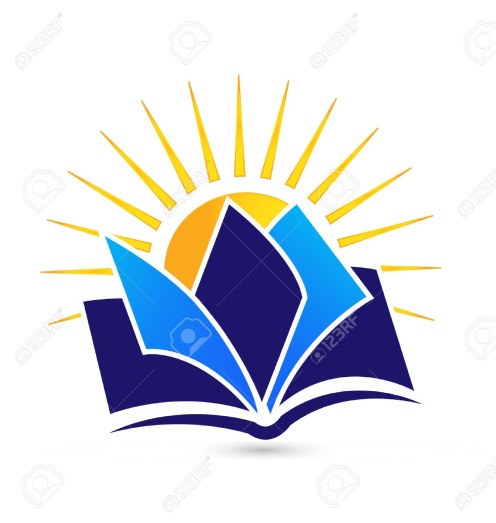 Дубовский                       вестник«24» ноября 2021 ПЕРИОДИЧЕСКОЕ ПЕЧАТНОЕ ИЗДАНИЕ ДУБОВСКОГО СЕЛЬСКОГО ПОСЕЛЕНИЯ«24» ноября 2021 № п/пНаименование основного мероприятия,мероприятия ведомственной целевой программы,контрольного события программыОтветственный 
 исполнитель, соисполнитель, участник
(должность/ ФИО) <1>Ответственный 
 исполнитель, соисполнитель, участник
(должность/ ФИО) <1>Результат реализации (краткое описание)Результат реализации (краткое описание)Результат реализации (краткое описание)Фактическая дата начала   
реализации 
мероприятияФактическая дата окончания
реализации  
мероприятия, 
наступления  
контрольного 
событияРасходы бюджета поселения на реализацию муниципальной       
программы, тыс. руб.Расходы бюджета поселения на реализацию муниципальной       
программы, тыс. руб.Расходы бюджета поселения на реализацию муниципальной       
программы, тыс. руб.Расходы бюджета поселения на реализацию муниципальной       
программы, тыс. руб.Расходы бюджета поселения на реализацию муниципальной       
программы, тыс. руб.Расходы бюджета поселения на реализацию муниципальной       
программы, тыс. руб.Расходы бюджета поселения на реализацию муниципальной       
программы, тыс. руб.Объемы неосвоенных средств и причины их неосвоения<2>№ п/пНаименование основного мероприятия,мероприятия ведомственной целевой программы,контрольного события программыОтветственный 
 исполнитель, соисполнитель, участник
(должность/ ФИО) <1>Ответственный 
 исполнитель, соисполнитель, участник
(должность/ ФИО) <1>Результат реализации (краткое описание)Результат реализации (краткое описание)Результат реализации (краткое описание)Фактическая дата начала   
реализации 
мероприятияФактическая дата окончания
реализации  
мероприятия, 
наступления  
контрольного 
событияпредусмотреномуниципальной  программойпредусмотреномуниципальной  программойпредусмотрено сводной бюджетной росписьюпредусмотрено сводной бюджетной росписьюпредусмотрено сводной бюджетной росписьюфакт на отчетную дату факт на отчетную дату Объемы неосвоенных средств и причины их неосвоения<2>1233444567788899101Подпрограмма 1 «Создание условий для обеспечения  качественными жилищно-коммунальными услугами населения Дубовского сельского поселения»Подпрограмма 1 «Создание условий для обеспечения  качественными жилищно-коммунальными услугами населения Дубовского сельского поселения»Подпрограмма 1 «Создание условий для обеспечения  качественными жилищно-коммунальными услугами населения Дубовского сельского поселения»Подпрограмма 1 «Создание условий для обеспечения  качественными жилищно-коммунальными услугами населения Дубовского сельского поселения»Подпрограмма 1 «Создание условий для обеспечения  качественными жилищно-коммунальными услугами населения Дубовского сельского поселения»Подпрограмма 1 «Создание условий для обеспечения  качественными жилищно-коммунальными услугами населения Дубовского сельского поселения»Подпрограмма 1 «Создание условий для обеспечения  качественными жилищно-коммунальными услугами населения Дубовского сельского поселения»Подпрограмма 1 «Создание условий для обеспечения  качественными жилищно-коммунальными услугами населения Дубовского сельского поселения»Подпрограмма 1 «Создание условий для обеспечения  качественными жилищно-коммунальными услугами населения Дубовского сельского поселения»Подпрограмма 1 «Создание условий для обеспечения  качественными жилищно-коммунальными услугами населения Дубовского сельского поселения»Подпрограмма 1 «Создание условий для обеспечения  качественными жилищно-коммунальными услугами населения Дубовского сельского поселения»Подпрограмма 1 «Создание условий для обеспечения  качественными жилищно-коммунальными услугами населения Дубовского сельского поселения»Подпрограмма 1 «Создание условий для обеспечения  качественными жилищно-коммунальными услугами населения Дубовского сельского поселения»Подпрограмма 1 «Создание условий для обеспечения  качественными жилищно-коммунальными услугами населения Дубовского сельского поселения»Подпрограмма 1 «Создание условий для обеспечения  качественными жилищно-коммунальными услугами населения Дубовского сельского поселения»Подпрограмма 1 «Создание условий для обеспечения  качественными жилищно-коммунальными услугами населения Дубовского сельского поселения»1.13 130,03 130,03 130,03 130,03 130,01 312,21 312,2-1.1.2  Основное  мероприятие 1.2                     Мероприятия по улучшению благоустройства населенных пунктовНачальник сектора по благоустройству, социальному развитию и вопросам муниципального хозяйстваНикитенко М.Н.Начальник сектора по благоустройству, социальному развитию и вопросам муниципального хозяйстваНикитенко М.Н.решение вопросов, связанных с организацией благоустройства в частности обустройства детских игровых площадокрешение вопросов, связанных с организацией благоустройства в частности обустройства детских игровых площадокрешение вопросов, связанных с организацией благоустройства в частности обустройства детских игровых площадок01.01.202131.12.2021400,0400,0400,0400,0400,056,056,0-1.1.3.1  Основное  мероприятие 1.3.1                     Мероприятия по уличному освещению населенных пунктов Дубовского сельского поселения;Начальник сектора по благоустройству, социальному развитию и вопросам муниципального хозяйстваНикитенко М.Н.Начальник сектора по благоустройству, социальному развитию и вопросам муниципального хозяйстваНикитенко М.Н.решение вопросов, связанных с организацией благоустройства в частности содержания сетей уличного освещения и организации освещения улиц: энергопотребление на уличное освещениерешение вопросов, связанных с организацией благоустройства в частности содержания сетей уличного освещения и организации освещения улиц: энергопотребление на уличное освещениерешение вопросов, связанных с организацией благоустройства в частности содержания сетей уличного освещения и организации освещения улиц: энергопотребление на уличное освещение01.01.202131.12.20212 730,02 730,02 730,02 730,02 730,01 256,21 256,2-1.1Контрольное событие подпрограммы 1Начальник сектора по благоустройству, социальному развитию и вопросам муниципального хозяйстваНикитенко М.Н.Начальник сектора по благоустройству, социальному развитию и вопросам муниципального хозяйстваНикитенко М.Н.Повышение качества исполнения муниципальных функций в установленной сфереПовышение качества исполнения муниципальных функций в установленной сфереПовышение качества исполнения муниципальных функций в установленной сфереX31.12.2021XXXXXXXX2  Подпрограмма 2«Развитие жилищного хозяйства в Дубовском сельском поселении»Подпрограмма 2«Развитие жилищного хозяйства в Дубовском сельском поселении»Подпрограмма 2«Развитие жилищного хозяйства в Дубовском сельском поселении»Подпрограмма 2«Развитие жилищного хозяйства в Дубовском сельском поселении»Подпрограмма 2«Развитие жилищного хозяйства в Дубовском сельском поселении»Подпрограмма 2«Развитие жилищного хозяйства в Дубовском сельском поселении»Подпрограмма 2«Развитие жилищного хозяйства в Дубовском сельском поселении»Подпрограмма 2«Развитие жилищного хозяйства в Дубовском сельском поселении»Подпрограмма 2«Развитие жилищного хозяйства в Дубовском сельском поселении»Подпрограмма 2«Развитие жилищного хозяйства в Дубовском сельском поселении»Подпрограмма 2«Развитие жилищного хозяйства в Дубовском сельском поселении»Подпрограмма 2«Развитие жилищного хозяйства в Дубовском сельском поселении»Подпрограмма 2«Развитие жилищного хозяйства в Дубовском сельском поселении»Подпрограмма 2«Развитие жилищного хозяйства в Дубовском сельском поселении»Подпрограмма 2«Развитие жилищного хозяйства в Дубовском сельском поселении»Подпрограмма 2«Развитие жилищного хозяйства в Дубовском сельском поселении»2.126,226,226,226,212,82.1.4  Основное  мероприятие 2.4                 Мероприятие по уплате взносов на капитальный ремонт общего имущества в многоквартирных жилых домах неблокированной застройки за муниципальные квартиры, расположенные в МКД и находящиеся в  собственности Дубовского сельского поселенияНачальник сектора по благоустройству, социальному развитию и вопросам муниципального хозяйстваНикитенко М.Н.Начальник сектора по благоустройству, социальному развитию и вопросам муниципального хозяйстваНикитенко М.Н.решение вопросов, связанных с уплатой взносов на капитальный ремонт общего имущества в многоквартирных жилых домахрешение вопросов, связанных с уплатой взносов на капитальный ремонт общего имущества в многоквартирных жилых домахрешение вопросов, связанных с уплатой взносов на капитальный ремонт общего имущества в многоквартирных жилых домах01.01.202131.12.202126,226,226,226,226,212,812,802.1.5Основное мероприятие.2.5Мероприятие по информированию населения по вопросам управления многоквартирными домами и энергоэффективности в жилищной сфере.Начальник сектора по благоустройству, социальному развитию и вопросам муниципального хозяйстваНикитенко М.Н.Начальник сектора по благоустройству, социальному развитию и вопросам муниципального хозяйстваНикитенко М.Н.Проведены сходы граждан с целью  информированности собственников помещений в многоквартирных домах об их правах и обязанностях в сфере  ЖКХПроведены сходы граждан с целью  информированности собственников помещений в многоквартирных домах об их правах и обязанностях в сфере  ЖКХПроведены сходы граждан с целью  информированности собственников помещений в многоквартирных домах об их правах и обязанностях в сфере  ЖКХ01.01.202131.12.2021--------2.4Контрольное событие подпрограммы 2Начальник сектора по благоустройству, социальному развитию и вопросам муниципального хозяйстваНикитенко М.Н.Начальник сектора по благоустройству, социальному развитию и вопросам муниципального хозяйстваНикитенко М.Н.Повышение качества исполнения муниципальных функций в установленной сфереПовышение качества исполнения муниципальных функций в установленной сфереПовышение качества исполнения муниципальных функций в установленной сфереX31.12.2021XXXXXXXXИтого по муниципальной  
программеXXXXXXX3 156,23 156,23 156,23 156,23 156,21 325,01 325,0Начальник сектора по благоустройству, социальному развитию и вопросам муниципального хозяйстваНикитенко М.Н.Начальник сектора по благоустройству, социальному развитию и вопросам муниципального хозяйстваНикитенко М.Н.XXXXX№ п/пНаименование основного мероприятия,мероприятия ведомственной целевой программы,контрольного события программыОтветственный 
 исполнитель, соисполнитель, участник
(должность/ ФИО) <1>Результат реализации (краткое описание)Фактическая дата начала   
реализации 
мероприятияФактическая дата окончания
реализации  
мероприятия, 
наступления  
контрольного 
событияРасходы бюджета поселения на реализацию муниципальной       
программы, тыс. руб.Расходы бюджета поселения на реализацию муниципальной       
программы, тыс. руб.Расходы бюджета поселения на реализацию муниципальной       
программы, тыс. руб.Объемы неосвоенных средств и причины их неосвоения<2>№ п/пНаименование основного мероприятия,мероприятия ведомственной целевой программы,контрольного события программыОтветственный 
 исполнитель, соисполнитель, участник
(должность/ ФИО) <1>Результат реализации (краткое описание)Фактическая дата начала   
реализации 
мероприятияФактическая дата окончания
реализации  
мероприятия, 
наступления  
контрольного 
событияпредусмотреномуниципальной  программойпредусмотрено сводной бюджетной росписьюфакт на отчетную дату Объемы неосвоенных средств и причины их неосвоения<2>123456789101Подпрограмма 1 «Противодействие коррупции в Дубовском сельском поселении»Подпрограмма 1 «Противодействие коррупции в Дубовском сельском поселении»Подпрограмма 1 «Противодействие коррупции в Дубовском сельском поселении»Подпрограмма 1 «Противодействие коррупции в Дубовском сельском поселении»Подпрограмма 1 «Противодействие коррупции в Дубовском сельском поселении»Подпрограмма 1 «Противодействие коррупции в Дубовском сельском поселении»Подпрограмма 1 «Противодействие коррупции в Дубовском сельском поселении»Подпрограмма 1 «Противодействие коррупции в Дубовском сельском поселении»Подпрограмма 1 «Противодействие коррупции в Дубовском сельском поселении»1.1    0,00,00,0-1.1.1  Основное  мероприятие 1.1 вопросы кадровой политики Специалист 1 категории по правовой, кадровой, архивной работе и взаимодействию с представительными органами местного самоуправления Харина О.В.  обеспечение обучения  муниципальных служащих по программам противодействия коррупции01.01.202131.12.2021Финансирования не требуется---1.1.2  Основное  мероприятие                    1.2 антикоррупционная экспертиза нормативных правовых актов и их проектовСпециалист 1 категории по правовой, кадровой, архивной работе и взаимодействию с представительными органами местного самоуправления Харина О.В.  проведение антикоррупционных экспертиз нормативно- правовых актов органа местного самоуправления и их проектов01.01.202131.12.2021Финансирования не требуется---1.1.3Основное  мероприятие                    1.3 Организация проведения мониторинга общественного мнения по вопросам проявления коррупции в органах местного самоуправления Дубовского сельского поселенияСпециалист 1 категории по правовой, кадровой, архивной работе и взаимодействию с представительными органами местного самоуправления Харина О.В.  Увеличение показателей информационной открытости деятельности органов местного самоуправления01.01.202131.12.2021Финансирования не требуется---1.1.4Основное  мероприятие                    1.4 создание условий для формирования антикоррупционного общественного мнения и нетерпимости к коррупционному поведениюСпециалист 1 категории по правовой, кадровой, архивной работе и взаимодействию с представительными органами местного самоуправления Харина О.В.  обеспечить размещение социальной рекламной продукции (листовки и т.д.), в электронных средствах массовой информации, направленной на создание в обществе нетерпимости к коррупционному поведению01.01.202131.12.2021Финансирования не требуется---1.1.5Основное  мероприятие                    1.5 Изготовление   информационных  стендов (ремонт) для  размещения  нормативно – правовой документацииНачальник сектора по благоустройству, социальному развитию и вопросам муниципального хозяйства Никитенко М.Н.обеспечить формирование эффективной государственной политики на территории Дубовского сельского поселения по противодействию коррупции 01.01.202131.12.202110,010,010,0-1.1Контрольное   событие
программы     Специалист 1 категории по правовой, кадровой, архивной работе и взаимодействию с представительными органами местного самоуправления Харина О.В.  X31.12.2021XXXX2.Подпрограмма 2 «Профилактика экстремизма и терроризма в Дубовском сельском поселении»Подпрограмма 2 «Профилактика экстремизма и терроризма в Дубовском сельском поселении»Подпрограмма 2 «Профилактика экстремизма и терроризма в Дубовском сельском поселении»Подпрограмма 2 «Профилактика экстремизма и терроризма в Дубовском сельском поселении»Подпрограмма 2 «Профилактика экстремизма и терроризма в Дубовском сельском поселении»Подпрограмма 2 «Профилактика экстремизма и терроризма в Дубовском сельском поселении»Подпрограмма 2 «Профилактика экстремизма и терроризма в Дубовском сельском поселении»Подпрограмма 2 «Профилактика экстремизма и терроризма в Дубовском сельском поселении»Подпрограмма 2 «Профилактика экстремизма и терроризма в Дубовском сельском поселении»2.15,05,00,0-2.1.1Основное  мероприятие                    2.1 информационно-пропагандистское противодействие экстремизму и терроризмуСпециалист 1 категории по правовой, кадровой, архивной работе и взаимодействию с представительными органами местного самоуправления Харина О.В.  проведение воспитательной, пропагандистской работы с населением Дубовского сельского поселения, направленной на предупреждение террористической и экстремистской деятельности, повышение бдительности населения01.01.202131.12.20215,05,00,0-2.1.2Основное  мероприятие                    2.2 организационно-технические мероприятияСпециалист 1 категории по правовой, кадровой, архивной работе и взаимодействию с представительными органами местного самоуправления Харина О.В.  укрепление межнационального согласия;достижение взаимопонимания и взаимного уважения в вопросах межэтнического и межкультурного сотрудничества--Финансирования не требуется---2.1.3Основное  мероприятие                    2.3 усиление антитеррористической защищённости объектов социальной сферыНачальник сектора по благоустройству, социальному развитию и вопросам муниципального хозяйства Никитенко М.Н.организация обучения жителей Дубовского сельского поселения правилам поведения в чрезвычайных ситуациях, вызванных проявлениями терроризма и экстремизма--0,00,00,0-2.1Контрольное   событие
программы     Специалист 1 категории по правовой, кадровой, архивной работе и взаимодействию с представительными органами местного самоуправления Харина О.В.  X31.12.2021XXXXИтого по муниципальной  
программеXXXX15,015,010,0-Начальник сектора по благоустройству, социальному развитию и вопросам муниципального хозяйства Никитенко М.Н.XXX№ п/пНаименование основного мероприятия,мероприятия ведомственной целевой программы,контрольного события программыНаименование основного мероприятия,мероприятия ведомственной целевой программы,контрольного события программыОтветственный 
 исполнитель, соисполнитель, участник
(должность/ ФИО) <1>Ответственный 
 исполнитель, соисполнитель, участник
(должность/ ФИО) <1>Результат реализации (краткое описание)Фактическая дата начала   
реализации 
мероприятияФактическая дата начала   
реализации 
мероприятияФактическая дата окончания
реализации  
мероприятия, 
наступления  
контрольного 
событияФактическая дата окончания
реализации  
мероприятия, 
наступления  
контрольного 
событияРасходы бюджета поселения на реализацию муниципальной       
программы, тыс. руб.Расходы бюджета поселения на реализацию муниципальной       
программы, тыс. руб.Расходы бюджета поселения на реализацию муниципальной       
программы, тыс. руб.Расходы бюджета поселения на реализацию муниципальной       
программы, тыс. руб.Расходы бюджета поселения на реализацию муниципальной       
программы, тыс. руб.Расходы бюджета поселения на реализацию муниципальной       
программы, тыс. руб.Объемы неосвоенных средств и причины их неосвоения<2>Объемы неосвоенных средств и причины их неосвоения<2>№ п/пНаименование основного мероприятия,мероприятия ведомственной целевой программы,контрольного события программыНаименование основного мероприятия,мероприятия ведомственной целевой программы,контрольного события программыОтветственный 
 исполнитель, соисполнитель, участник
(должность/ ФИО) <1>Ответственный 
 исполнитель, соисполнитель, участник
(должность/ ФИО) <1>Результат реализации (краткое описание)Фактическая дата начала   
реализации 
мероприятияФактическая дата начала   
реализации 
мероприятияФактическая дата окончания
реализации  
мероприятия, 
наступления  
контрольного 
событияФактическая дата окончания
реализации  
мероприятия, 
наступления  
контрольного 
событияпредусмотреномуниципальной  программойпредусмотрено сводной бюджетной росписьюпредусмотрено сводной бюджетной росписьюпредусмотрено сводной бюджетной росписьюпредусмотрено сводной бюджетной росписьюфакт на отчетную дату Объемы неосвоенных средств и причины их неосвоения<2>Объемы неосвоенных средств и причины их неосвоения<2>122334556678888910101Подпрограмма 1 «Пожарная безопасность»Подпрограмма 1 «Пожарная безопасность»Подпрограмма 1 «Пожарная безопасность»Подпрограмма 1 «Пожарная безопасность»Подпрограмма 1 «Пожарная безопасность»Подпрограмма 1 «Пожарная безопасность»Подпрограмма 1 «Пожарная безопасность»Подпрограмма 1 «Пожарная безопасность»Подпрограмма 1 «Пожарная безопасность»Подпрограмма 1 «Пожарная безопасность»Подпрограмма 1 «Пожарная безопасность»Подпрограмма 1 «Пожарная безопасность»Подпрограмма 1 «Пожарная безопасность»Подпрограмма 1 «Пожарная безопасность»Подпрограмма 1 «Пожарная безопасность»Подпрограмма 1 «Пожарная безопасность»Подпрограмма 1 «Пожарная безопасность»1.1    21,321,321,321,321,316,81.1.1  Основное  мероприятие                    1.1 Дооснащение оборудованием, снаряжением и улучшение материально-технической базы Администрации Дубовского сельского поселенияОсновное  мероприятие                    1.1 Дооснащение оборудованием, снаряжением и улучшение материально-технической базы Администрации Дубовского сельского поселенияНачальник сектора по благоустройству, социальному развитию и вопросам муниципального хозяйства Никитенко М.Н.Начальник сектора по благоустройству, социальному развитию и вопросам муниципального хозяйства Никитенко М.Н.-01.01.202101.01.202131.12.202131.12.202118,718,718,718,718,715,0--1.1.2Основное  мероприятие                    1.2 Услуги по страхованию членов Добровольной пожарной дружиныОсновное  мероприятие                    1.2 Услуги по страхованию членов Добровольной пожарной дружиныНачальник сектора по благоустройству, социальному развитию и вопросам муниципального хозяйства Никитенко М.Н.Начальник сектора по благоустройству, социальному развитию и вопросам муниципального хозяйства Никитенко М.Н.Обеспечить защищенность членов ДПД01.01.202101.01.202131.12.202131.12.20212,62,62,62,62,61,8--1.1Контрольное   событие
программы     Контрольное   событие
программы     Начальник сектора по благоустройству, социальному развитию и вопросам муниципального хозяйства Никитенко М.Н.Начальник сектора по благоустройству, социальному развитию и вопросам муниципального хозяйства Никитенко М.Н.XX31.12.202131.12.2021XXXXXXXX2.Подпрограмма 2 «Защита от чрезвычайных ситуаций»Подпрограмма 2 «Защита от чрезвычайных ситуаций»Подпрограмма 2 «Защита от чрезвычайных ситуаций»Подпрограмма 2 «Защита от чрезвычайных ситуаций»Подпрограмма 2 «Защита от чрезвычайных ситуаций»Подпрограмма 2 «Защита от чрезвычайных ситуаций»Подпрограмма 2 «Защита от чрезвычайных ситуаций»Подпрограмма 2 «Защита от чрезвычайных ситуаций»Подпрограмма 2 «Защита от чрезвычайных ситуаций»Подпрограмма 2 «Защита от чрезвычайных ситуаций»Подпрограмма 2 «Защита от чрезвычайных ситуаций»Подпрограмма 2 «Защита от чрезвычайных ситуаций»Подпрограмма 2 «Защита от чрезвычайных ситуаций»Подпрограмма 2 «Защита от чрезвычайных ситуаций»Подпрограмма 2 «Защита от чрезвычайных ситуаций»Подпрограмма 2 «Защита от чрезвычайных ситуаций»Подпрограмма 2 «Защита от чрезвычайных ситуаций»2.10,00,00,00,00,00,0--2.1.1Основное мероприятие 2.1 Предупреждение чрезвычайных ситуаций и пропаганда среди населения безопасности жизнедеятельности и обучение действиям при возникновении чрезвычайных.Основное мероприятие 2.1 Предупреждение чрезвычайных ситуаций и пропаганда среди населения безопасности жизнедеятельности и обучение действиям при возникновении чрезвычайных.Начальник сектора по благоустройству, социальному развитию и вопросам муниципального хозяйства Никитенко М.Н.Начальник сектора по благоустройству, социальному развитию и вопросам муниципального хозяйства Никитенко М.Н.Поддержание в готовности системы оповещения Дубовского сельского поселения01.01.202101.01.202131.12.202131.12.2021Финансирование не требуетсяФинансирование не требуетсяФинансирование не требуется---1.1Контрольное   событие
программы     Контрольное   событие
программы     Начальник сектора по благоустройству, социальному развитию и вопросам муниципального хозяйства Никитенко М.Н.Начальник сектора по благоустройству, социальному развитию и вопросам муниципального хозяйства Никитенко М.Н.XX31.12.202131.12.2021XXXXXXXX3Подпрограмма 3 «Обеспечение безопасности на воде»Подпрограмма 3 «Обеспечение безопасности на воде»Подпрограмма 3 «Обеспечение безопасности на воде»Подпрограмма 3 «Обеспечение безопасности на воде»Подпрограмма 3 «Обеспечение безопасности на воде»Подпрограмма 3 «Обеспечение безопасности на воде»Подпрограмма 3 «Обеспечение безопасности на воде»Подпрограмма 3 «Обеспечение безопасности на воде»Подпрограмма 3 «Обеспечение безопасности на воде»Подпрограмма 3 «Обеспечение безопасности на воде»Подпрограмма 3 «Обеспечение безопасности на воде»Подпрограмма 3 «Обеспечение безопасности на воде»Подпрограмма 3 «Обеспечение безопасности на воде»Подпрограмма 3 «Обеспечение безопасности на воде»Подпрограмма 3 «Обеспечение безопасности на воде»Подпрограмма 3 «Обеспечение безопасности на воде»Подпрограмма 3 «Обеспечение безопасности на воде»3.10,00,00,00,00,00,00,00,0-3.1.1Основное мероприятие 3.1 Предупреждение и пропаганда среди населения безопасности жизнедеятельности и обучение действиям при возникновении опасности на водеНачальник сектора по благоустройству, социальному развитию и вопросам муниципального хозяйства Никитенко М.Н.Начальник сектора по благоустройству, социальному развитию и вопросам муниципального хозяйства Никитенко М.Н.--01.01.202131.12.202131.12.2021Финансирование не требуетсяФинансирование не требуетсяФинансирование не требуетсяФинансирование не требуетсяФинансирование не требуется---2.1Контрольное   событие
программы     Контрольное   событие
программы     Начальник сектора по благоустройству, социальному развитию и вопросам муниципального хозяйства Никитенко М.Н.Начальник сектора по благоустройству, социальному развитию и вопросам муниципального хозяйства Никитенко М.Н.XX31.12.202131.12.2021XXXXXXXXИтого по муниципальной  
программеИтого по муниципальной  
программеXXXXXXX21,321,321,321,321,316,8--Начальник сектора по благоустройству, социальному развитию и вопросам муниципального хозяйства Никитенко М.Н.Начальник сектора по благоустройству, социальному развитию и вопросам муниципального хозяйства Никитенко М.Н.XXXXX№ п/пНаименование основного мероприятия,мероприятия ведомственной целевой программы,контрольного события программыОтветственный 
 исполнитель, соисполнитель, участник
(должность/ ФИО) <1>Результат реализации (краткое описание)Фактическая дата начала   
реализации 
мероприятияФактическая дата окончания
реализации  
мероприятия, 
наступления  
контрольного 
событияРасходы бюджета поселения на реализацию муниципальной       
программы, тыс. руб.Расходы бюджета поселения на реализацию муниципальной       
программы, тыс. руб.Расходы бюджета поселения на реализацию муниципальной       
программы, тыс. руб.Расходы бюджета поселения на реализацию муниципальной       
программы, тыс. руб.Расходы бюджета поселения на реализацию муниципальной       
программы, тыс. руб.Объемы неосвоенных средств и причины их неосвоения<2>№ п/пНаименование основного мероприятия,мероприятия ведомственной целевой программы,контрольного события программыОтветственный 
 исполнитель, соисполнитель, участник
(должность/ ФИО) <1>Результат реализации (краткое описание)Фактическая дата начала   
реализации 
мероприятияФактическая дата окончания
реализации  
мероприятия, 
наступления  
контрольного 
событияпредусмотреномуниципальной  программойпредусмотрено сводной бюджетной росписьюпредусмотрено сводной бюджетной росписьюпредусмотрено сводной бюджетной росписьюфакт на отчетную дату Объемы неосвоенных средств и причины их неосвоения<2>12345678889101Подпрограмма 1 «Развитие культуры»Подпрограмма 1 «Развитие культуры»Подпрограмма 1 «Развитие культуры»Подпрограмма 1 «Развитие культуры»Подпрограмма 1 «Развитие культуры»Подпрограмма 1 «Развитие культуры»Подпрограмма 1 «Развитие культуры»Подпрограмма 1 «Развитие культуры»Подпрограмма 1 «Развитие культуры»Подпрограмма 1 «Развитие культуры»Подпрограмма 1 «Развитие культуры»7 055,27 055,27 055,27 055,21 849,8-1Основное мероприятие 1.1 «Сохранение объектов культурного наследия Дубовского сельского поселения»Директор МБУК «Ериковский СДК» Митин А.П.обеспечение сохранения и передачи традиций профессионального образования в сфере культуры и искусства 01.01.202131.12.20210,00,00,00,00,0-2  Основное мероприятие 1.2«Расходы на содержание МБУК «Ериковский СДК»Директор МБУК «Ериковский СДК» Митин А.П.Создание условий для удовлетворение потребностей  жителей Дубовского сельского поселения в культурно-досуговой деятельности;01.01.202131.12.20211 635,01 635,01 635,01 635,01 226,6-3Основное мероприятие 1.3 Расходы на мероприятия по содержанию объектов культурно-исторического наследия Дубовского сельского поселения, а также исторической среды населенных пунктов в Дубовском сельском поселенииДиректор МБУК «Ериковский СДК» Митин А.П.обеспечение физической сохранности объектов культурного наследия, в том числе, ремонт памятника01.01.202131.12.202184,584,584,584,50,0-4Основное мероприятие 1.4«Развитие материально-технической базы учреждений культуры»Директор МБУК «Ериковский СДК» Митин А.П.укрепление материально-технической базы учреждений культуры01.01.202131.12.2021130,0130,0130,0130,00,0-5Основное мероприятие 1.5«Замена существующих деревянных окон в муниципальных учреждениях культуры»Директор МБУК «Ериковский СДК» Митин А.П.укрепление материально-технической базы учреждений культуры01.01.202131.12.20210,00,00,00,00,0Основное мероприятие 1.6«Расходы, связанные с реализацией федеральной целевой программы "Увековечение памяти погибших при защите Отечества на 2019 - 2024 годы"»Директор МБУК «Ериковский СДК» Митин А.П.сохранение исторического и культурного наследия сельского поселения01.01.202131.12.20214 530,24 530,24 530,24 530,20,0Основное мероприятие 1.7«Расходы на мероприятия по разработке локальных смет, ПСД , а также проведения экспертиз локальных смет, ПСД на объекты исторического и культурного наследия Дубовского сельского поселения»Директор МБУК «Ериковский СДК» Митин А.П.сохранение исторического и культурного наследия сельского поселения01.01.202131.12.2021255,4255,4255,4255,4205,3Основное мероприятие 1.8Субсидия на обеспечение развития и укрепления материально-технической базы домов культуры в населенных пунктах с числом жителей до 50 тысяч человекДиректор МБУК «Ериковский СДК» Митин А.П.развитие и укрепление материально-технической базы учреждений культуры01.01.202131.12.2021420,1420,1420,1420,1417,91.1Контрольное   событие
программы     Директор МБУК «Ериковский СДК»Митин А.П.Начальник сектора экономики и финансовЛавренова Т.С.X31.12.2021XXXXXXИтого по муниципальной  
программеXXXX7 055,27 055,27 055,27 055,21 849,8-№ п/пНаименование основного мероприятия,мероприятия ведомственной целевой программы,контрольного события программыОтветственный 
 исполнитель, соисполнитель, участник
(должность/ ФИО) <1>Результат реализации (краткое описание)Фактическая дата начала   
реализации 
мероприятияФактическая дата окончания
реализации  
мероприятия, 
наступления  
контрольного 
событияРасходы бюджета поселения на реализацию муниципальной       
программы, тыс. руб.Расходы бюджета поселения на реализацию муниципальной       
программы, тыс. руб.Расходы бюджета поселения на реализацию муниципальной       
программы, тыс. руб.Расходы бюджета поселения на реализацию муниципальной       
программы, тыс. руб.Объемы неосвоенных средств и причины их неосвоения<2>№ п/пНаименование основного мероприятия,мероприятия ведомственной целевой программы,контрольного события программыОтветственный 
 исполнитель, соисполнитель, участник
(должность/ ФИО) <1>Результат реализации (краткое описание)Фактическая дата начала   
реализации 
мероприятияФактическая дата окончания
реализации  
мероприятия, 
наступления  
контрольного 
событияпредусмотреномуниципальной  программойпредусмотреномуниципальной  программойпредусмотрено сводной бюджетной росписьюфакт на отчетную дату Объемы неосвоенных средств и причины их неосвоения<2>1234567789101Подпрограмма 1 «Мероприятия по благоустройству территории Дубовского сельского поселения»Подпрограмма 1 «Мероприятия по благоустройству территории Дубовского сельского поселения»Подпрограмма 1 «Мероприятия по благоустройству территории Дубовского сельского поселения»Подпрограмма 1 «Мероприятия по благоустройству территории Дубовского сельского поселения»Подпрограмма 1 «Мероприятия по благоустройству территории Дубовского сельского поселения»Подпрограмма 1 «Мероприятия по благоустройству территории Дубовского сельского поселения»Подпрограмма 1 «Мероприятия по благоустройству территории Дубовского сельского поселения»Подпрограмма 1 «Мероприятия по благоустройству территории Дубовского сельского поселения»Подпрограмма 1 «Мероприятия по благоустройству территории Дубовского сельского поселения»Подпрограмма 1 «Мероприятия по благоустройству территории Дубовского сельского поселения»1.1    2 820,62 820,62 820,61 797,8-1.1.1  Основное мероприятие 1.1«Мероприятие по повышению эффективности деятельности по обращению с отходами»Начальник сектора по благоустройству, социальному развитию и вопросам муниципального хозяйства Никитенко М.Н.охват населения планово-регулярной системой сбора и вывоза твердых бытовых отходов 01.01.202131.12.20211 168,01 168,01 168,0835,2-1.1.2Основное мероприятие 1.2«Мероприятие по организации работы в сфере использования, охраны, защиты зеленых насаждений»Начальник сектора по благоустройству, социальному развитию и вопросам муниципального хозяйства Никитенко М.Н.повышение экологической грамотности населения; обеспечение сохранности зеленых насаждений01.01.202131.12.2021783,2783,2783,2537,5-1.1.3Основное мероприятие 1.3 «Проведение мероприятий по регулированию численности безнадзорных животных»Начальник сектора по благоустройству, социальному развитию и вопросам муниципального хозяйства Никитенко М.Н.Обеспечение экологической безопасности01.01.202131.12.2021113,7113,7113,70,0-1.1.4Основное мероприятие 1.4 «Мероприятия по проведению благоустроительных работ по уборке прочих объектов благоустройства»  Начальник сектора по благоустройству, социальному развитию и вопросам муниципального хозяйства Никитенко М.Н.Формирование экологической культуры населения01.01.202131.12.202140,040,040,028,1-1.1.5Основное мероприятие 1.5 «Мероприятия на проведение конкурса по благоустройству поселения»Начальник сектора по благоустройству, социальному развитию и вопросам муниципального хозяйства Никитенко М.Н.Формирование экологической культуры населения01.01.202131.12.202135,035,035,00,0-1.1.6Основное мероприятие 1.6 «Организация утилизации и переработки бытовых и промышленных отходов»Начальник сектора по благоустройству, социальному развитию и вопросам муниципального хозяйства Никитенко М.Н.организация утилизации и переработки бытовых и промышленных отходов на территории поселения;повышение эффективности охраны окружающей среды на территории Дубовского сельского поселения01.01.202131.12.2021680,7680,7680,7397,0-1.1Контрольное   событие
программы     Начальник сектора по благоустройству, социальному развитию и вопросам муниципального хозяйства Никитенко М.Н.X31.12.2021XXXXX2Подпрограмма 2 « Природно-очаговые мероприятия»Подпрограмма 2 « Природно-очаговые мероприятия»Подпрограмма 2 « Природно-очаговые мероприятия»Подпрограмма 2 « Природно-очаговые мероприятия»Подпрограмма 2 « Природно-очаговые мероприятия»Подпрограмма 2 « Природно-очаговые мероприятия»Подпрограмма 2 « Природно-очаговые мероприятия»Подпрограмма 2 « Природно-очаговые мероприятия»Подпрограмма 2 « Природно-очаговые мероприятия»Подпрограмма 2 « Природно-очаговые мероприятия»2.150,050,050,048,9--2.1.1Основное мероприятие 2.1 « Мероприятия по борьбе с переносчиками природно-очаговых и особо опасных инфекций на территории Дубовского сельского поселения»Начальник сектора по благоустройству, социальному развитию и вопросам муниципального хозяйства Никитенко М.Н.Проведение противоклещевой обработки территории поселения01.01.202131.12.202150,050,050,048,9-2.1.2Основное мероприятие 2.2 «Мероприятия в области охраны окружающей среды: противопаводковые мероприятия»Начальник сектора по благоустройству, социальному развитию и вопросам муниципального хозяйства Никитенко М.Н.Организация и проведение работ по противопаводковым мероприятиям------2.2Контрольное   событие
подпрограммы     Начальник сектора по благоустройству, социальному развитию и вопросам муниципального хозяйства Никитенко М.Н..X31.12.2021XXXXXПодпрограмма 3. «Использование и охрана земель на территории Дубовского сельского поселения»Подпрограмма 3. «Использование и охрана земель на территории Дубовского сельского поселения»Подпрограмма 3. «Использование и охрана земель на территории Дубовского сельского поселения»Подпрограмма 3. «Использование и охрана земель на территории Дубовского сельского поселения»Подпрограмма 3. «Использование и охрана земель на территории Дубовского сельского поселения»Подпрограмма 3. «Использование и охрана земель на территории Дубовского сельского поселения»Подпрограмма 3. «Использование и охрана земель на территории Дубовского сельского поселения»Подпрограмма 3. «Использование и охрана земель на территории Дубовского сельского поселения»Подпрограмма 3. «Использование и охрана земель на территории Дубовского сельского поселения»Подпрограмма 3. «Использование и охрана земель на территории Дубовского сельского поселения»Подпрограмма 3. «Использование и охрана земель на территории Дубовского сельского поселения»3.10,00,00,00,03.1.1Основное мероприятие 3.1.« Мероприятия по выявлению фактов использования земельных участков, приводящих к значительному ухудшению экологической обстановки»Ведущий специалист по вопросам имущественных и земельных отношенийШевченко А.АПовышение экологической безопасности населения сельского поселения и качества его жизни, более эффективное использование и охрана земель01.01.202131.12.20210,00,00,00,03.1.2Основное мероприятие 3.2 «Мероприятия по выявлению неосвоенных участков на территории Дубовского сельского поселения»Ведущий специалист по вопросам имущественных и земельных отношенийШевченко А.А.Выявление пустующих и нерационально используемых земель и своевременное вовлечение их в хозяйственный оборот01.01.202131.12.20210,00,00,00,03.2Контрольное   событие
подпрограммы     Ведущий специалист по вопросам имущественных и земельных отношенийШевченко А.АX31.12.2021XXXXXИтого по муниципальной  
программеXXXX2 870,62 870,62 870,61 846,7-№ п/пНаименование основного мероприятия,мероприятия ведомственной целевой программы,контрольного события программыОтветственный 
 исполнитель, соисполнитель, участник
(должность/ ФИО) <1>Результат реализации (краткое описание)Фактическая дата начала   
реализации 
мероприятияФактическая дата окончания
реализации  
мероприятия, 
наступления  
контрольного 
событияРасходы бюджета поселения на реализацию муниципальной       
программы, тыс. руб.Расходы бюджета поселения на реализацию муниципальной       
программы, тыс. руб.Расходы бюджета поселения на реализацию муниципальной       
программы, тыс. руб.Расходы бюджета поселения на реализацию муниципальной       
программы, тыс. руб.Объемы неосвоенных средств и причины их неосвоения<2>№ п/пНаименование основного мероприятия,мероприятия ведомственной целевой программы,контрольного события программыОтветственный 
 исполнитель, соисполнитель, участник
(должность/ ФИО) <1>Результат реализации (краткое описание)Фактическая дата начала   
реализации 
мероприятияФактическая дата окончания
реализации  
мероприятия, 
наступления  
контрольного 
событияпредусмотреномуниципальной  программойпредусмотрено сводной бюджетной росписьюпредусмотрено сводной бюджетной росписьюфакт на отчетную дату Объемы неосвоенных средств и причины их неосвоения<2>1234567889101Подпрограмма 1 «Развитие физической культуры и массового спорта Дубовского сельского поселения»Подпрограмма 1 «Развитие физической культуры и массового спорта Дубовского сельского поселения»Подпрограмма 1 «Развитие физической культуры и массового спорта Дубовского сельского поселения»Подпрограмма 1 «Развитие физической культуры и массового спорта Дубовского сельского поселения»Подпрограмма 1 «Развитие физической культуры и массового спорта Дубовского сельского поселения»Подпрограмма 1 «Развитие физической культуры и массового спорта Дубовского сельского поселения»Подпрограмма 1 «Развитие физической культуры и массового спорта Дубовского сельского поселения»Подпрограмма 1 «Развитие физической культуры и массового спорта Дубовского сельского поселения»Подпрограмма 1 «Развитие физической культуры и массового спорта Дубовского сельского поселения»Подпрограмма 1 «Развитие физической культуры и массового спорта Дубовского сельского поселения»1.1    360,0360,0360,0360,0-1.1.1  Основное мероприятие 1.1«Физическое воспитание населения Дубовского сельского поселения и обеспечение организации и проведения физкультурных и массовых спортивных мероприятий»Начальник сектора по благоустройству, социальному развитию и вопросам муниципального хозяйства Никитенко М.Н.Увеличение числа занимающихся физической культурой и спортом, создание условий для состязаний в физкультурных и спортивных мероприятиях, 01.01.202131.12.20210,00,00,00,0-1.1.2Основное мероприятие 1.2«Меры по развитию студенческого спорта»Начальник сектора по благоустройству, социальному развитию и вопросам муниципального хозяйства Никитенко М.Н.Пропаганда занятий спортом  и ведения здорового образа жизни, повышение уровня информированности населения о проводимых мероприятиях01.01.202131.12.20210,00,00,00,0-Основное мероприятие 1.3 «Развитие игровых видов спорта Дубовского сельского поселения»Начальник сектора по благоустройству, социальному развитию и вопросам муниципального хозяйства Никитенко М.Н.Пропаганда занятий спортом  и ведения здорового образа жизни, повышение уровня информированности населения о проводимых мероприятиях01.01.202131.12.20210,00,00,00,0Основное мероприятие 1.4 «Развитие детско-юношеского футбола в Дубовском сельском поселения»Начальник сектора по благоустройству, социальному развитию и вопросам муниципального хозяйства Никитенко М.Н.Пропаганда занятий спортом  и ведения здорового образа жизни, повышение уровня информированности населения о проводимых мероприятиях01.01.202131.12.2021Основное мероприятие 1.5«Развитие инфраструктуры спорта Дубовского сельского поселения»Начальник сектора по благоустройству, социальному развитию и вопросам муниципального хозяйства Никитенко М.Н.развитие инфраструктуры физической культуры и спорта, в том числе для лиц с ограниченными возможностями здоровья и инвалидов  и укрепление материально-технической базы для занятий спортом01.01.202131.12.2021360,0360,0360,0360,01.1Контрольное   событие
программы     Начальник сектора по благоустройству, социальному развитию и вопросам муниципального хозяйства Никитенко М.Н.X31.12.2021XXXXXИтого по муниципальной  
программеXXXX360,0360,0360,0360,0-№ п/пНаименование основного мероприятия,мероприятия ведомственной целевой программы,контрольного события программыОтветственный 
 исполнитель, соисполнитель, участник
(должность/ ФИО) <1>Результат реализации (краткое описание)Фактическая дата начала   
реализации 
мероприятияФактическая дата окончания
реализации  
мероприятия, 
наступления  
контрольного 
событияРасходы бюджета поселения на реализацию муниципальной       
программы, тыс. руб.Расходы бюджета поселения на реализацию муниципальной       
программы, тыс. руб.Расходы бюджета поселения на реализацию муниципальной       
программы, тыс. руб.Расходы бюджета поселения на реализацию муниципальной       
программы, тыс. руб.Объемы неосвоенных средств и причины их неосвоения<2>№ п/пНаименование основного мероприятия,мероприятия ведомственной целевой программы,контрольного события программыОтветственный 
 исполнитель, соисполнитель, участник
(должность/ ФИО) <1>Результат реализации (краткое описание)Фактическая дата начала   
реализации 
мероприятияФактическая дата окончания
реализации  
мероприятия, 
наступления  
контрольного 
событияпредусмотреномуниципальной  программойпредусмотреномуниципальной  программойпредусмотрено сводной бюджетной росписьюфакт на отчетную дату Объемы неосвоенных средств и причины их неосвоения<2>1234567789101Подпрограмма 1 «Содействие занятости населения Дубовского сельского поселения»Подпрограмма 1 «Содействие занятости населения Дубовского сельского поселения»Подпрограмма 1 «Содействие занятости населения Дубовского сельского поселения»Подпрограмма 1 «Содействие занятости населения Дубовского сельского поселения»Подпрограмма 1 «Содействие занятости населения Дубовского сельского поселения»Подпрограмма 1 «Содействие занятости населения Дубовского сельского поселения»Подпрограмма 1 «Содействие занятости населения Дубовского сельского поселения»Подпрограмма 1 «Содействие занятости населения Дубовского сельского поселения»Подпрограмма 1 «Содействие занятости населения Дубовского сельского поселения»Подпрограмма 1 «Содействие занятости населения Дубовского сельского поселения»1.1    465,0465,0465,0300,0-1.1.1  Основное  мероприятие 1.1                   Организация проведения оплачиваемых общественных работ Специалист 1 категории по правовой, кадровой, архивной работе и взаимодействию с представительными органами местного самоуправленияХарина О.В.организация проведения оплачиваемых общественных работ для безработных и ищущих работу граждан01.01.202131.12.2021405,0405,0405,0300,0-1.1.2  Основное  мероприятие 1.2                   Организации временного трудоустройства:несовершеннолетних граждан в возрасте от 14 до 18 лет в свободное от учебы время; Специалист 1 категории по правовой, кадровой, архивной работе и взаимодействию с представительными органами местного самоуправленияХарина О.В.организация проведения оплачиваемых общественных работ для несовершеннолетних граждан в возрасте от 14 до 18 лет в свободное от учебы время01.01.202131.08.202160,060,060,00,0-1.1Контрольное   событие
программы     Специалист 1 категории по правовой, кадровой, архивной работе и взаимодействию с представительными органами местного самоуправленияХарина О.В.X31.12.2021XXXXXИтого по муниципальной  
программеXXXX465,0465,0465,0300,0-№ п/пНаименование основного мероприятия,мероприятия ведомственной целевой программы,контрольного события программыОтветственный 
 исполнитель, соисполнитель, участник
(должность/ ФИО) <1>Результат реализации (краткое описание)Результат реализации (краткое описание)Фактическая дата начала   
реализации 
мероприятияФактическая дата окончания
реализации  
мероприятия, 
наступления  
контрольного 
событияРасходы бюджета поселения на реализацию муниципальной       
программы, тыс. руб.Расходы бюджета поселения на реализацию муниципальной       
программы, тыс. руб.Расходы бюджета поселения на реализацию муниципальной       
программы, тыс. руб.Объемы неосвоенных средств и причины их неосвоения<2>№ п/пНаименование основного мероприятия,мероприятия ведомственной целевой программы,контрольного события программыОтветственный 
 исполнитель, соисполнитель, участник
(должность/ ФИО) <1>Результат реализации (краткое описание)Результат реализации (краткое описание)Фактическая дата начала   
реализации 
мероприятияФактическая дата окончания
реализации  
мероприятия, 
наступления  
контрольного 
событияпредусмотреномуниципальной  программойпредусмотрено сводной бюджетной росписьюфакт на отчетную дату Объемы неосвоенных средств и причины их неосвоения<2>1234456789101Подпрограмма 1 «Развитие транспортной инфраструктуры Дубовского сельского поселения»Подпрограмма 1 «Развитие транспортной инфраструктуры Дубовского сельского поселения»Подпрограмма 1 «Развитие транспортной инфраструктуры Дубовского сельского поселения»Подпрограмма 1 «Развитие транспортной инфраструктуры Дубовского сельского поселения»Подпрограмма 1 «Развитие транспортной инфраструктуры Дубовского сельского поселения»Подпрограмма 1 «Развитие транспортной инфраструктуры Дубовского сельского поселения»Подпрограмма 1 «Развитие транспортной инфраструктуры Дубовского сельского поселения»Подпрограмма 1 «Развитие транспортной инфраструктуры Дубовского сельского поселения»Подпрограмма 1 «Развитие транспортной инфраструктуры Дубовского сельского поселения»Подпрограмма 1 «Развитие транспортной инфраструктуры Дубовского сельского поселения»1.1    779,3779,3194,7-1.1.1  Основное  мероприятие                    1.1 содержание автомобильных дорог общего пользования регионального и местного значения и искусственных сооружений на нихНачальник сектора по благоустройству, социальному развитию и вопросам муниципального хозяйстваНикитенко М.Н.Выполнены работы по зимнему содержанию внутрипоселковых дорог рамках Соглашения между Администрацией Дубовского района и администрацией сельского поселения о предоставлении иных межбюджетных трансфертов на осуществление расходов, связанной с обеспечением дорожной деятельности в отношении автомобильных дорог местного значения . (Исполнены муниципальные контракты на зимнее содержание автомобильных внутрипоселковых дорог на сумму 147,3 тыс. рублей. Выполнены работы по зимнему содержанию внутрипоселковых дорог рамках Соглашения между Администрацией Дубовского района и администрацией сельского поселения о предоставлении иных межбюджетных трансфертов на осуществление расходов, связанной с обеспечением дорожной деятельности в отношении автомобильных дорог местного значения . (Исполнены муниципальные контракты на зимнее содержание автомобильных внутрипоселковых дорог на сумму 147,3 тыс. рублей. 01.01.202131.12.2021499,8499,8194,7-2Подпрограмма 2 «Повышение безопасности дорожного движения на территории Дубовского сельского поселения»Подпрограмма 2 «Повышение безопасности дорожного движения на территории Дубовского сельского поселения»Подпрограмма 2 «Повышение безопасности дорожного движения на территории Дубовского сельского поселения»Подпрограмма 2 «Повышение безопасности дорожного движения на территории Дубовского сельского поселения»Подпрограмма 2 «Повышение безопасности дорожного движения на территории Дубовского сельского поселения»Подпрограмма 2 «Повышение безопасности дорожного движения на территории Дубовского сельского поселения»Подпрограмма 2 «Повышение безопасности дорожного движения на территории Дубовского сельского поселения»Подпрограмма 2 «Повышение безопасности дорожного движения на территории Дубовского сельского поселения»Подпрограмма 2 «Повышение безопасности дорожного движения на территории Дубовского сельского поселения»Подпрограмма 2 «Повышение безопасности дорожного движения на территории Дубовского сельского поселения»2.2.1Основное  мероприятие                    2.1 установка дорожных знаков согласно проекта организации дорожного движенияНачальник сектора по благоустройству, социальному развитию и вопросам муниципального хозяйстваНикитенко М.Н.дорожные знаки, необходимые для установки на дорогах01.01.202101.01.202131.12.2021161,5161,50,0-2.2.2Основное  мероприятие                    2.2 мероприятия по изготовлению проекта организации дорожного движенияНачальник сектора по благоустройству, социальному развитию и вопросам муниципального хозяйстваНикитенко М.Н.разработка проектов организации дорожного движения, схем дислокации дорожных знаков и разметки.01.01.202101.01.202131.12.2021118,0118,00,0-2.2Контрольное   событие
программы     Начальник сектора по благоустройству, социальному развитию и вопросам муниципального хозяйстваНикитенко М.Н.XX31.12.2021XXXXИтого по муниципальной  
программеXXXXX779,3779,3194,7-Начальник сектора по благоустройству, социальному развитию и вопросам муниципального хозяйстваНикитенко М.Н.XXXX№ п/пНаименование основного мероприятия,мероприятия ведомственной целевой программы,контрольного события программыОтветственный 
 исполнитель, соисполнитель, участник
(должность/ ФИО) <1>Результат реализации (краткое описание)Фактическая дата начала   
реализации 
мероприятияФактическая дата окончания
реализации  
мероприятия, 
наступления  
контрольного 
событияРасходы бюджета поселения на реализацию муниципальной       
программы, тыс. руб.Расходы бюджета поселения на реализацию муниципальной       
программы, тыс. руб.Расходы бюджета поселения на реализацию муниципальной       
программы, тыс. руб.Расходы бюджета поселения на реализацию муниципальной       
программы, тыс. руб.Объемы неосвоенных средств и причины их неосвоения<2>№ п/пНаименование основного мероприятия,мероприятия ведомственной целевой программы,контрольного события программыОтветственный 
 исполнитель, соисполнитель, участник
(должность/ ФИО) <1>Результат реализации (краткое описание)Фактическая дата начала   
реализации 
мероприятияФактическая дата окончания
реализации  
мероприятия, 
наступления  
контрольного 
событияпредусмотреномуниципальной  программойпредусмотрено сводной бюджетной росписьюпредусмотрено сводной бюджетной росписьюфакт на отчетную дату Объемы неосвоенных средств и причины их неосвоения<2>1234567889101Подпрограмма 1 «Энергосбережение  и  повышение энергетической  эффективности в Дубовском  сельском поселении»Подпрограмма 1 «Энергосбережение  и  повышение энергетической  эффективности в Дубовском  сельском поселении»Подпрограмма 1 «Энергосбережение  и  повышение энергетической  эффективности в Дубовском  сельском поселении»Подпрограмма 1 «Энергосбережение  и  повышение энергетической  эффективности в Дубовском  сельском поселении»Подпрограмма 1 «Энергосбережение  и  повышение энергетической  эффективности в Дубовском  сельском поселении»Подпрограмма 1 «Энергосбережение  и  повышение энергетической  эффективности в Дубовском  сельском поселении»Подпрограмма 1 «Энергосбережение  и  повышение энергетической  эффективности в Дубовском  сельском поселении»Подпрограмма 1 «Энергосбережение  и  повышение энергетической  эффективности в Дубовском  сельском поселении»Подпрограмма 1 «Энергосбережение  и  повышение энергетической  эффективности в Дубовском  сельском поселении»Подпрограмма 1 «Энергосбережение  и  повышение энергетической  эффективности в Дубовском  сельском поселении»1.1    0,00,00,00,0-1.1.1  Основное  мероприятие                    1.1 Замена ламп накаливания на энергосберегающие лампыНачальник сектора по благоустройству, социальному развитию и вопросам муниципального хозяйстваНикитенко М.Н.обеспечение в бюджетной сфере Дубовского сельского поселения замены ламп накаливания на энергосберегающие, в том числе светодиодные01.01.202131.12.20210,00,00,00,0-1.1Контрольное   событие
программы     Начальник сектора по благоустройству, социальному развитию и вопросам муниципального хозяйстваНикитенко М.Н.X31.12.2021XXXXXИтого по муниципальной  
программеXXXX0,00,00,00,0-Начальник сектора по благоустройству, социальному развитию и вопросам муниципального хозяйстваНикитенко М.Н.XXX№ п/пНаименование основного мероприятия,мероприятия ведомственной целевой программы,контрольного события программыОтветственный 
 исполнитель, соисполнитель, участник
(должность/ ФИО) <1>Результат реализации (краткое описание)Фактическая дата начала   
реализации 
мероприятияФактическая дата окончания
реализации  
мероприятия, 
наступления  
контрольного 
событияРасходы бюджета поселения на реализацию муниципальной       
программы, тыс. руб.Расходы бюджета поселения на реализацию муниципальной       
программы, тыс. руб.Расходы бюджета поселения на реализацию муниципальной       
программы, тыс. руб.Расходы бюджета поселения на реализацию муниципальной       
программы, тыс. руб.Расходы бюджета поселения на реализацию муниципальной       
программы, тыс. руб.Расходы бюджета поселения на реализацию муниципальной       
программы, тыс. руб.Объемы неосвоенных средств и причины их неосвоения<2>№ п/пНаименование основного мероприятия,мероприятия ведомственной целевой программы,контрольного события программыОтветственный 
 исполнитель, соисполнитель, участник
(должность/ ФИО) <1>Результат реализации (краткое описание)Фактическая дата начала   
реализации 
мероприятияФактическая дата окончания
реализации  
мероприятия, 
наступления  
контрольного 
событияпредусмотреномуниципальной  программойпредусмотрено сводной бюджетной росписьюпредусмотрено сводной бюджетной росписьюпредусмотрено сводной бюджетной росписьюпредусмотрено сводной бюджетной росписьюфакт на отчетную дату Объемы неосвоенных средств и причины их неосвоения<2>123456788889101Подпрограмма 1 «Развитие муниципального управления и муниципальной службы в Дубовском сельском поселении»Подпрограмма 1 «Развитие муниципального управления и муниципальной службы в Дубовском сельском поселении»Подпрограмма 1 «Развитие муниципального управления и муниципальной службы в Дубовском сельском поселении»Подпрограмма 1 «Развитие муниципального управления и муниципальной службы в Дубовском сельском поселении»Подпрограмма 1 «Развитие муниципального управления и муниципальной службы в Дубовском сельском поселении»Подпрограмма 1 «Развитие муниципального управления и муниципальной службы в Дубовском сельском поселении»Подпрограмма 1 «Развитие муниципального управления и муниципальной службы в Дубовском сельском поселении»Подпрограмма 1 «Развитие муниципального управления и муниципальной службы в Дубовском сельском поселении»Подпрограмма 1 «Развитие муниципального управления и муниципальной службы в Дубовском сельском поселении»Подпрограмма 1 «Развитие муниципального управления и муниципальной службы в Дубовском сельском поселении»Подпрограмма 1 «Развитие муниципального управления и муниципальной службы в Дубовском сельском поселении»Подпрограмма 1 «Развитие муниципального управления и муниципальной службы в Дубовском сельском поселении»1.1    70,070,070,070,070,044,3-1.1.1  Основное  мероприятие                    1.1 Совершенствование правовой и методической основы муниципальной службыСпециалист 1 категории по правовой, кадровой, архивной работе и взаимодействию с представительными органами местного самоуправленияХарина О.В.  Повышение эффективности деятельности органов местного самоуправления01.01.202131.12.202140,040,040,040,040,040,0-1.1.2Основное  мероприятие                    1.2 Обеспечение дополнительного профессионального образования лиц, замещающих выборные муниципальные должности, муниципальных служащихСпециалист 1 категории по правовой, кадровой, архивной работе и взаимодействию с представительными органами местного самоуправленияХарина О.В.    Совершенствование уровня дополнительного профессионального образования муниципальных служащих, занятых в системе местного самоуправления01.01.202131.12.202115,015,015,015,015,04,3-1.1.3Основное  мероприятие                    1.3 Оптимизация штатной численности муниципальных служащихНачальник сектора экономики и финансов Лавренова Т.С.отсутствие роста штатной численности муниципальных служащих--------1.1.4Основное мероприятие 1.4 Диспансеризация и проведения медосмотра работников Администрации.Специалист 1 категории по правовой, кадровой, архивной работе и взаимодействию с представительными органами местного самоуправленияХарина О.В.  Снижение  роста заболеваемости работников, занятых в системе местного самоуправления01.01.202131.12.202115,015,015,015,015,00,0-1.1.5Основное мероприятие 1.5. Проведение сбора обобщения и анализа информации для проведения независимой оценки качестваНачальник сектора по благоустройству, социальному развитию и вопросам муниципального хозяйства Никитенко М.Н.Проведение независимой оценки качества условий оказания услуг организациями культуры01.01.202131.12.20210,00,00,00,00,00,0-1.2Контрольное   событие
программы     Начальник сектора экономики и финансов Лавренова Т.С..X31.12.2021XXXXXXX2Подпрограмма 2.«Пенсионное обеспечение лиц, замещавших муниципальные должности и должности муниципальной службы в Дубовском сельском поселении»Подпрограмма 2.«Пенсионное обеспечение лиц, замещавших муниципальные должности и должности муниципальной службы в Дубовском сельском поселении»Подпрограмма 2.«Пенсионное обеспечение лиц, замещавших муниципальные должности и должности муниципальной службы в Дубовском сельском поселении»Подпрограмма 2.«Пенсионное обеспечение лиц, замещавших муниципальные должности и должности муниципальной службы в Дубовском сельском поселении»Подпрограмма 2.«Пенсионное обеспечение лиц, замещавших муниципальные должности и должности муниципальной службы в Дубовском сельском поселении»Подпрограмма 2.«Пенсионное обеспечение лиц, замещавших муниципальные должности и должности муниципальной службы в Дубовском сельском поселении»Подпрограмма 2.«Пенсионное обеспечение лиц, замещавших муниципальные должности и должности муниципальной службы в Дубовском сельском поселении»Подпрограмма 2.«Пенсионное обеспечение лиц, замещавших муниципальные должности и должности муниципальной службы в Дубовском сельском поселении»Подпрограмма 2.«Пенсионное обеспечение лиц, замещавших муниципальные должности и должности муниципальной службы в Дубовском сельском поселении»Подпрограмма 2.«Пенсионное обеспечение лиц, замещавших муниципальные должности и должности муниципальной службы в Дубовском сельском поселении»Подпрограмма 2.«Пенсионное обеспечение лиц, замещавших муниципальные должности и должности муниципальной службы в Дубовском сельском поселении»Подпрограмма 2.«Пенсионное обеспечение лиц, замещавших муниципальные должности и должности муниципальной службы в Дубовском сельском поселении»2.1.144,6144,6144,6144,6144,6109,3-2.1.1Основное  мероприятие                    2.1 Назначение муниципальной пенсии лицам, замещавших муниципальные должности и должности муниципальной службы в Дубовском сельском поселенииНачальник сектора экономики и финансов Лавренова Т.С.Главный специалист-главный бухгалтер Рябенко Л.Ю.соблюдение Решения собрания депутатов Дубовского сельского поселения---------2.1.2Основное  мероприятие                    2.2 Выплата муниципальной пенсии лицам, замещавших муниципальные должности и должности муниципальной службы в Дубовском сельском поселенииНачальник сектора экономики и финансов Лавренова Т.С.;Главный специалист-главный бухгалтер Рябенко Л.Ю.соблюдение Решения собрания депутатов Дубовского сельского поселения01.01.202131.12.2021144,6144,6144,6144,6144,6109,3-2.2Контрольное   событие
программы     Начальник сектора экономики и финансов Лавренова Т.С.X31.12.2021XXXXXXX3.Подпрограмма 3. «Организация проведения выборов в Дубовском сельском поселении в 2021 году»Подпрограмма 3. «Организация проведения выборов в Дубовском сельском поселении в 2021 году»Подпрограмма 3. «Организация проведения выборов в Дубовском сельском поселении в 2021 году»Подпрограмма 3. «Организация проведения выборов в Дубовском сельском поселении в 2021 году»Подпрограмма 3. «Организация проведения выборов в Дубовском сельском поселении в 2021 году»Подпрограмма 3. «Организация проведения выборов в Дубовском сельском поселении в 2021 году»Подпрограмма 3. «Организация проведения выборов в Дубовском сельском поселении в 2021 году»Подпрограмма 3. «Организация проведения выборов в Дубовском сельском поселении в 2021 году»Подпрограмма 3. «Организация проведения выборов в Дубовском сельском поселении в 2021 году»Подпрограмма 3. «Организация проведения выборов в Дубовском сельском поселении в 2021 году»Подпрограмма 3. «Организация проведения выборов в Дубовском сельском поселении в 2021 году»Подпрограмма 3. «Организация проведения выборов в Дубовском сельском поселении в 2021 году»3.1690,9690,9690,9690,9690,9690,9-3.1.1Основное мероприятие 3.1.«Расходы на проведение выборов в органы местного самоуправления депутатов Собрания депутатов пятого созыва»Начальник сектора экономики и финансов Лавренова Т.С.Избрание депутатов Собрания депутатов Дубовского сельского поселения Ростовской области пятого созыва01.01.202131.12.2021690,9690,9690,9690,9690,9690,9-3.2Контрольное Событие  подпрограммыСпециалист 1 категории по правовой, кадровой, архивной работе и взаимодействию с представительными органами местного самоуправленияКалуцкая Е.В.X31.12.2021XXXXXXX4Подпрограмма 5. «Обеспечение реализации муниципальной программы Дубовского сельского поселения «Муниципальная политика» Подпрограмма 5. «Обеспечение реализации муниципальной программы Дубовского сельского поселения «Муниципальная политика» Подпрограмма 5. «Обеспечение реализации муниципальной программы Дубовского сельского поселения «Муниципальная политика» Подпрограмма 5. «Обеспечение реализации муниципальной программы Дубовского сельского поселения «Муниципальная политика» Подпрограмма 5. «Обеспечение реализации муниципальной программы Дубовского сельского поселения «Муниципальная политика» Подпрограмма 5. «Обеспечение реализации муниципальной программы Дубовского сельского поселения «Муниципальная политика» Подпрограмма 5. «Обеспечение реализации муниципальной программы Дубовского сельского поселения «Муниципальная политика» Подпрограмма 5. «Обеспечение реализации муниципальной программы Дубовского сельского поселения «Муниципальная политика» Подпрограмма 5. «Обеспечение реализации муниципальной программы Дубовского сельского поселения «Муниципальная политика» Подпрограмма 5. «Обеспечение реализации муниципальной программы Дубовского сельского поселения «Муниципальная политика» Подпрограмма 5. «Обеспечение реализации муниципальной программы Дубовского сельского поселения «Муниципальная политика» Подпрограмма 5. «Обеспечение реализации муниципальной программы Дубовского сельского поселения «Муниципальная политика» 4.17 485,97 485,97 485,97 485,97 485,95 140,04.1.1Основное мероприятие 5.1.Выплаты по оплате труда работников органов местного самоуправления Дубовского сельского поселенияНачальник сектора экономики и финансов Лавренова Т.С.Повышение эффективности исполнения муниципальными служащими своих должностных обязанностей01.01.202131.12.20215 629,65 629,65 629,65 629,65 629,63 817,0-4.1.2Основное мероприятие 5.2.Обеспечение функций органов местного самоуправления Дубовского сельского поселенияНачальник сектора экономики и финансов Лавренова Т.С.Повышение эффективности деятельности  Администрации Дубовского сельского поселения01.01.202131.12.20211 856,31 856,31 856,31 856,31 856,31 323,0-4.2Контрольное   событие
программы     Начальник сектора экономики и финансов Лавренова Т.С.X31.12.2021XXXXXXX5Итого по муниципальной  
программеXXXX8 391,48 391,48 391,48 391,48 391,45 984,5-Начальник сектора экономики и финансов Лавренова Т.С.XXX№ п/пНаименование основного мероприятия,мероприятия ведомственной целевой программы,контрольного события программыОтветственный 
 исполнитель, соисполнитель, участник
(должность/ ФИО) <1>Результат реализации (краткое описание)Фактическая дата начала   
реализации 
мероприятияФактическая дата окончания
реализации  
мероприятия, 
наступления  
контрольного 
событияРасходы бюджета поселения на реализацию муниципальной       
программы, тыс. руб.Расходы бюджета поселения на реализацию муниципальной       
программы, тыс. руб.Расходы бюджета поселения на реализацию муниципальной       
программы, тыс. руб.Расходы бюджета поселения на реализацию муниципальной       
программы, тыс. руб.Расходы бюджета поселения на реализацию муниципальной       
программы, тыс. руб.Объемы неосвоенных средств и причины их неосвоения<2>№ п/пНаименование основного мероприятия,мероприятия ведомственной целевой программы,контрольного события программыОтветственный 
 исполнитель, соисполнитель, участник
(должность/ ФИО) <1>Результат реализации (краткое описание)Фактическая дата начала   
реализации 
мероприятияФактическая дата окончания
реализации  
мероприятия, 
наступления  
контрольного 
событияпредусмотреномуниципальной  программойпредусмотрено сводной бюджетной росписьюпредусмотрено сводной бюджетной росписьюпредусмотрено сводной бюджетной росписьюфакт на отчетную дату Объемы неосвоенных средств и причины их неосвоения<2>12345678889101Подпрограмма 1 «Долгосрочное финансовое планирование»Подпрограмма 1 «Долгосрочное финансовое планирование»Подпрограмма 1 «Долгосрочное финансовое планирование»Подпрограмма 1 «Долгосрочное финансовое планирование»Подпрограмма 1 «Долгосрочное финансовое планирование»Подпрограмма 1 «Долгосрочное финансовое планирование»Подпрограмма 1 «Долгосрочное финансовое планирование»Подпрограмма 1 «Долгосрочное финансовое планирование»Подпрограмма 1 «Долгосрочное финансовое планирование»Подпрограмма 1 «Долгосрочное финансовое планирование»Подпрограмма 1 «Долгосрочное финансовое планирование»1.1    0000001.1.1  Основное  мероприятие                    1.1 разработка и реализация механизмов контроля за исполнением доходов консолидированного бюджета Дубовского сельского поселения Дубовского района и снижением недоимкиначальник сектора экономики и финансов Лавренова Т.С.за 9 месяцев 2021 года в бюджет Дубовского сельского поселения поступило всего доходов 26 703,7 тыс. руб. или 59,7 % от плановых назначений.01.01.202131.12.2021Финансирования не требуетсяФинансирования не требуетсяФинансирования не требуется---1.1.2Основное  мероприятие                    1.2 оценка эффективности налоговых льгот, установленных представительным органом Дубовского сельского поселенияначальник сектора экономики и финансов Лавренова Т.С.оценка эффективности налоговых льгот проведена и утверждена постановлением Администрации Дубовского сельского поселения от 13.08.21 №130.01.01.20201-Финансирования не требуетсяФинансирования не требуетсяФинансирования не требуется---1.1.3Основное  мероприятие  1.3                  формирование расходов бюджета поселения в соответствии с муниципальными программамиНачальник сектора экономики и финансов Лавренова Т.С.Доля расходов бюджета поселения, формируемых в рамках муниципальных программ Дубовского сельского поселения, в общем объеме расходов бюджета поселения составляет 98,6 %01.01.202131.12.2021Финансирования не требуетсяФинансирования не требуетсяФинансирования не требуется---2Подпрограмма 2 «Нормативно-методическое обеспечение и организация бюджетного процесса»Подпрограмма 2 «Нормативно-методическое обеспечение и организация бюджетного процесса»Подпрограмма 2 «Нормативно-методическое обеспечение и организация бюджетного процесса»Подпрограмма 2 «Нормативно-методическое обеспечение и организация бюджетного процесса»Подпрограмма 2 «Нормативно-методическое обеспечение и организация бюджетного процесса»Подпрограмма 2 «Нормативно-методическое обеспечение и организация бюджетного процесса»Подпрограмма 2 «Нормативно-методическое обеспечение и организация бюджетного процесса»Подпрограмма 2 «Нормативно-методическое обеспечение и организация бюджетного процесса»Подпрограмма 2 «Нормативно-методическое обеспечение и организация бюджетного процесса»Подпрограмма 2 «Нормативно-методическое обеспечение и организация бюджетного процесса»Подпрограмма 2 «Нормативно-методическое обеспечение и организация бюджетного процесса»2.10000002.1.1Основное  мероприятие                    2.1 разработка и совершенствование нормативной правовой базы по организации бюджетного процессаНачальник сектора экономики и финансов Лавренова Т.С.подготовка проектов решений, нормативных правовых актов Администрации Дубовского сельского поселения по вопросам организации бюджетного процесса01.01.202131.12.2021Финансирования не требуетсяФинансирования не требуетсяФинансирования не требуется---2.1.2Основное  мероприятие                    2.2 Организация планирования и исполнения расходов бюджета поселенияНачальник сектора экономики и финансов Лавренова Т.С.обеспечение качественного и своевременного исполнения бюджета поселения01.01.202131.12.2021Финансирования не требуетсяФинансирования не требуетсяФинансирования не требуется---3Подпрограмма 3 «Управление муниципальным долгом Дубовского сельского поселения»Подпрограмма 3 «Управление муниципальным долгом Дубовского сельского поселения»Подпрограмма 3 «Управление муниципальным долгом Дубовского сельского поселения»Подпрограмма 3 «Управление муниципальным долгом Дубовского сельского поселения»Подпрограмма 3 «Управление муниципальным долгом Дубовского сельского поселения»Подпрограмма 3 «Управление муниципальным долгом Дубовского сельского поселения»Подпрограмма 3 «Управление муниципальным долгом Дубовского сельского поселения»Подпрограмма 3 «Управление муниципальным долгом Дубовского сельского поселения»Подпрограмма 3 «Управление муниципальным долгом Дубовского сельского поселения»Подпрограмма 3 «Управление муниципальным долгом Дубовского сельского поселения»Подпрограмма 3 «Управление муниципальным долгом Дубовского сельского поселения»3.10000003.1.1Основное  мероприятие                    3.1 обеспечение проведения единой политики муниципальных заимствований Дубовского сельского поселения, управления муниципальным долгом в соответствии  с Бюджетным кодексом Российской ФедерацииНачальник сектора экономики и финансов Лавренова Т.С.сохранение объема муниципального долга Дубовского сельского поселения в пределах нормативов, установленных Бюджетным кодексом Российской Федерации01.01.2021-Финансирования не требуетсяФинансирования не требуется----3.1.2Основное  мероприятие                    3.2 планирование бюджетных ассигнований на обслуживание муниципального долга Дубовского сельского поселенияНачальник сектора экономики и финансов Лавренова Т.С.планирование расходов на обслуживание муниципального долга Дубовского сельского поселения в пределах нормативов, установленных Бюджетным кодексом Российской Федерации; 01.01.2021-Финансирования не требуетсяФинансирования не требуется----Итого по муниципальной  
программеXXXX0,00,00,00,00,00,0Начальник сектора экономики и финансов Лавренова Т.С.XXX№ п/пНаименование основного мероприятия,мероприятия ведомственной целевой программы,контрольного события программыОтветственный 
 исполнитель, соисполнитель, участник
(должность/ ФИО) <1>Результат реализации (краткое описание)Фактическая дата начала   
реализации 
мероприятияФактическая дата окончания
реализации  
мероприятия, 
наступления  
контрольного 
событияРасходы бюджета поселения на реализацию муниципальной       
программы, тыс. руб.Расходы бюджета поселения на реализацию муниципальной       
программы, тыс. руб.Расходы бюджета поселения на реализацию муниципальной       
программы, тыс. руб.Расходы бюджета поселения на реализацию муниципальной       
программы, тыс. руб.Расходы бюджета поселения на реализацию муниципальной       
программы, тыс. руб.Объемы неосвоенных средств и причины их неосвоения<2>№ п/пНаименование основного мероприятия,мероприятия ведомственной целевой программы,контрольного события программыОтветственный 
 исполнитель, соисполнитель, участник
(должность/ ФИО) <1>Результат реализации (краткое описание)Фактическая дата начала   
реализации 
мероприятияФактическая дата окончания
реализации  
мероприятия, 
наступления  
контрольного 
событияпредусмотреномуниципальной  программойпредусмотрено сводной бюджетной росписьюпредусмотрено сводной бюджетной росписьюпредусмотрено сводной бюджетной росписьюфакт на отчетную дату Объемы неосвоенных средств и причины их неосвоения<2>12345678889101Подпрограмма 1 «Оформление права собственности и использования имущества»Подпрограмма 1 «Оформление права собственности и использования имущества»Подпрограмма 1 «Оформление права собственности и использования имущества»Подпрограмма 1 «Оформление права собственности и использования имущества»Подпрограмма 1 «Оформление права собственности и использования имущества»Подпрограмма 1 «Оформление права собственности и использования имущества»Подпрограмма 1 «Оформление права собственности и использования имущества»Подпрограмма 1 «Оформление права собственности и использования имущества»Подпрограмма 1 «Оформление права собственности и использования имущества»Подпрограмма 1 «Оформление права собственности и использования имущества»Подпрограмма 1 «Оформление права собственности и использования имущества»1.1    357,0357,0357,0357,0149,6-1.1.1  Основное  мероприятие                    1.1 Изготовление технической документации на объекты недвижимого имущества (технические планы и кадастровые паспорта)Ведущий специалист по вопросам имущественных и земельных отношений Шевченко А.А.Оформление муниципальных объектов недвижимости01.01.202131.12.202151,951,951,951,915,8-1.1.2Основное  мероприятие                    1.2 Подготовка документов, содержащих необходимые сведения для осуществления государственного кадастрового учета земельных участковВедущий специалист по вопросам имущественных и земельных отношений Шевченко А.А.Создание условий для рационального использования земельных ресурсов01.01.202131.12.2021284,1284,1284,1284,1120,8-1.1.3Основное  мероприятие                    1.3 Оценка рыночной стоимости объектов недвижимого и движимого имущества муниципальной собственностиВедущий специалист по вопросам имущественных и земельных отношений Шевченко А.А.Повышение эффективности управления муниципальной собственностью  01.01.202131.12.202115,015,015,015,010,0-1.1.4Основное  мероприятие                    1.4 Оценка рыночной стоимости земельных участковВедущий специалист по вопросам имущественных и земельных отношений Шевченко А.А.Поступление арендной платы за муниципальные земли01.01.202131.12.20216,06,06,06,03,0-1.2Контрольное   событие
подпрограммы     Ведущий специалист по вопросам имущественных и земельных отношений Шевченко А.А.X31.12.2021XXXXXX2.Подпрограмма 3 «Реконструкция, ремонт, в том числе капитальный, объектов муниципальной собственности муниципального образования «Дубовское сельское поселение»»Подпрограмма 3 «Реконструкция, ремонт, в том числе капитальный, объектов муниципальной собственности муниципального образования «Дубовское сельское поселение»»Подпрограмма 3 «Реконструкция, ремонт, в том числе капитальный, объектов муниципальной собственности муниципального образования «Дубовское сельское поселение»»Подпрограмма 3 «Реконструкция, ремонт, в том числе капитальный, объектов муниципальной собственности муниципального образования «Дубовское сельское поселение»»Подпрограмма 3 «Реконструкция, ремонт, в том числе капитальный, объектов муниципальной собственности муниципального образования «Дубовское сельское поселение»»Подпрограмма 3 «Реконструкция, ремонт, в том числе капитальный, объектов муниципальной собственности муниципального образования «Дубовское сельское поселение»»Подпрограмма 3 «Реконструкция, ремонт, в том числе капитальный, объектов муниципальной собственности муниципального образования «Дубовское сельское поселение»»Подпрограмма 3 «Реконструкция, ремонт, в том числе капитальный, объектов муниципальной собственности муниципального образования «Дубовское сельское поселение»»Подпрограмма 3 «Реконструкция, ремонт, в том числе капитальный, объектов муниципальной собственности муниципального образования «Дубовское сельское поселение»»Подпрограмма 3 «Реконструкция, ремонт, в том числе капитальный, объектов муниципальной собственности муниципального образования «Дубовское сельское поселение»»Подпрограмма 3 «Реконструкция, ремонт, в том числе капитальный, объектов муниципальной собственности муниципального образования «Дубовское сельское поселение»»2.11 085,11 085,11 085,11 085,1183,0-2.1.1Основное мероприятие3.1 Капитальный и текущий ремонт административных зданийВедущий специалист по вопросам имущественных и земельных отношений Шевченко А.А.содержание инженерного оборудования и конструктивных элементов служебного здания и помещений в соответствии с требованиями   нормативно-технической документации01.01.202131.12.2021670,0670,0670,0670,058,0-2.1.2Основное мероприятие3.2 Капитальный и текущий ремонт зданий и помещений муниципальных учрежденийВедущий специалист по вопросам имущественных и земельных отношений Шевченко А.А.содержание инженерного оборудования и конструктивных элементов служебного здания и помещений в соответствии с требованиями   нормативно-технической документации01.01.202131.12.2021415,1415,1415,1415,1125,0-2.2Контрольное   событие
подпрограммы     Ведущий специалист по вопросам имущественных и земельных отношений Шевченко А.А.X31.12.2021XXXXXXИтого по муниципальной  
программеXXXX1 442,11 442,11 442,11 442,1332,6-№ п/пНаименование основного мероприятия,мероприятия ведомственной целевой программы,контрольного события программыОтветственный 
 исполнитель, соисполнитель, участник
(должность/ ФИО) <1>Результат реализации (краткое описание)Фактическая дата начала   
реализации 
мероприятияФактическая дата окончания
реализации  
мероприятия, 
наступления  
контрольного 
событияРасходы бюджета поселения на реализацию муниципальной       
программы, тыс. руб.Расходы бюджета поселения на реализацию муниципальной       
программы, тыс. руб.Расходы бюджета поселения на реализацию муниципальной       
программы, тыс. руб.Расходы бюджета поселения на реализацию муниципальной       
программы, тыс. руб.Объемы неосвоенных средств и причины их неосвоения<2>№ п/пНаименование основного мероприятия,мероприятия ведомственной целевой программы,контрольного события программыОтветственный 
 исполнитель, соисполнитель, участник
(должность/ ФИО) <1>Результат реализации (краткое описание)Фактическая дата начала   
реализации 
мероприятияФактическая дата окончания
реализации  
мероприятия, 
наступления  
контрольного 
событияпредусмотреномуниципальной  программойпредусмотрено сводной бюджетной росписьюпредусмотрено сводной бюджетной росписьюфакт на отчетную дату Объемы неосвоенных средств и причины их неосвоения<2>123456788910Подпрограмма 1 «Адаптация приоритетных объектов социальной, транспортной и инженерной инфраструктуры для беспрепятственного доступа и получения услуг инвалидами и другими мало-мобильными группами населенияПодпрограмма 1 «Адаптация приоритетных объектов социальной, транспортной и инженерной инфраструктуры для беспрепятственного доступа и получения услуг инвалидами и другими мало-мобильными группами населенияПодпрограмма 1 «Адаптация приоритетных объектов социальной, транспортной и инженерной инфраструктуры для беспрепятственного доступа и получения услуг инвалидами и другими мало-мобильными группами населенияПодпрограмма 1 «Адаптация приоритетных объектов социальной, транспортной и инженерной инфраструктуры для беспрепятственного доступа и получения услуг инвалидами и другими мало-мобильными группами населенияПодпрограмма 1 «Адаптация приоритетных объектов социальной, транспортной и инженерной инфраструктуры для беспрепятственного доступа и получения услуг инвалидами и другими мало-мобильными группами населенияПодпрограмма 1 «Адаптация приоритетных объектов социальной, транспортной и инженерной инфраструктуры для беспрепятственного доступа и получения услуг инвалидами и другими мало-мобильными группами населенияПодпрограмма 1 «Адаптация приоритетных объектов социальной, транспортной и инженерной инфраструктуры для беспрепятственного доступа и получения услуг инвалидами и другими мало-мобильными группами населенияПодпрограмма 1 «Адаптация приоритетных объектов социальной, транспортной и инженерной инфраструктуры для беспрепятственного доступа и получения услуг инвалидами и другими мало-мобильными группами населенияПодпрограмма 1 «Адаптация приоритетных объектов социальной, транспортной и инженерной инфраструктуры для беспрепятственного доступа и получения услуг инвалидами и другими мало-мобильными группами населенияПодпрограмма 1 «Адаптация приоритетных объектов социальной, транспортной и инженерной инфраструктуры для беспрепятственного доступа и получения услуг инвалидами и другими мало-мобильными группами населенияПодпрограмма 1 «Адаптация приоритетных объектов социальной, транспортной и инженерной инфраструктуры для беспрепятственного доступа и получения услуг инвалидами и другими мало-мобильными группами населения10,00,00,00,00,01.1    Основное мероприятие 1.1 Совершенствование нормативной правовой и организационной основы формирования жизнедеятельности инвалидов и других маломобильных групп населенияНачальник сектора по благоустройству, социальному развитию и вопросам муниципального хозяйстваНикитенко М.Н.информация, позволяющая объективно оценить и систематизировать доступность объектов и услуг в приоритетных сферах жизнедеятельности инвалидов и других маломобильных групп населения;сформированная карта доступности объектов и услуг,            
отображающих        
сравниваемую        
информацию о        
доступности объектов и услуг для         
инвалидов и других  
маломобильных групп населения 01.01.202131.12.2021Финансирования не требуетсяФинансирования не требуется---1.2Основное мероприятие 1.2 Адаптация для инвалидов и других маломобильных групп населения приоритетных объектов социальной инфраструктуры путем ремонта, реконструкции, дооборудования техническими средствами адаптацииНачальник сектора по благоустройству, социальному развитию и вопросам муниципального хозяйстваНикитенко М.Н.оснащение приоритетных объектов социальной инфраструктуры техническими средствами адаптации для беспрепятственного доступа и получения услуг инвалидами и другими маломобильными группами населения 01.01.202131.12.20210,00,00,00,00,01.1Контрольное   событие
программы     Начальник сектора по благоустройству, социальному развитию и вопросам муниципального хозяйстваНикитенко М.Н.X31.12.2021XXXXXИтого по муниципальной  
программеXXXX0,00,00,00,00,0Начальник сектора по благоустройству, социальному развитию и вопросам муниципального хозяйстваНикитенко М.Н.XXX№ п/пНаименование основного мероприятия,мероприятия ведомственной целевой программы,контрольного события программыОтветственный 
 исполнитель, соисполнитель, участник
(должность/ ФИО) <1>Результат реализации (краткое описание)Фактическая дата начала   
реализации 
мероприятияФактическая дата окончания
реализации  
мероприятия, 
наступления  
контрольного 
событияФактическая дата окончания
реализации  
мероприятия, 
наступления  
контрольного 
событияРасходы бюджета поселения на реализацию муниципальной       
программы, тыс. руб.Расходы бюджета поселения на реализацию муниципальной       
программы, тыс. руб.Расходы бюджета поселения на реализацию муниципальной       
программы, тыс. руб.Расходы бюджета поселения на реализацию муниципальной       
программы, тыс. руб.Расходы бюджета поселения на реализацию муниципальной       
программы, тыс. руб.Расходы бюджета поселения на реализацию муниципальной       
программы, тыс. руб.Объемы неосвоенных средств и причины их неосвоения<2>№ п/пНаименование основного мероприятия,мероприятия ведомственной целевой программы,контрольного события программыОтветственный 
 исполнитель, соисполнитель, участник
(должность/ ФИО) <1>Результат реализации (краткое описание)Фактическая дата начала   
реализации 
мероприятияФактическая дата окончания
реализации  
мероприятия, 
наступления  
контрольного 
событияФактическая дата окончания
реализации  
мероприятия, 
наступления  
контрольного 
событияпредусмотреномуниципальной  программойпредусмотрено сводной бюджетной росписьюпредусмотрено сводной бюджетной росписьюпредусмотрено сводной бюджетной росписьюфакт на отчетную дату факт на отчетную дату Объемы неосвоенных средств и причины их неосвоения<2>123456678889910Подпрограмма 1 «Создание благоприятных условий для привлечения инвестиций и развитие субъектов малого и среднего предпринимательства в Дубовском сельском поселении»Подпрограмма 1 «Создание благоприятных условий для привлечения инвестиций и развитие субъектов малого и среднего предпринимательства в Дубовском сельском поселении»Подпрограмма 1 «Создание благоприятных условий для привлечения инвестиций и развитие субъектов малого и среднего предпринимательства в Дубовском сельском поселении»Подпрограмма 1 «Создание благоприятных условий для привлечения инвестиций и развитие субъектов малого и среднего предпринимательства в Дубовском сельском поселении»Подпрограмма 1 «Создание благоприятных условий для привлечения инвестиций и развитие субъектов малого и среднего предпринимательства в Дубовском сельском поселении»Подпрограмма 1 «Создание благоприятных условий для привлечения инвестиций и развитие субъектов малого и среднего предпринимательства в Дубовском сельском поселении»Подпрограмма 1 «Создание благоприятных условий для привлечения инвестиций и развитие субъектов малого и среднего предпринимательства в Дубовском сельском поселении»Подпрограмма 1 «Создание благоприятных условий для привлечения инвестиций и развитие субъектов малого и среднего предпринимательства в Дубовском сельском поселении»Подпрограмма 1 «Создание благоприятных условий для привлечения инвестиций и развитие субъектов малого и среднего предпринимательства в Дубовском сельском поселении»Подпрограмма 1 «Создание благоприятных условий для привлечения инвестиций и развитие субъектов малого и среднего предпринимательства в Дубовском сельском поселении»Подпрограмма 1 «Создание благоприятных условий для привлечения инвестиций и развитие субъектов малого и среднего предпринимательства в Дубовском сельском поселении»Подпрограмма 1 «Создание благоприятных условий для привлечения инвестиций и развитие субъектов малого и среднего предпринимательства в Дубовском сельском поселении»Подпрограмма 1 «Создание благоприятных условий для привлечения инвестиций и развитие субъектов малого и среднего предпринимательства в Дубовском сельском поселении»Подпрограмма 1 «Создание благоприятных условий для привлечения инвестиций и развитие субъектов малого и среднего предпринимательства в Дубовском сельском поселении»1.10,00,00,00,00,00,00,00,01  Основное мероприятие 1.1 Создание перечня муниципального имущества, арендуемого субъектами малого и среднего предпринимательства, неиспользуемых объектов недвижимости, находящихся в муниципальной и частной собственности, для сдачи их в аренду или продажи субъектам малого и среднего предпринимательства, свободных земельных участков для размещения новых производствНачальник сектора по благоустройству, социальному развитию и вопросам муниципального хозяйстваНикитенко М.Н.совершенствование механизмов использования муниципального имущества для развития малого и среднего предпринимательства 01.01.202131.12.202131.12.2021Финансирования не требуетсяФинансирования не требуется-----2Основное мероприятие 1.2 Информационное обеспечение предпринимательстваНачальник сектора по благоустройству, социальному развитию и вопросам муниципального хозяйстваНикитенко М.Н.Повышение информированности субъектов МСП, Оказание методической помощи субъектам МСП.---Финансирования не требуетсяФинансирования не требуется-----1.1Контрольное   событие
программы     Начальник сектора по благоустройству, социальному развитию и вопросам муниципального хозяйстваНикитенко М.Н.X31.12.202131.12.2021XXXXXXXИтого по муниципальной  
программеXXXXX0,00,00,00,00,00,00,0Начальник сектора по благоустройству, социальному развитию и вопросам муниципального хозяйстваНикитенко М.Н.XXXX№ п/пНаименование основного мероприятия,мероприятия ведомственной целевой программы,контрольного события программыОтветственный 
 исполнитель, соисполнитель, участник
(должность/ ФИО) <1>Результат реализации (краткое описание)Фактическая дата начала   
реализации 
мероприятияФактическая дата окончания
реализации  
мероприятия, 
наступления  
контрольного 
событияРасходы бюджета поселения на реализацию муниципальной       
программы, тыс. руб.Расходы бюджета поселения на реализацию муниципальной       
программы, тыс. руб.Расходы бюджета поселения на реализацию муниципальной       
программы, тыс. руб.Расходы бюджета поселения на реализацию муниципальной       
программы, тыс. руб.Расходы бюджета поселения на реализацию муниципальной       
программы, тыс. руб.Расходы бюджета поселения на реализацию муниципальной       
программы, тыс. руб.Объемы неосвоенных средств и причины их неосвоения<2>№ п/пНаименование основного мероприятия,мероприятия ведомственной целевой программы,контрольного события программыОтветственный 
 исполнитель, соисполнитель, участник
(должность/ ФИО) <1>Результат реализации (краткое описание)Фактическая дата начала   
реализации 
мероприятияФактическая дата окончания
реализации  
мероприятия, 
наступления  
контрольного 
событияпредусмотреномуниципальной  программойпредусмотрено сводной бюджетной росписьюпредусмотрено сводной бюджетной росписьюпредусмотрено сводной бюджетной росписьюпредусмотрено сводной бюджетной росписьюфакт на отчетную дату Объемы неосвоенных средств и причины их неосвоения<2>123456788889101Подпрограмма 1 «Благоустройство общественных территорий Дубовского сельского поселения»Подпрограмма 1 «Благоустройство общественных территорий Дубовского сельского поселения»Подпрограмма 1 «Благоустройство общественных территорий Дубовского сельского поселения»Подпрограмма 1 «Благоустройство общественных территорий Дубовского сельского поселения»Подпрограмма 1 «Благоустройство общественных территорий Дубовского сельского поселения»Подпрограмма 1 «Благоустройство общественных территорий Дубовского сельского поселения»Подпрограмма 1 «Благоустройство общественных территорий Дубовского сельского поселения»Подпрограмма 1 «Благоустройство общественных территорий Дубовского сельского поселения»Подпрограмма 1 «Благоустройство общественных территорий Дубовского сельского поселения»Подпрограмма 1 «Благоустройство общественных территорий Дубовского сельского поселения»Подпрограмма 1 «Благоустройство общественных территорий Дубовского сельского поселения»Подпрограмма 1 «Благоустройство общественных территорий Дубовского сельского поселения»1.1    21 972,621 972,621 972,621 972,621 972,613 693,50,01.1.1  Основное мероприятие 1.1Мероприятия по подготовке и разработке ПСД, а также разработка дизайн-проекта благоустройства общественных территорий Дубовского сельского поселенияНачальник сектора по благоустройству, социальному развитию и вопросам муниципального хозяйства Никитенко М.Н.увеличение количества благоустроенных общественных территорий Дубовского сельского поселения01.01.202131.12.20211750,01750,01750,01750,01750,0330,0-1.1.2Основное мероприятие 1. 2Расходы на мероприятия по проведению строительного контроля, а так же авторского надзора за выполнением работ по общественной территории, расположенной по адресу: Ростовской области, Дубовский район, пл. Павших борцов (благоустройство)Начальник сектора по благоустройству, социальному развитию и вопросам муниципального хозяйства Никитенко М.Н.выполнение качественных работ по благоустройству общественных территорий01.01.202131.12.2021600,0600,0600,0600,0600,00,0-1.1.3Основное мероприятие 1. 3Реализация программ формирования современной городской среды (Субсидии на реализацию мероприятий по формированию современной городской среды в части благоустройства общественных территорий)Начальник сектора по благоустройству, социальному развитию и вопросам муниципального хозяйства Никитенко М.Н.благоустройство общественной территории, расположенной по адресу: Ростовской области, Дубовский район, пл. Павших борцов 01.01.202131.12.202119 622,619 622,619 622,619 622,619 622,613 363,5-1.2Контрольное событие подпрограммыНачальник сектора по благоустройству, социальному развитию и вопросам муниципального хозяйства Никитенко М.Н.X31.12.2021XXXXXXXПодпрограмма 2 «Благоустройство дворовых территорий многоквартирных домов Дубовского сельского поселения»Подпрограмма 2 «Благоустройство дворовых территорий многоквартирных домов Дубовского сельского поселения»Подпрограмма 2 «Благоустройство дворовых территорий многоквартирных домов Дубовского сельского поселения»Подпрограмма 2 «Благоустройство дворовых территорий многоквартирных домов Дубовского сельского поселения»Подпрограмма 2 «Благоустройство дворовых территорий многоквартирных домов Дубовского сельского поселения»Подпрограмма 2 «Благоустройство дворовых территорий многоквартирных домов Дубовского сельского поселения»Подпрограмма 2 «Благоустройство дворовых территорий многоквартирных домов Дубовского сельского поселения»Подпрограмма 2 «Благоустройство дворовых территорий многоквартирных домов Дубовского сельского поселения»Подпрограмма 2 «Благоустройство дворовых территорий многоквартирных домов Дубовского сельского поселения»Подпрограмма 2 «Благоустройство дворовых территорий многоквартирных домов Дубовского сельского поселения»Подпрограмма 2 «Благоустройство дворовых территорий многоквартирных домов Дубовского сельского поселения»Подпрограмма 2 «Благоустройство дворовых территорий многоквартирных домов Дубовского сельского поселения»Подпрограмма 2 «Благоустройство дворовых территорий многоквартирных домов Дубовского сельского поселения»2.10,00,00,00,00,00,00,02.1.1Основное мероприятие 2.1 Благоустройство дворовых территорий многоквартирных домов муниципальных образований Дубовского сельского поселения Начальник сектора по благоустройству, социальному развитию и вопросам муниципального хозяйства Никитенко М.Н.Повышение удовлетворенности населения сельского поселения уровнем благоустроенности дворовых территорий многоквартирных домов---------3.Контрольное   событие
подпрограммы     Начальник сектора по благоустройству, социальному развитию и вопросам муниципального хозяйства Никитенко М.Н.X31.12.2021XXXXXXXИтого по муниципальной  
программеXXXX21 972,621 972,621 972,621 972,621 972,613 693,50,0Приложение 1Приложение 1Приложение 1Приложение 1Источники финансирования дефицита Источники финансирования дефицита Источники финансирования дефицита Источники финансирования дефицита Источники финансирования дефицита  бюджета Дубовского сельского поселения Дубовского района на 2021 год 
 и на плановый период 2022 и 2023 годов бюджета Дубовского сельского поселения Дубовского района на 2021 год 
 и на плановый период 2022 и 2023 годов бюджета Дубовского сельского поселения Дубовского района на 2021 год 
 и на плановый период 2022 и 2023 годов бюджета Дубовского сельского поселения Дубовского района на 2021 год 
 и на плановый период 2022 и 2023 годов бюджета Дубовского сельского поселения Дубовского района на 2021 год 
 и на плановый период 2022 и 2023 годов(тыс. рублей)(тыс. рублей)(тыс. рублей)(тыс. рублей)(тыс. рублей)Код бюджетной классификации Российской ФедерацииНаименование2021 год2022 год2023 год01 00 00 00 00 0000 000ИСТОЧНИКИ ВНУТРЕННЕГО ФИНАНСИРОВАНИЯ ДЕФИЦИТОВ БЮДЖЕТОВ2 416,40,00,001 05 00 00 00 0000 000Изменение остатков средств на счетах по учету средств бюджетов2 416,40,00,001 05 00 00 00 0000 500Увеличение остатков средств бюджетов44 760,715 581,030 888,101 05 02 00 00 0000 500Увеличение прочих остатков средств бюджетов44 760,715 581,030 888,101 05 02 01 00 0000 510Увеличение прочих остатков денежных средств бюджетов44 760,715 581,030 888,101 05 02 01 10 0000 510Увеличение прочих остатков денежных средств бюджетов сельских поселений44 760,715 581,030 888,101 05 00 00 00 0000 600Уменьшение остатков средств бюджетов47 177,115 581,030 888,101 05 02 00 00 0000 600Уменьшение прочих остатков средств бюджетов47 177,115 581,030 888,101 05 02 01 00 0000 610Уменьшение прочих остатков денежных средств бюджетов47 177,115 581,030 888,101 05 02 01 10 0000 610Уменьшение прочих остатков денежных средств бюджетов сельских поселений47 177,115 581,030 888,1Всего источников финансирования дефицита местного бюджета2 416,400,0Приложение 2Ведомственная структура расходов местного бюджета на 2021 год и на плановый период 2022 и 2023 годовВедомственная структура расходов местного бюджета на 2021 год и на плановый период 2022 и 2023 годовВедомственная структура расходов местного бюджета на 2021 год и на плановый период 2022 и 2023 годовВедомственная структура расходов местного бюджета на 2021 год и на плановый период 2022 и 2023 годовВедомственная структура расходов местного бюджета на 2021 год и на плановый период 2022 и 2023 годовВедомственная структура расходов местного бюджета на 2021 год и на плановый период 2022 и 2023 годовВедомственная структура расходов местного бюджета на 2021 год и на плановый период 2022 и 2023 годовВедомственная структура расходов местного бюджета на 2021 год и на плановый период 2022 и 2023 годовВедомственная структура расходов местного бюджета на 2021 год и на плановый период 2022 и 2023 годов(тыс.руб.)НаименованиеМинРзПРЦСРВР2021 год2022 год2023 годНаименованиеМинРзПРЦСРВР2021 год2022 год2023 годВсего47 177,115 581,030 888,1АДМИНИСТРАЦИЯ ДУБОВСКОГО СЕЛЬСКОГО ПОСЕЛЕНИЯ95147 177,115 581,030 888,1Изготовление информационных стендов (ремонт) для размещения нормативно–правовой документации в рамках подпрограммы «Противодействие коррупции в Дубовском сельском поселении» муниципальной программы Дубовского сельского поселения «Обеспечение общественного порядка и противодействие преступности" (Иные закупки товаров, работ и услуг для обеспечения государственных (муниципальных) нужд)951010402.1.00.2804024010,00,00,0Мероприятия по замене ламп накаливания на энергосберегающие лампы в рамках подпрограммы « Энергосбережение и повышение энергоэффективности в Дубовском сельском поселении» муниципальной программы Дубовского сельского поселения «Энергоэффективность и развитие энергетики» (Иные закупки товаров, работ и услуг для обеспечения государственных (муниципальных) нужд)951010409.1.00.281802400,00,05,0Мероприятия по диспансеризации муниципальных служащих в рамках подпрограммы «Развитие муниципального управления и муниципальной службы в Дубовском сельском поселении, дополнительное профессиональное образование лиц, занятых в системе местного самоуправления» муниципальной программы Дубовского сельского поселения «Муниципальная политика» (Иные закупки товаров, работ и услуг для обеспечения государственных (муниципальных) нужд)951010410.1.00.2821024018,815,015,0Расходы на выплаты по оплате труда работников органов местного самоуправления Дубовского сельского поселения в рамках подпрограммы "Обеспечение реализации муниципальной программы Дубовского сельского поселения "Муниципальная политика" муниципальной программы Дубовского сельского поселения "Муниципальная политика" (Расходы на выплаты персоналу государственных (муниципальных) органов)951010410.5.00.001101205 629,65 629,65 629,6Расходы на обеспечение функций органов местного самоуправления Дубовского сельского поселения в рамках подпрограммы "Обеспечение реализации муниципальной программы Дубовского сельского поселения "Муниципальная политика" муниципальной программы Дубовского сельского поселения "Муниципальная политика" (Расходы на выплаты персоналу государственных (муниципальных) органов)951010410.5.00.001901208,08,08,0Расходы на обеспечение функций органов местного самоуправления Дубовского сельского поселения в рамках подпрограммы "Обеспечение реализации муниципальной программы Дубовского сельского поселения "Муниципальная политика" муниципальной программы Дубовского сельского поселения "Муниципальная политика" (Иные закупки товаров, работ и услуг для обеспечения государственных (муниципальных) нужд)951010410.5.00.001902401 835,1980,8980,8Расходы на обеспечение функций органов местного самоуправления Дубовского сельского поселения в рамках подпрограммы "Обеспечение реализации муниципальной программы Дубовского сельского поселения "Муниципальная политика" муниципальной программы Дубовского сельского поселения "Муниципальная политика" (Уплата налогов, сборов и иных платежей)951010410.5.00.001908509,45,65,6Расходы на проведение адаптации для инвалидов и других маломобильных групп населения в рамках подпрограммы "Адаптация приоритетных объектов социальной, транспортной и инженерной инфраструктуры для беспрепятственного доступа и получения услуг инвалидами и другими маломобильными группами населения" муниципальной программы Дубовского сельского поселения «Доступная среда» (Иные закупки товаров, работ и услуг для обеспечения государственных (муниципальных) нужд)951010413.1.00.284802400,00,010,0Расходы на осуществление полномочий по определению в соответствии с частью 1 статьи 11.2 Областного закона от 25 октября 2002 года № 273-ЗС «Об административных правонарушениях» перечня должностных лиц, уполномоченных составлять протоколы об административных правонарушениях по иным непрограммным мероприятиям в рамках непрограммных расходов органа местного самоуправления Дубовского сельского поселения (Иные закупки товаров, работ и услуг для обеспечения государственных (муниципальных) нужд)951010499.9.00.723902400,20,20,2Расходы на проведение выборов в органы местного самоуправления депутатов Собрания депутатов пятого созыва в рамках подпрограммы "Организация проведения выборов в Дубовском сельском поселении" муниципальной программы Дубовского сельского поселения "Муниципальная политика" (Специальные расходы)951010710.3.00.28390880690,90,00,0Резервный фонд Администрации Дубовского сельского поселения на финансовое обеспечение непредвиденных расходов в рамках непрограммных расходов органа местного самоуправления Дубовского сельского поселения (Резервные средства)951011199.3.00.901008705,05,05,0Совершенствование правовой и методической основы муниципальной службы в рамках подпрограммы «Развитие муниципального управления и муниципальной службы в Дубовском сельском поселении, дополнительное профессиональное образование лиц, занятых в системе местного самоуправления» муниципальной программы Дубовского сельского поселения «Муниципальная политика» (Уплата налогов, сборов и иных платежей)951011310.1.00.2819085040,040,040,0Изготовление технической документации на объекты недвижимого имущества (технические планы и кадастровые паспорта) в рамках подпрограммы «Оформление права собственности и использование муниципального имущества» муниципальной программы Дубовского сельского поселения «Управление муниципальным имуществом» (Иные закупки товаров, работ и услуг для обеспечения государственных (муниципальных) нужд)951011312.1.00.2823024017,6100,0100,0Подготовка документов, содержащих необходимые сведения для осуществления государственного кадастрового учета земельных участков в рамках подпрограммы «Оформление права собственности и использование муниципального имущества» муниципальной программы Дубовского сельского поселения «Управление муниципальным имуществом» (Иные закупки товаров, работ и услуг для обеспечения государственных (муниципальных) нужд)951011312.1.00.28240240321,4200,0200,0Оценка рыночной стоимости объектов недвижимого и движимого имущества муниципальной собственности в рамках подпрограммы «Оформление права собственности и использование муниципального имущества» муниципальной программы Дубовского сельского поселения «Управление муниципальным имуществом» (Иные закупки товаров, работ и услуг для обеспечения государственных (муниципальных) нужд)951011312.1.00.2825024015,015,015,0Оценка рыночной стоимости земельных участков в рамках подпрограммы «Оформление права собственности и использование муниципального имущества» муниципальной программы Дубовского сельского поселения «Управление муниципальным имуществом» (Иные закупки товаров, работ и услуг для обеспечения государственных (муниципальных) нужд)951011312.1.00.282602403,06,06,0Капитальный и текущий ремонт административных зданий в рамках подпрограммы «Реконструкция, ремонт, в том числе капитальный, объектов муниципальной собственности муниципального образования «Дубовское сельское поселение»" муниципальной программы Дубовского сельского поселения "Управление муниципальным имуществом" (Иные закупки товаров, работ и услуг для обеспечения государственных (муниципальных) нужд)951011312.3.00.28710240320,00,00,0Мероприятия по информационному обеспечению предпринимательства в рамках подпрограммы "Создание благоприятных условий для привлечения инвестиций и развитие субъектов малого и среднего предпринимательства в Дубовском сельском поселении" муниципальной программы Дубовского сельского поселения « Развитие и поддержка субъектов малого и среднего предпринимательства в Дубовском сельском поселении» (Иные закупки товаров, работ и услуг для обеспечения государственных (муниципальных) нужд)951011314.1.00.284902400,00,06,0Условно утвержденные расходы в рамках непрограммных расходов органа местного самоуправления Дубовского сельского поселения (Специальные расходы)951011399.9.00.901108800,0350,0715,3Реализация направления расходов по иным непрограммным мероприятиям в рамках непрограммных расходов органа местного самоуправления Дубовского сельского поселения (Иные закупки товаров, работ и услуг для обеспечения государственных (муниципальных) нужд)951011399.9.00.9999024091,0316,9236,5Реализация направления расходов по иным непрограммным мероприятиям в рамках непрограммных расходов органа местного самоуправления Дубовского сельского поселения (Уплата налогов, сборов и иных платежей)951011399.9.00.99990850260,00,00,0Расходы на осуществление первичного воинского учета на территориях, где отсутствуют военные комиссариаты по иным непрограммным мероприятиям в рамках непрограммных расходов органа местного самоуправления Дубовского сельского поселения (Расходы на выплаты персоналу государственных (муниципальных) органов)951020399.9.00.51180120240,2242,6251,6Дооснащение оборудованием, снаряжением и улучшение материально-технической базы Администрации Дубовского сельского поселения в рамках подпрограммы «Пожарная безопасность» муниципальной программы Дубовского сельского поселения «Защита населения и территории от чрезвычайных ситуаций, обеспечение пожарной безопасности и безопасности людей на водных объектах» (Иные закупки товаров, работ и услуг для обеспечения государственных (муниципальных) нужд)951031003.1.00.2806024021,321,321,3Мероприятия по информационно-пропагандистскому противодействию экстремизму и терроризму в рамках подпрограммы «Профилактика экстремизма и терроризма в Дубовском сельском поселении» муниципальной программы Дубовского сельского поселения «Обеспечение общественного порядка и противодействие преступности» (Иные закупки товаров, работ и услуг для обеспечения государственных (муниципальных) нужд)951031402.2.00.280502405,05,05,0Организация проведения оплачиваемых общественных работ в рамках подпрограммы «Активная политика занятости населения и социальная поддержка безработных граждан» муниципальной программы Дубовского сельского поселения «Содействие занятости населения» (Иные закупки товаров, работ и услуг для обеспечения государственных (муниципальных) нужд)951040107.1.00.28160240465,0405,0405,0Организации временного трудоустройства несовершеннолетних граждан в возрасте от 14 до 18 лет в свободное от учебы время в рамках подпрограммы «Активная политика занятости населения и социальная поддержка безработных граждан» муниципальной программы Дубовского сельского поселения «Содействие занятости населения» (Иные закупки товаров, работ и услуг для обеспечения государственных (муниципальных) нужд)951040107.1.00.281702400,060,060,0Мероприятия по ремонту и содержанию автомобильных дорог общего пользования местного значения в рамках подпрограммы «Развитие транспортной инфраструктуры Дубовского сельского поселения» муниципальной программы Дубовского сельского поселения «Развитие транспортной системы» (Иные закупки товаров, работ и услуг для обеспечения государственных (муниципальных) нужд)951040908.1.00.28400240499,8499,8499,8Мероприятия по установке дорожных знаков согласно проекта организации дорожного движения в рамках подпрограммы «Повышение безопасности дорожного движения на территории Дубовского сельского поселения» муниципальной программы Дубовского сельского поселения «Развитие транспортной системы» (Иные закупки товаров, работ и услуг для обеспечения государственных (муниципальных) нужд)951040908.2.00.28410240161,5114,0114,0Мероприятия по изготовлению проекта организации дорожного движения в рамках подпрограммы «Повышение безопасности дорожного движения на территории Дубовского сельского поселения» муниципальной программы Дубовского сельского поселения «Развитие транспортной системы» (Иные закупки товаров, работ и услуг для обеспечения государственных (муниципальных) нужд)951040908.2.00.28520240118,046,746,7Мероприятия по уплате взносов на капитальный ремонт общего имущества в многоквартирных жилых домах неблокированной застройки за муниципальные квартиры, расположенные в МКД и находящиеся в собственности Дубовского сельского поселения в рамках подпрограммы «Развитие жилищного хозяйства в Дубовском сельском поселении» муниципальной программы Дубовского сельского поселения «Обеспечение качественными жилищно-коммунальными услугами населения Дубовского сельского поселения» (Уплата налогов, сборов и иных платежей)951050101.2.00.2834085026,226,226,2Мероприятия по улучшению благоустройства населенных пунктов в рамках подпрограммы «Создание условий для обеспечения качественными коммунальными услугами населения Дубовского сельского поселения» муниципальной программы Дубовского сельского поселения «Обеспечение качественными жилищно-коммунальными услугами населения Дубовского сельского поселения» (Иные закупки товаров, работ и услуг для обеспечения государственных (муниципальных) нужд)951050301.1.00.280202401 185,5200,0200,0Мероприятия по уличному освещению населенных пунктов Дубовского сельского поселения в рамках подпрограммы «Создание условий для обеспечения качественными коммунальными услугами населения Дубовского сельского поселения» муниципальной программы Дубовского сельского поселения «Обеспечение качественными жилищно-коммунальными услугами населения Дубовского сельского поселения» (Иные закупки товаров, работ и услуг для обеспечения государственных (муниципальных) нужд)951050301.1.00.280302403 054,31 300,01 300,0Мероприятие по повышению эффективности деятельности по обращению с отходами в рамках подпрограммы « Мероприятия по благоустройству территории Дубовского сельского поселения» муниципальной программы Дубовского сельского поселения «Охрана окружающей среды и рациональное природопользование» (Иные закупки товаров, работ и услуг для обеспечения государственных (муниципальных) нужд)951050305.1.00.280902401 806,11 248,21 259,1Мероприятие по организации работы в сфере использования, охраны, защиты зеленых насаждений в рамках подпрограммы « Мероприятия по благоустройству территории Дубовского сельского поселения» муниципальной программы Дубовского сельского поселения «Охрана окружающей среды и рациональное природопользование» (Иные закупки товаров, работ и услуг для обеспечения государственных (муниципальных) нужд)951050305.1.00.28100240789,8920,0820,0Проведение мероприятий по регулированию численности безнадзорных животных в рамках подпрограммы « Мероприятия по благоустройству территории Дубовского сельского поселения» муниципальной программы Дубовского сельского поселения «Охрана окружающей среды и рациональное природопользование» (Иные закупки товаров, работ и услуг для обеспечения государственных (муниципальных) нужд)951050305.1.00.28110240113,765,065,0Мероприятия по проведению благоустроительных работ по уборке прочих объектов благоустройства в рамках подпрограммы « Мероприятия по благоустройству территории Дубовского сельского поселения» муниципальной программы Дубовского сельского поселения «Охрана окружающей среды и рациональное природопользование» (Иные закупки товаров, работ и услуг для обеспечения государственных (муниципальных) нужд)951050305.1.00.28120240142,540,040,0Мероприятия на проведение конкурса по благоустройству поселения в рамках подпрограммы « Мероприятия по благоустройству территории Дубовского сельского поселения» муниципальной программы Дубовского сельского поселения «Охрана окружающей среды и рациональное природопользование» (Иные закупки товаров, работ и услуг для обеспечения государственных (муниципальных) нужд)951050305.1.00.282802400,035,035,0Организация утилизации и переработки бытовых и промышленных отходов в рамках подпрограммы « Мероприятия по благоустройству территории Дубовского сельского поселения» муниципальной программы Дубовского сельского поселения «Охрана окружающей среды и рациональное природопользование» (Иные закупки товаров, работ и услуг для обеспечения государственных (муниципальных) нужд)951050305.1.00.89010240680,7680,7680,7Мероприятия по борьбе с переносчиками природно-очаговых и особо опасных инфекций на территории Дубовского сельского поселения в рамках подпрограммы «Природно-очаговые мероприятия» муниципальной программы Дубовского сельского поселения «Охрана окружающей среды и рациональное природопользование» (Иные закупки товаров, работ и услуг для обеспечения государственных (муниципальных) нужд)951050305.2.00.2813024050,053,055,0Мероприятия по подготовке и разработке ПСД , а также разработка дизайн-проекта благоустройства общественных территорий Дубовского сельского поселения в рамках подпрограммы "Благоустройство общественных территорий Дубовского сельского поселения" муниципальной программы Дубовского сельского поселения "Формирование современной городской среды на территории Дубовского сельского поселения" (Иные закупки товаров, работ и услуг для обеспечения государственных (муниципальных) нужд)951050315.1.00.28670240330,00,00,0Расходы на мероприятия по проведению строительного контроля, а так же авторского надзора за выполнением работ по общественной территории, расположенной по адресу: Ростовской области, Дубовский район, пл. Павших борцов (благоустройство) в рамках подпрограммы "Благоустройство общественных территорий Дубовского сельского поселения" муниципальной программы Дубовского сельского поселения "Формирование современной городской среды на территории Дубовского сельского поселения" (Иные закупки товаров, работ и услуг для обеспечения государственных (муниципальных) нужд)951050315.1.00.28680240600,00,00,0Реализация программ формирования современной городской среды (Субсидии на реализацию мероприятий по формированию современной городской среды в части благоустройства общественных территорий) в рамках подпрограммы "Благоустройство общественных территорий Дубовского сельского поселения" муниципальной программы Дубовского сельского поселения " Формирование современной городской среды на территории Дубовского сельского поселения" (Иные закупки товаров, работ и услуг для обеспечения государственных (муниципальных) нужд)951050315.1.F2.5555124019 622,621,815 000,1Обеспечение дополнительного профессионального образования лиц, замещающих выборные муниципальные должности, муниципальных служащих в рамках подпрограммы «Развитие муниципального управления и муниципальной службы в Дубовском сельском поселении, дополнительное профессиональное образование лиц, занятых в системе местного самоуправления» муниципальной программы Дубовского сельского поселения «Муниципальная политика» (Иные закупки товаров, работ и услуг для обеспечения государственных (муниципальных) нужд)951070510.1.00.2820024015,015,015,0Расходы на обеспечение деятельности (оказание услуг) муниципальных учреждений Дубовского сельского поселения в рамках подпрограммы «Развитие культуры» муниципальной программы Дубовского сельского поселения «Развитие культуры и туризма» (Субсидии бюджетным учреждениям)951080104.1.00.005906101 635,01 670,01 776,0Расходы на укрепление материально-технической базы муниципальных учреждений Дубовского сельского поселения в рамках подпрограммы «Развитие культуры» муниципальной программы Дубовского сельского поселения «Развитие культуры и туризма» (Субсидии бюджетным учреждениям)951080104.1.00.29100610130,00,00,0Расходы на мероприятия по содержанию объектов культурно-исторического наследия Дубовского сельского поселения, а также исторической среды населенных пунктов в Дубовском сельском поселении в рамках подпрограммы «Развитие культуры» муниципальной программы Дубовского сельского поселения «Развитие культуры и туризма» (Субсидии бюджетным учреждениям)951080104.1.00.2911061084,585,080,0Расходы на мероприятия по разработке локальных смет, ПСД , а также проведения экспертиз локальных смет, ПСД на объекты исторического и культурного наследия Дубовского сельского поселения в рамках подпрограммы «Развитие культуры» муниципальной программы Дубовского сельского поселения «Развитие культуры и туризма» (Субсидии бюджетным учреждениям)951080104.1.00.29130610255,40,00,0Расходы, связанные с реализацией федеральной целевой программы "Увековечение памяти погибших при защите Отечества на 2019 - 2024 годы" в рамках подпрограммы «Развитие культуры» муниципальной программы Дубовского сельского поселения «Развитие культуры и туризма» (Субсидии бюджетным учреждениям)951080104.1.00.L29906104 530,20,00,0Субсидия на обеспечение развития и укрепления материально-технической базы домов культуры в населенных пунктах с числом жителей до 50 тысяч человек в рамках подпрограммы «Развитие культуры» муниципальной программы Дубовского сельского поселения «Развитие культуры и туризма» (Субсидии бюджетным учреждениям)951080104.1.00.L4670610420,10,00,0Капитальный и текущий ремонт зданий и помещений муниципальных учреждений в рамках подпрограммы «Реконструкция, ремонт, в том числе капитальный, объектов муниципальной собственности муниципального образования «Дубовское сельское поселение»" муниципальной программы Дубовского сельского поселения "Управление муниципальным имуществом" (Субсидии бюджетным учреждениям)951080112.3.00.28720610415,10,00,0Выплата муниципальной пенсии лицам, замещавшим муниципальные должности и муниципальные должности муниципальной службы в Дубовском сельском поселении в рамках подпрограммы «Пенсионное обеспечение лиц, замещавших муниципальные должности и муниципальные должности муниципальной службы в Дубовском сельском поселении» муниципальной программы Дубовского сельского поселения «Муниципальная политика» (Публичные нормативные социальные выплаты гражданам)951100110.2.00.28220310144,6144,6144,6Физическое воспитание населения Дубовского сельского поселения и обеспечение организации и проведения физкультурных и массовых спортивных мероприятий в рамках подпрограммы «Развитие физической культуры и массового спорта Дубовского сельского поселения» муниципальной программы Дубовского сельского поселения «Развитие физической культуры и спорта» (Иные закупки товаров, работ и услуг для обеспечения государственных (муниципальных) нужд)951110106.1.00.281502400,010,010,0Развитие инфраструктуры спорта Дубовского сельского поселения в рамках подпрограммы «Развитие физической культуры и массового спорта Дубовского сельского поселения» муниципальной программы Дубовского сельского поселения «Развитие физической культуры и спорта» (Иные закупки товаров, работ и услуг для обеспечения государственных (муниципальных) нужд)951110206.1.00.28690240360,00,00,0Распределение бюджетных ассигнований по целевым статьям(муниципальным программам Дубовского сельского поселенияи непрограммным направлениям деятельности), группам и подгруппамвидов расходов, разделам, подразделам классификации расходов местногобюджета на 2021 год и на плановый период 2022 и 2023 годовРаспределение бюджетных ассигнований по целевым статьям(муниципальным программам Дубовского сельского поселенияи непрограммным направлениям деятельности), группам и подгруппамвидов расходов, разделам, подразделам классификации расходов местногобюджета на 2021 год и на плановый период 2022 и 2023 годовРаспределение бюджетных ассигнований по целевым статьям(муниципальным программам Дубовского сельского поселенияи непрограммным направлениям деятельности), группам и подгруппамвидов расходов, разделам, подразделам классификации расходов местногобюджета на 2021 год и на плановый период 2022 и 2023 годовРаспределение бюджетных ассигнований по целевым статьям(муниципальным программам Дубовского сельского поселенияи непрограммным направлениям деятельности), группам и подгруппамвидов расходов, разделам, подразделам классификации расходов местногобюджета на 2021 год и на плановый период 2022 и 2023 годовРаспределение бюджетных ассигнований по целевым статьям(муниципальным программам Дубовского сельского поселенияи непрограммным направлениям деятельности), группам и подгруппамвидов расходов, разделам, подразделам классификации расходов местногобюджета на 2021 год и на плановый период 2022 и 2023 годовРаспределение бюджетных ассигнований по целевым статьям(муниципальным программам Дубовского сельского поселенияи непрограммным направлениям деятельности), группам и подгруппамвидов расходов, разделам, подразделам классификации расходов местногобюджета на 2021 год и на плановый период 2022 и 2023 годовРаспределение бюджетных ассигнований по целевым статьям(муниципальным программам Дубовского сельского поселенияи непрограммным направлениям деятельности), группам и подгруппамвидов расходов, разделам, подразделам классификации расходов местногобюджета на 2021 год и на плановый период 2022 и 2023 годовРаспределение бюджетных ассигнований по целевым статьям(муниципальным программам Дубовского сельского поселенияи непрограммным направлениям деятельности), группам и подгруппамвидов расходов, разделам, подразделам классификации расходов местногобюджета на 2021 год и на плановый период 2022 и 2023 годов (тыс. руб.)НаименованиеЦСРВРРзПР2021 год2022 год 2023 годНаименованиеЦСРВРРзПР2021 год2022 год 2023 годВсего47 177,115 581,030 888,1Муниципальная программа Дубовского сельского поселения «Обеспечение качественными жилищно-коммунальными услугами населения Дубовского сельского поселения»01.0.00.000004 266,01 526,21 526,2Подпрограмма «Создание условий для обеспечения качественными коммунальными услугами населения Дубовского сельского поселения»01.1.00.000004 239,81 500,01 500,0Мероприятия по улучшению благоустройства населенных пунктов в рамках подпрограммы «Создание условий для обеспечения качественными коммунальными услугами населения Дубовского сельского поселения» муниципальной программы Дубовского сельского поселения «Обеспечение качественными жилищно-коммунальными услугами населения Дубовского сельского поселения» (Иные закупки товаров, работ и услуг для обеспечения государственных (муниципальных) нужд)01.1.00.2802024005031 185,5200,0200,0Мероприятия по уличному освещению населенных пунктов Дубовского сельского поселения в рамках подпрограммы «Создание условий для обеспечения качественными коммунальными услугами населения Дубовского сельского поселения» муниципальной программы Дубовского сельского поселения «Обеспечение качественными жилищно-коммунальными услугами населения Дубовского сельского поселения» (Иные закупки товаров, работ и услуг для обеспечения государственных (муниципальных) нужд)01.1.00.2803024005033 054,31 300,01 300,0Подпрограмма «Развитие жилищного хозяйства в Дубовском сельском поселении»01.2.00.0000026,226,226,2Мероприятия по уплате взносов на капитальный ремонт общего имущества в многоквартирных жилых домах неблокированной застройки за муниципальные квартиры, расположенные в МКД и находящиеся в собственности Дубовского сельского поселения в рамках подпрограммы «Развитие жилищного хозяйства в Дубовском сельском поселении» муниципальной программы Дубовского сельского поселения «Обеспечение качественными жилищно-коммунальными услугами населения Дубовского сельского поселения» (Уплата налогов, сборов и иных платежей)01.2.00.28340850050126,226,226,2Муниципальная программа Дубовского сельского поселения «Обеспечение общественного порядка и противодействие преступности»02.0.00.0000015,05,05,0Подпрограмма "Противодействие коррупции в Дубовском сельском поселении"02.1.00.0000010,00,00,0Изготовление информационных стендов (ремонт) для размещения нормативно–правовой документации в рамках подпрограммы «Противодействие коррупции в Дубовском сельском поселении» муниципальной программы Дубовского сельского поселения «Обеспечение общественного порядка и противодействие преступности" (Иные закупки товаров, работ и услуг для обеспечения государственных (муниципальных) нужд)02.1.00.28040240010410,00,00,0Подпрограмма «Профилактика экстремизма и терроризма в Дубовском сельском поселении»02.2.00.000005,05,05,0Мероприятия по информационно-пропагандистскому противодействию экстремизму и терроризму в рамках подпрограммы «Профилактика экстремизма и терроризма в Дубовском сельском поселении» муниципальной программы Дубовского сельского поселения «Обеспечение общественного порядка и противодействие преступности» (Иные закупки товаров, работ и услуг для обеспечения государственных (муниципальных) нужд)02.2.00.2805024003145,05,05,0Муниципальная программа Дубовского сельского поселения «Защита населения и территории от чрезвычайных ситуаций, обеспечение пожарной безопасности и безопасности людей на водных объектах»03.0.00.0000021,321,321,3Подпрограмма «Пожарная безопасность»03.1.00.0000021,321,321,3Дооснащение оборудованием, снаряжением и улучшение материально-технической базы Администрации Дубовского сельского поселения в рамках подпрограммы «Пожарная безопасность» муниципальной программы Дубовского сельского поселения «Защита населения и территории от чрезвычайных ситуаций, обеспечение пожарной безопасности и безопасности людей на водных объектах» (Иные закупки товаров, работ и услуг для обеспечения государственных (муниципальных) нужд)03.1.00.28060240031021,321,321,3Муниципальная программа Дубовского сельского поселения «Развитие культуры и туризма»04.0.00.000007 055,21 755,01 856,0Подпрограмма «Развитие культуры»04.1.00.000007 055,21 755,01 856,0Расходы на обеспечение деятельности (оказание услуг) муниципальных учреждений Дубовского сельского поселения в рамках подпрограммы «Развитие культуры» муниципальной программы Дубовского сельского поселения «Развитие культуры и туризма» (Субсидии бюджетным учреждениям)04.1.00.0059061008011 635,01 670,01 776,0Расходы на укрепление материально-технической базы муниципальных учреждений Дубовского сельского поселения в рамках подпрограммы «Развитие культуры» муниципальной программы Дубовского сельского поселения «Развитие культуры и туризма» (Субсидии бюджетным учреждениям)04.1.00.291006100801130,00,00,0Расходы на мероприятия по содержанию объектов культурно-исторического наследия Дубовского сельского поселения, а также исторической среды населенных пунктов в Дубовском сельском поселении в рамках подпрограммы «Развитие культуры» муниципальной программы Дубовского сельского поселения «Развитие культуры и туризма» (Субсидии бюджетным учреждениям)04.1.00.29110610080184,585,080,0Расходы на мероприятия по разработке локальных смет, ПСД , а также проведения экспертиз локальных смет, ПСД на объекты исторического и культурного наследия Дубовского сельского поселения в рамках подпрограммы «Развитие культуры» муниципальной программы Дубовского сельского поселения «Развитие культуры и туризма» (Субсидии бюджетным учреждениям)04.1.00.291306100801255,40,00,0Расходы, связанные с реализацией федеральной целевой программы "Увековечение памяти погибших при защите Отечества на 2019 - 2024 годы" в рамках подпрограммы «Развитие культуры» муниципальной программы Дубовского сельского поселения «Развитие культуры и туризма» (Субсидии бюджетным учреждениям)04.1.00.L299061008014 530,20,00,0Субсидия на обеспечение развития и укрепления материально-технической базы домов культуры в населенных пунктах с числом жителей до 50 тысяч человек в рамках подпрограммы «Развитие культуры» муниципальной программы Дубовского сельского поселения «Развитие культуры и туризма» (Субсидии бюджетным учреждениям)04.1.00.L46706100801420,10,00,0Муниципальная программа Дубовского сельского поселения «Охрана окружающей среды и рациональное природопользование»05.0.00.000003 582,83 041,92 954,8Подпрограмма « Мероприятия по благоустройству территории Дубовского сельского поселения»05.1.00.000003 532,82 988,92 899,8Мероприятие по повышению эффективности деятельности по обращению с отходами в рамках подпрограммы « Мероприятия по благоустройству территории Дубовского сельского поселения» муниципальной программы Дубовского сельского поселения «Охрана окружающей среды и рациональное природопользование» (Иные закупки товаров, работ и услуг для обеспечения государственных (муниципальных) нужд)05.1.00.2809024005031 806,11 248,21 259,1Мероприятие по организации работы в сфере использования, охраны, защиты зеленых насаждений в рамках подпрограммы « Мероприятия по благоустройству территории Дубовского сельского поселения» муниципальной программы Дубовского сельского поселения «Охрана окружающей среды и рациональное природопользование» (Иные закупки товаров, работ и услуг для обеспечения государственных (муниципальных) нужд)05.1.00.281002400503789,8920,0820,0Проведение мероприятий по регулированию численности безнадзорных животных в рамках подпрограммы « Мероприятия по благоустройству территории Дубовского сельского поселения» муниципальной программы Дубовского сельского поселения «Охрана окружающей среды и рациональное природопользование» (Иные закупки товаров, работ и услуг для обеспечения государственных (муниципальных) нужд)05.1.00.281102400503113,765,065,0Мероприятия по проведению благоустроительных работ по уборке прочих объектов благоустройства в рамках подпрограммы « Мероприятия по благоустройству территории Дубовского сельского поселения» муниципальной программы Дубовского сельского поселения «Охрана окружающей среды и рациональное природопользование» (Иные закупки товаров, работ и услуг для обеспечения государственных (муниципальных) нужд)05.1.00.281202400503142,540,040,0Мероприятия на проведение конкурса по благоустройству поселения в рамках подпрограммы « Мероприятия по благоустройству территории Дубовского сельского поселения» муниципальной программы Дубовского сельского поселения «Охрана окружающей среды и рациональное природопользование» (Иные закупки товаров, работ и услуг для обеспечения государственных (муниципальных) нужд)05.1.00.2828024005030,035,035,0Организация утилизации и переработки бытовых и промышленных отходов в рамках подпрограммы « Мероприятия по благоустройству территории Дубовского сельского поселения» муниципальной программы Дубовского сельского поселения «Охрана окружающей среды и рациональное природопользование» (Иные закупки товаров, работ и услуг для обеспечения государственных (муниципальных) нужд)05.1.00.890102400503680,7680,7680,7Подпрограмма « Природно-очаговые мероприятия»05.2.00.0000050,053,055,0Мероприятия по борьбе с переносчиками природно-очаговых и особо опасных инфекций на территории Дубовского сельского поселения в рамках подпрограммы «Природно-очаговые мероприятия» муниципальной программы Дубовского сельского поселения «Охрана окружающей среды и рациональное природопользование» (Иные закупки товаров, работ и услуг для обеспечения государственных (муниципальных) нужд)05.2.00.28130240050350,053,055,0Муниципальная программа Дубовского сельского поселения «Развитие физической культуры и спорта»06.0.00.00000360,010,010,0Подпрограмма «Развитие физической культуры и
массового спорта Дубовского сельского поселения»06.1.00.00000360,010,010,0Физическое воспитание населения Дубовского сельского поселения и обеспечение организации и проведения физкультурных и массовых спортивных мероприятий в рамках подпрограммы «Развитие физической культуры и массового спорта Дубовского сельского поселения» муниципальной программы Дубовского сельского поселения «Развитие физической культуры и спорта» (Иные закупки товаров, работ и услуг для обеспечения государственных (муниципальных) нужд)06.1.00.2815024011010,010,010,0Развитие инфраструктуры спорта Дубовского сельского поселения в рамках подпрограммы «Развитие физической культуры и массового спорта Дубовского сельского поселения» муниципальной программы Дубовского сельского поселения «Развитие физической культуры и спорта» (Иные закупки товаров, работ и услуг для обеспечения государственных (муниципальных) нужд)06.1.00.286902401102360,00,00,0Муниципальная программа Дубовского сельского поселения «Содействие занятости населения»07.0.00.00000465,0465,0465,0Подпрограмма «Активная политика занятости населения и социальная поддержка безработных граждан»07.1.00.00000465,0465,0465,0Организация проведения оплачиваемых общественных работ в рамках подпрограммы «Активная политика занятости населения и социальная поддержка безработных граждан» муниципальной программы Дубовского сельского поселения «Содействие занятости населения» (Иные закупки товаров, работ и услуг для обеспечения государственных (муниципальных) нужд)07.1.00.281602400401465,0405,0405,0Организации временного трудоустройства несовершеннолетних граждан в возрасте от 14 до 18 лет в свободное от учебы время в рамках подпрограммы «Активная политика занятости населения и социальная поддержка безработных граждан» муниципальной программы Дубовского сельского поселения «Содействие занятости населения» (Иные закупки товаров, работ и услуг для обеспечения государственных (муниципальных) нужд)07.1.00.2817024004010,060,060,0Муниципальная программа Дубовского сельского поселения «Развитие транспортной системы»08.0.00.00000779,3660,5660,5Подпрограмма «Развитие транспортной инфраструктуры Дубовского сельского поселения»08.1.00.00000499,8499,8499,8Мероприятия по ремонту и содержанию автомобильных дорог общего пользования местного значения в рамках подпрограммы «Развитие транспортной инфраструктуры Дубовского сельского поселения» муниципальной программы Дубовского сельского поселения «Развитие транспортной системы» (Иные закупки товаров, работ и услуг для обеспечения государственных (муниципальных) нужд)08.1.00.284002400409499,8499,8499,8Подпрограмма «Повышение безопасности дорожного движения на территории Дубовского сельского поселения»08.2.00.00000279,5160,7160,7Мероприятия по установке дорожных знаков согласно проекта организации дорожного движения в рамках подпрограммы «Повышение безопасности дорожного движения на территории Дубовского сельского поселения» муниципальной программы Дубовского сельского поселения «Развитие транспортной системы» (Иные закупки товаров, работ и услуг для обеспечения государственных (муниципальных) нужд)08.2.00.284102400409161,5114,0114,0Мероприятия по изготовлению проекта организации дорожного движения в рамках подпрограммы «Повышение безопасности дорожного движения на территории Дубовского сельского поселения» муниципальной программы Дубовского сельского поселения «Развитие транспортной системы» (Иные закупки товаров, работ и услуг для обеспечения государственных (муниципальных) нужд)08.2.00.285202400409118,046,746,7Муниципальная программа Дубовского сельского поселения «Энергоэффективность и развитие энергетики»09.0.00.000000,00,05,0Подпрограмма « Энергосбережение и повышение энергоэффективности в Дубовском сельском поселении»09.1.00.000000,00,05,0Мероприятия по замене ламп накаливания на энергосберегающие лампы в рамках подпрограммы « Энергосбережение и повышение энергоэффективности в Дубовском сельском поселении» муниципальной программы Дубовского сельского поселения «Энергоэффективность и развитие энергетики» (Иные закупки товаров, работ и услуг для обеспечения государственных (муниципальных) нужд)09.1.00.2818024001040,00,05,0Муниципальная программа Дубовского сельского поселения «Муниципальная политика»10.0.00.000008 391,46 838,66 838,6Подпрограмма «Развитие муниципального управления и муниципальной службы в Дубовском сельском поселении, дополнительное профессиональное образование лиц, занятых в системе местного самоуправления»10.1.00.0000073,870,070,0Совершенствование правовой и методической основы муниципальной службы в рамках подпрограммы «Развитие муниципального управления и муниципальной службы в Дубовском сельском поселении, дополнительное профессиональное образование лиц, занятых в системе местного самоуправления» муниципальной программы Дубовского сельского поселения «Муниципальная политика» (Уплата налогов, сборов и иных платежей)10.1.00.28190850011340,040,040,0Обеспечение дополнительного профессионального образования лиц, замещающих выборные муниципальные должности, муниципальных служащих в рамках подпрограммы «Развитие муниципального управления и муниципальной службы в Дубовском сельском поселении, дополнительное профессиональное образование лиц, занятых в системе местного самоуправления» муниципальной программы Дубовского сельского поселения «Муниципальная политика» (Иные закупки товаров, работ и услуг для обеспечения государственных (муниципальных) нужд)10.1.00.28200240070515,015,015,0Мероприятия по диспансеризации муниципальных служащих в рамках подпрограммы «Развитие муниципального управления и муниципальной службы в Дубовском сельском поселении, дополнительное профессиональное образование лиц, занятых в системе местного самоуправления» муниципальной программы Дубовского сельского поселения «Муниципальная политика» (Иные закупки товаров, работ и услуг для обеспечения государственных (муниципальных) нужд)10.1.00.28210240010418,815,015,0Подпрограмма «Пенсионное обеспечение лиц, замещавших муниципальные должности и муниципальные должности муниципальной службы в Дубовском сельском поселении»10.2.00.00000144,6144,6144,6Выплата муниципальной пенсии лицам, замещавшим муниципальные должности и муниципальные должности муниципальной службы в Дубовском сельском поселении в рамках подпрограммы «Пенсионное обеспечение лиц, замещавших муниципальные должности и муниципальные должности муниципальной службы в Дубовском сельском поселении» муниципальной программы Дубовского сельского поселения «Муниципальная политика» (Публичные нормативные социальные выплаты гражданам)10.2.00.282203101001144,6144,6144,6Подпрограмма «Организация проведения выборов в Дубовском сельском поселении»10.3.00.00000690,90,00,0Расходы на проведение выборов в органы местного самоуправления депутатов Собрания депутатов пятого созыва в рамках подпрограммы "Организация проведения выборов в Дубовском сельском поселении" муниципальной программы Дубовского сельского поселения "Муниципальная политика" (Специальные расходы)10.3.00.283908800107690,90,00,0Подпрограмма "Обеспечение реализации муниципальной программы Дубовского сельского поселения "Муниципальная политика""10.5.00.000007 482,16 624,06 624,0Расходы на выплаты по оплате труда работников органов местного самоуправления Дубовского сельского поселения в рамках подпрограммы "Обеспечение реализации муниципальной программы Дубовского сельского поселения "Муниципальная политика" муниципальной программы Дубовского сельского поселения "Муниципальная политика" (Расходы на выплаты персоналу государственных (муниципальных) органов)10.5.00.0011012001045 629,65 629,65 629,6Расходы на обеспечение функций органов местного самоуправления Дубовского сельского поселения в рамках подпрограммы "Обеспечение реализации муниципальной программы Дубовского сельского поселения "Муниципальная политика" муниципальной программы Дубовского сельского поселения "Муниципальная политика" (Расходы на выплаты персоналу государственных (муниципальных) органов)10.5.00.0019012001048,08,08,0Расходы на обеспечение функций органов местного самоуправления Дубовского сельского поселения в рамках подпрограммы "Обеспечение реализации муниципальной программы Дубовского сельского поселения "Муниципальная политика" муниципальной программы Дубовского сельского поселения "Муниципальная политика" (Иные закупки товаров, работ и услуг для обеспечения государственных (муниципальных) нужд)10.5.00.0019024001041 835,1980,8980,8Расходы на обеспечение функций органов местного самоуправления Дубовского сельского поселения в рамках подпрограммы "Обеспечение реализации муниципальной программы Дубовского сельского поселения "Муниципальная политика" муниципальной программы Дубовского сельского поселения "Муниципальная политика" (Уплата налогов, сборов и иных платежей)10.5.00.0019085001049,45,65,6Муниципальная программа Дубовского сельского поселения «Управление муниципальным имуществом»12.0.00.000001 092,1321,0321,0Подпрограмма «Оформление права собственности и использование муниципального имущества»12.1.00.00000357,0321,0321,0Изготовление технической документации на объекты недвижимого имущества (технические планы и кадастровые паспорта) в рамках подпрограммы «Оформление права собственности и использование муниципального имущества» муниципальной программы Дубовского сельского поселения «Управление муниципальным имуществом» (Иные закупки товаров, работ и услуг для обеспечения государственных (муниципальных) нужд)12.1.00.28230240011317,6100,0100,0Подготовка документов, содержащих необходимые сведения для осуществления государственного кадастрового учета земельных участков в рамках подпрограммы «Оформление права собственности и использование муниципального имущества» муниципальной программы Дубовского сельского поселения «Управление муниципальным имуществом» (Иные закупки товаров, работ и услуг для обеспечения государственных (муниципальных) нужд)12.1.00.282402400113321,4200,0200,0Оценка рыночной стоимости объектов недвижимого и движимого имущества муниципальной собственности в рамках подпрограммы «Оформление права собственности и использование муниципального имущества» муниципальной программы Дубовского сельского поселения «Управление муниципальным имуществом» (Иные закупки товаров, работ и услуг для обеспечения государственных (муниципальных) нужд)12.1.00.28250240011315,015,015,0Оценка рыночной стоимости земельных участков в рамках подпрограммы «Оформление права собственности и использование муниципального имущества» муниципальной программы Дубовского сельского поселения «Управление муниципальным имуществом» (Иные закупки товаров, работ и услуг для обеспечения государственных (муниципальных) нужд)12.1.00.2826024001133,06,06,0Подпрограмма "Реконструкция, ремонт, в том числе капитальный, объектов муниципальной собственности муниципального образования «Дубовское сельское поселение»"12.3.00.00000735,10,00,0Капитальный и текущий ремонт административных зданий в рамках подпрограммы «Реконструкция, ремонт, в том числе капитальный, объектов муниципальной собственности муниципального образования «Дубовское сельское поселение»" муниципальной программы Дубовского сельского поселения "Управление муниципальным имуществом" (Иные закупки товаров, работ и услуг для обеспечения государственных (муниципальных) нужд)12.3.00.287102400113320,00,00,0Капитальный и текущий ремонт зданий и помещений муниципальных учреждений в рамках подпрограммы «Реконструкция, ремонт, в том числе капитальный, объектов муниципальной собственности муниципального образования «Дубовское сельское поселение»" муниципальной программы Дубовского сельского поселения "Управление муниципальным имуществом" (Субсидии бюджетным учреждениям)12.3.00.287206100801415,10,00,0Муниципальная программа Дубовского сельского поселения «Доступная среда»13.0.00.000000,00,010,0Подпрограмма "Адаптация приоритетных объектов социальной, транспортной и инженерной инфраструктуры для беспрепятственного доступа и получения услуг инвалидами и другими маломобильными группами населения"13.1.00.000000,00,010,0Расходы на проведение адаптации для инвалидов и других маломобильных групп населения в рамках подпрограммы "Адаптация приоритетных объектов социальной, транспортной и инженерной инфраструктуры для беспрепятственного доступа и получения услуг инвалидами и другими маломобильными группами населения" муниципальной программы Дубовского сельского поселения «Доступная среда» (Иные закупки товаров, работ и услуг для обеспечения государственных (муниципальных) нужд)13.1.00.2848024001040,00,010,0Муниципальная программа Дубовского сельского поселения « Развитие и поддержка субъектов малого и среднего предпринимательства в Дубовском сельском поселении»14.0.00.000000,00,06,0Подпрограмма «Создание благоприятных условий для привлечения инвестиций и развитие субъектов малого и среднего предпринимательства в Дубовском сельском поселении»14.1.00.000000,00,06,0Мероприятия по информационному обеспечению предпринимательства в рамках подпрограммы "Создание благоприятных условий для привлечения инвестиций и развитие субъектов малого и среднего предпринимательства в Дубовском сельском поселении" муниципальной программы Дубовского сельского поселения « Развитие и поддержка субъектов малого и среднего предпринимательства в Дубовском сельском поселении» (Иные закупки товаров, работ и услуг для обеспечения государственных (муниципальных) нужд)14.1.00.2849024001130,00,06,0Муниципальная программа Дубовского сельского поселения «Формирование современной городской среды на территории Дубовского сельского поселения»15.0.00.0000020 552,621,815 000,1Подпрограмма "Благоустройство общественных территорий Дубовского сельского поселения"15.1.00.0000020 552,621,815 000,1Мероприятия по подготовке и разработке ПСД , а также разработка дизайн-проекта благоустройства общественных территорий Дубовского сельского поселения в рамках подпрограммы "Благоустройство общественных территорий Дубовского сельского поселения" муниципальной программы Дубовского сельского поселения "Формирование современной городской среды на территории Дубовского сельского поселения" (Иные закупки товаров, работ и услуг для обеспечения государственных (муниципальных) нужд)15.1.00.286702400503330,00,00,0Расходы на мероприятия по проведению строительного контроля, а так же авторского надзора за выполнением работ по общественной территории, расположенной по адресу: Ростовской области, Дубовский район, пл. Павших борцов (благоустройство) в рамках подпрограммы "Благоустройство общественных территорий Дубовского сельского поселения" муниципальной программы Дубовского сельского поселения "Формирование современной городской среды на территории Дубовского сельского поселения" (Иные закупки товаров, работ и услуг для обеспечения государственных (муниципальных) нужд)15.1.00.286802400503600,00,00,0Реализация программ формирования современной городской среды (Субсидии на реализацию мероприятий по формированию современной городской среды в части благоустройства общественных территорий) в рамках подпрограммы "Благоустройство общественных территорий Дубовского сельского поселения" муниципальной программы Дубовского сельского поселения " Формирование современной городской среды на территории Дубовского сельского поселения" (Иные закупки товаров, работ и услуг для обеспечения государственных (муниципальных) нужд)15.1.F2.55551240050319 622,621,815 000,1Непрограммные расходы органа местного самоуправления Дубовского сельского поселения99.0.00.00000596,4914,71 208,6Финансовое обеспечение непредвиденных расходов99.3.00.000005,05,05,0Резервный фонд Администрации Дубовского сельского поселения на финансовое обеспечение непредвиденных расходов в рамках непрограммных расходов органа местного самоуправления Дубовского сельского поселения (Резервные средства)99.3.00.9010087001115,05,05,0Иные непрограммные мероприятия99.9.00.00000591,4909,71 203,6Расходы на осуществление первичного воинского учета на территориях, где отсутствуют военные комиссариаты по иным непрограммным мероприятиям в рамках непрограммных расходов органа местного самоуправления Дубовского сельского поселения (Расходы на выплаты персоналу государственных (муниципальных) органов)99.9.00.511801200203240,2242,6251,6Расходы на осуществление полномочий по определению в соответствии с частью 1 статьи 11.2 Областного закона от 25 октября 2002 года № 273-ЗС «Об административных правонарушениях» перечня должностных лиц, уполномоченных составлять протоколы об административных правонарушениях по иным непрограммным мероприятиям в рамках непрограммных расходов органа местного самоуправления Дубовского сельского поселения (Иные закупки товаров, работ и услуг для обеспечения государственных (муниципальных) нужд)99.9.00.7239024001040,20,20,2Условно утвержденные расходы в рамках непрограммных расходов органа местного самоуправления Дубовского сельского поселения (Специальные расходы)99.9.00.9011088001130,0350,0715,3Реализация направления расходов по иным непрограммным мероприятиям в рамках непрограммных расходов органа местного самоуправления Дубовского сельского поселения (Иные закупки товаров, работ и услуг для обеспечения государственных (муниципальных) нужд)99.9.00.99990240011391,0316,9236,5Реализация направления расходов по иным непрограммным мероприятиям в рамках непрограммных расходов органа местного самоуправления Дубовского сельского поселения (Уплата налогов, сборов и иных платежей)99.9.00.999908500113260,00,00,0«Приложение 2к  решению Собрания депутатов Дубовского сельского поселения «О денежном содержании муниципальных служащих Дубовского сельского поселения»Наименование должности муниципальной службы Дубовского районаКоэффициенты, применяемые при исчислении должностных окладовЕжемесячное денежное поощрение (должностных окладов)123Коэффициенты, применяемые при исчислении должностных окладов, и размеры ежемесячного денежного поощрения муниципальных служащих Дубовского сельского поселенияКоэффициенты, применяемые при исчислении должностных окладов, и размеры ежемесячного денежного поощрения муниципальных служащих Дубовского сельского поселенияКоэффициенты, применяемые при исчислении должностных окладов, и размеры ежемесячного денежного поощрения муниципальных служащих Дубовского сельского поселенияГлава Администрации Дубовского сельского поселения, назначаемый по контракту2,380,30начальник (заведующий) сектора1,590,54Главный специалист1,340,58Ведущий специалист1,280,54Специалист 1 категории1,070,58Специалист 2 категории0,930,60Специалист0,830,60Об утверждении Положения о порядке реализации правотворческой инициативы граждан в муниципальном образовании «Дубовское сельское поселение»